Gallwch barhau ar dudalen arall os oes angenMae’r dudalen yma’n wag yn fwriadolThis page is deliberately blankIf necessary, please continue on a separate sheetFfurflen Gais am Swydd Cyngor Sir Powys 13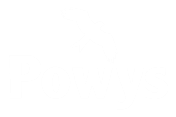 Ffurflen Gais am Swydd Cyngor Sir Powys 13Ffurflen Gais am Swydd Cyngor Sir Powys 13Ffurflen Gais am Swydd Cyngor Sir Powys 13Ffurflen Gais am Swydd Cyngor Sir Powys 13Ffurflen Gais am Swydd Cyngor Sir Powys 13Ffurflen Gais am Swydd Cyngor Sir Powys 13Ffurflen Gais am Swydd Cyngor Sir Powys 13Ffurflen Gais am Swydd Cyngor Sir Powys 13Ffurflen Gais am Swydd Cyngor Sir Powys 13Ffurflen Gais am Swydd Cyngor Sir Powys 13Ffurflen Gais am Swydd Cyngor Sir Powys 13Ffurflen Gais am Swydd Cyngor Sir Powys 13Ffurflen Gais am Swydd Cyngor Sir Powys 13Ffurflen Gais am Swydd Cyngor Sir Powys 13Ffurflen Gais am Swydd Cyngor Sir Powys 13Ffurflen Gais am Swydd Cyngor Sir Powys 13Ffurflen Gais am Swydd Cyngor Sir Powys 13Cofiwch sicrhau eich bod yn cwrdd â'r holl ofynion hanfodol ym Manyleb y Person a'ch bod wedi darllen yr holl wybodaeth ategol cyn llenwi'r ffurflen hon.Bydd y Cyngor yn gwneud pob ymdrech i gynorthwyo gyda'r broses ymgeisio ac yn gwneud hynny mewn ffordd gyfrinachol. Er enghraifft, drwy eistedd gyda chi ac ysgrifennu eich atebion ar y ffurflen i chi.  Ni fydd hyn yn anfantais i chi yn y broses ddethol.Os oes angen mwy o fanylion neu gymorth arnoch i lenwi eich ffurflen gais, cofiwch e-bostio'r Tîm Recriwtio ar recruitment@powys.gov.ukCofiwch sicrhau eich bod yn cwrdd â'r holl ofynion hanfodol ym Manyleb y Person a'ch bod wedi darllen yr holl wybodaeth ategol cyn llenwi'r ffurflen hon.Bydd y Cyngor yn gwneud pob ymdrech i gynorthwyo gyda'r broses ymgeisio ac yn gwneud hynny mewn ffordd gyfrinachol. Er enghraifft, drwy eistedd gyda chi ac ysgrifennu eich atebion ar y ffurflen i chi.  Ni fydd hyn yn anfantais i chi yn y broses ddethol.Os oes angen mwy o fanylion neu gymorth arnoch i lenwi eich ffurflen gais, cofiwch e-bostio'r Tîm Recriwtio ar recruitment@powys.gov.ukCofiwch sicrhau eich bod yn cwrdd â'r holl ofynion hanfodol ym Manyleb y Person a'ch bod wedi darllen yr holl wybodaeth ategol cyn llenwi'r ffurflen hon.Bydd y Cyngor yn gwneud pob ymdrech i gynorthwyo gyda'r broses ymgeisio ac yn gwneud hynny mewn ffordd gyfrinachol. Er enghraifft, drwy eistedd gyda chi ac ysgrifennu eich atebion ar y ffurflen i chi.  Ni fydd hyn yn anfantais i chi yn y broses ddethol.Os oes angen mwy o fanylion neu gymorth arnoch i lenwi eich ffurflen gais, cofiwch e-bostio'r Tîm Recriwtio ar recruitment@powys.gov.ukCofiwch sicrhau eich bod yn cwrdd â'r holl ofynion hanfodol ym Manyleb y Person a'ch bod wedi darllen yr holl wybodaeth ategol cyn llenwi'r ffurflen hon.Bydd y Cyngor yn gwneud pob ymdrech i gynorthwyo gyda'r broses ymgeisio ac yn gwneud hynny mewn ffordd gyfrinachol. Er enghraifft, drwy eistedd gyda chi ac ysgrifennu eich atebion ar y ffurflen i chi.  Ni fydd hyn yn anfantais i chi yn y broses ddethol.Os oes angen mwy o fanylion neu gymorth arnoch i lenwi eich ffurflen gais, cofiwch e-bostio'r Tîm Recriwtio ar recruitment@powys.gov.ukCofiwch sicrhau eich bod yn cwrdd â'r holl ofynion hanfodol ym Manyleb y Person a'ch bod wedi darllen yr holl wybodaeth ategol cyn llenwi'r ffurflen hon.Bydd y Cyngor yn gwneud pob ymdrech i gynorthwyo gyda'r broses ymgeisio ac yn gwneud hynny mewn ffordd gyfrinachol. Er enghraifft, drwy eistedd gyda chi ac ysgrifennu eich atebion ar y ffurflen i chi.  Ni fydd hyn yn anfantais i chi yn y broses ddethol.Os oes angen mwy o fanylion neu gymorth arnoch i lenwi eich ffurflen gais, cofiwch e-bostio'r Tîm Recriwtio ar recruitment@powys.gov.ukCofiwch sicrhau eich bod yn cwrdd â'r holl ofynion hanfodol ym Manyleb y Person a'ch bod wedi darllen yr holl wybodaeth ategol cyn llenwi'r ffurflen hon.Bydd y Cyngor yn gwneud pob ymdrech i gynorthwyo gyda'r broses ymgeisio ac yn gwneud hynny mewn ffordd gyfrinachol. Er enghraifft, drwy eistedd gyda chi ac ysgrifennu eich atebion ar y ffurflen i chi.  Ni fydd hyn yn anfantais i chi yn y broses ddethol.Os oes angen mwy o fanylion neu gymorth arnoch i lenwi eich ffurflen gais, cofiwch e-bostio'r Tîm Recriwtio ar recruitment@powys.gov.ukCofiwch sicrhau eich bod yn cwrdd â'r holl ofynion hanfodol ym Manyleb y Person a'ch bod wedi darllen yr holl wybodaeth ategol cyn llenwi'r ffurflen hon.Bydd y Cyngor yn gwneud pob ymdrech i gynorthwyo gyda'r broses ymgeisio ac yn gwneud hynny mewn ffordd gyfrinachol. Er enghraifft, drwy eistedd gyda chi ac ysgrifennu eich atebion ar y ffurflen i chi.  Ni fydd hyn yn anfantais i chi yn y broses ddethol.Os oes angen mwy o fanylion neu gymorth arnoch i lenwi eich ffurflen gais, cofiwch e-bostio'r Tîm Recriwtio ar recruitment@powys.gov.ukCofiwch sicrhau eich bod yn cwrdd â'r holl ofynion hanfodol ym Manyleb y Person a'ch bod wedi darllen yr holl wybodaeth ategol cyn llenwi'r ffurflen hon.Bydd y Cyngor yn gwneud pob ymdrech i gynorthwyo gyda'r broses ymgeisio ac yn gwneud hynny mewn ffordd gyfrinachol. Er enghraifft, drwy eistedd gyda chi ac ysgrifennu eich atebion ar y ffurflen i chi.  Ni fydd hyn yn anfantais i chi yn y broses ddethol.Os oes angen mwy o fanylion neu gymorth arnoch i lenwi eich ffurflen gais, cofiwch e-bostio'r Tîm Recriwtio ar recruitment@powys.gov.ukCofiwch sicrhau eich bod yn cwrdd â'r holl ofynion hanfodol ym Manyleb y Person a'ch bod wedi darllen yr holl wybodaeth ategol cyn llenwi'r ffurflen hon.Bydd y Cyngor yn gwneud pob ymdrech i gynorthwyo gyda'r broses ymgeisio ac yn gwneud hynny mewn ffordd gyfrinachol. Er enghraifft, drwy eistedd gyda chi ac ysgrifennu eich atebion ar y ffurflen i chi.  Ni fydd hyn yn anfantais i chi yn y broses ddethol.Os oes angen mwy o fanylion neu gymorth arnoch i lenwi eich ffurflen gais, cofiwch e-bostio'r Tîm Recriwtio ar recruitment@powys.gov.ukCofiwch sicrhau eich bod yn cwrdd â'r holl ofynion hanfodol ym Manyleb y Person a'ch bod wedi darllen yr holl wybodaeth ategol cyn llenwi'r ffurflen hon.Bydd y Cyngor yn gwneud pob ymdrech i gynorthwyo gyda'r broses ymgeisio ac yn gwneud hynny mewn ffordd gyfrinachol. Er enghraifft, drwy eistedd gyda chi ac ysgrifennu eich atebion ar y ffurflen i chi.  Ni fydd hyn yn anfantais i chi yn y broses ddethol.Os oes angen mwy o fanylion neu gymorth arnoch i lenwi eich ffurflen gais, cofiwch e-bostio'r Tîm Recriwtio ar recruitment@powys.gov.ukCofiwch sicrhau eich bod yn cwrdd â'r holl ofynion hanfodol ym Manyleb y Person a'ch bod wedi darllen yr holl wybodaeth ategol cyn llenwi'r ffurflen hon.Bydd y Cyngor yn gwneud pob ymdrech i gynorthwyo gyda'r broses ymgeisio ac yn gwneud hynny mewn ffordd gyfrinachol. Er enghraifft, drwy eistedd gyda chi ac ysgrifennu eich atebion ar y ffurflen i chi.  Ni fydd hyn yn anfantais i chi yn y broses ddethol.Os oes angen mwy o fanylion neu gymorth arnoch i lenwi eich ffurflen gais, cofiwch e-bostio'r Tîm Recriwtio ar recruitment@powys.gov.ukCofiwch sicrhau eich bod yn cwrdd â'r holl ofynion hanfodol ym Manyleb y Person a'ch bod wedi darllen yr holl wybodaeth ategol cyn llenwi'r ffurflen hon.Bydd y Cyngor yn gwneud pob ymdrech i gynorthwyo gyda'r broses ymgeisio ac yn gwneud hynny mewn ffordd gyfrinachol. Er enghraifft, drwy eistedd gyda chi ac ysgrifennu eich atebion ar y ffurflen i chi.  Ni fydd hyn yn anfantais i chi yn y broses ddethol.Os oes angen mwy o fanylion neu gymorth arnoch i lenwi eich ffurflen gais, cofiwch e-bostio'r Tîm Recriwtio ar recruitment@powys.gov.ukCofiwch sicrhau eich bod yn cwrdd â'r holl ofynion hanfodol ym Manyleb y Person a'ch bod wedi darllen yr holl wybodaeth ategol cyn llenwi'r ffurflen hon.Bydd y Cyngor yn gwneud pob ymdrech i gynorthwyo gyda'r broses ymgeisio ac yn gwneud hynny mewn ffordd gyfrinachol. Er enghraifft, drwy eistedd gyda chi ac ysgrifennu eich atebion ar y ffurflen i chi.  Ni fydd hyn yn anfantais i chi yn y broses ddethol.Os oes angen mwy o fanylion neu gymorth arnoch i lenwi eich ffurflen gais, cofiwch e-bostio'r Tîm Recriwtio ar recruitment@powys.gov.ukCofiwch sicrhau eich bod yn cwrdd â'r holl ofynion hanfodol ym Manyleb y Person a'ch bod wedi darllen yr holl wybodaeth ategol cyn llenwi'r ffurflen hon.Bydd y Cyngor yn gwneud pob ymdrech i gynorthwyo gyda'r broses ymgeisio ac yn gwneud hynny mewn ffordd gyfrinachol. Er enghraifft, drwy eistedd gyda chi ac ysgrifennu eich atebion ar y ffurflen i chi.  Ni fydd hyn yn anfantais i chi yn y broses ddethol.Os oes angen mwy o fanylion neu gymorth arnoch i lenwi eich ffurflen gais, cofiwch e-bostio'r Tîm Recriwtio ar recruitment@powys.gov.ukCofiwch sicrhau eich bod yn cwrdd â'r holl ofynion hanfodol ym Manyleb y Person a'ch bod wedi darllen yr holl wybodaeth ategol cyn llenwi'r ffurflen hon.Bydd y Cyngor yn gwneud pob ymdrech i gynorthwyo gyda'r broses ymgeisio ac yn gwneud hynny mewn ffordd gyfrinachol. Er enghraifft, drwy eistedd gyda chi ac ysgrifennu eich atebion ar y ffurflen i chi.  Ni fydd hyn yn anfantais i chi yn y broses ddethol.Os oes angen mwy o fanylion neu gymorth arnoch i lenwi eich ffurflen gais, cofiwch e-bostio'r Tîm Recriwtio ar recruitment@powys.gov.ukCofiwch sicrhau eich bod yn cwrdd â'r holl ofynion hanfodol ym Manyleb y Person a'ch bod wedi darllen yr holl wybodaeth ategol cyn llenwi'r ffurflen hon.Bydd y Cyngor yn gwneud pob ymdrech i gynorthwyo gyda'r broses ymgeisio ac yn gwneud hynny mewn ffordd gyfrinachol. Er enghraifft, drwy eistedd gyda chi ac ysgrifennu eich atebion ar y ffurflen i chi.  Ni fydd hyn yn anfantais i chi yn y broses ddethol.Os oes angen mwy o fanylion neu gymorth arnoch i lenwi eich ffurflen gais, cofiwch e-bostio'r Tîm Recriwtio ar recruitment@powys.gov.ukCofiwch sicrhau eich bod yn cwrdd â'r holl ofynion hanfodol ym Manyleb y Person a'ch bod wedi darllen yr holl wybodaeth ategol cyn llenwi'r ffurflen hon.Bydd y Cyngor yn gwneud pob ymdrech i gynorthwyo gyda'r broses ymgeisio ac yn gwneud hynny mewn ffordd gyfrinachol. Er enghraifft, drwy eistedd gyda chi ac ysgrifennu eich atebion ar y ffurflen i chi.  Ni fydd hyn yn anfantais i chi yn y broses ddethol.Os oes angen mwy o fanylion neu gymorth arnoch i lenwi eich ffurflen gais, cofiwch e-bostio'r Tîm Recriwtio ar recruitment@powys.gov.ukCofiwch sicrhau eich bod yn cwrdd â'r holl ofynion hanfodol ym Manyleb y Person a'ch bod wedi darllen yr holl wybodaeth ategol cyn llenwi'r ffurflen hon.Bydd y Cyngor yn gwneud pob ymdrech i gynorthwyo gyda'r broses ymgeisio ac yn gwneud hynny mewn ffordd gyfrinachol. Er enghraifft, drwy eistedd gyda chi ac ysgrifennu eich atebion ar y ffurflen i chi.  Ni fydd hyn yn anfantais i chi yn y broses ddethol.Os oes angen mwy o fanylion neu gymorth arnoch i lenwi eich ffurflen gais, cofiwch e-bostio'r Tîm Recriwtio ar recruitment@powys.gov.ukDewis eich IaithDewis eich IaithDewis eich IaithDewis eich IaithDewis eich IaithDewis eich IaithDewis eich IaithDewis eich IaithDewis eich IaithDewis eich IaithDewis eich IaithDewis eich IaithDewis eich IaithDewis eich IaithDewis eich IaithDewis eich IaithDewis eich IaithDewis eich IaithMae croeso i chi anfon cais atom yn Gymraeg, ni fydd yn cael ei drin yn ddim llai ffafriol na cheisiadau yn Saesneg.  Cofiwch nodi'r iaith sy'n well gennych ar gyfer:Mae croeso i chi anfon cais atom yn Gymraeg, ni fydd yn cael ei drin yn ddim llai ffafriol na cheisiadau yn Saesneg.  Cofiwch nodi'r iaith sy'n well gennych ar gyfer:Mae croeso i chi anfon cais atom yn Gymraeg, ni fydd yn cael ei drin yn ddim llai ffafriol na cheisiadau yn Saesneg.  Cofiwch nodi'r iaith sy'n well gennych ar gyfer:Mae croeso i chi anfon cais atom yn Gymraeg, ni fydd yn cael ei drin yn ddim llai ffafriol na cheisiadau yn Saesneg.  Cofiwch nodi'r iaith sy'n well gennych ar gyfer:Mae croeso i chi anfon cais atom yn Gymraeg, ni fydd yn cael ei drin yn ddim llai ffafriol na cheisiadau yn Saesneg.  Cofiwch nodi'r iaith sy'n well gennych ar gyfer:Mae croeso i chi anfon cais atom yn Gymraeg, ni fydd yn cael ei drin yn ddim llai ffafriol na cheisiadau yn Saesneg.  Cofiwch nodi'r iaith sy'n well gennych ar gyfer:Mae croeso i chi anfon cais atom yn Gymraeg, ni fydd yn cael ei drin yn ddim llai ffafriol na cheisiadau yn Saesneg.  Cofiwch nodi'r iaith sy'n well gennych ar gyfer:Mae croeso i chi anfon cais atom yn Gymraeg, ni fydd yn cael ei drin yn ddim llai ffafriol na cheisiadau yn Saesneg.  Cofiwch nodi'r iaith sy'n well gennych ar gyfer:Mae croeso i chi anfon cais atom yn Gymraeg, ni fydd yn cael ei drin yn ddim llai ffafriol na cheisiadau yn Saesneg.  Cofiwch nodi'r iaith sy'n well gennych ar gyfer:Mae croeso i chi anfon cais atom yn Gymraeg, ni fydd yn cael ei drin yn ddim llai ffafriol na cheisiadau yn Saesneg.  Cofiwch nodi'r iaith sy'n well gennych ar gyfer:Mae croeso i chi anfon cais atom yn Gymraeg, ni fydd yn cael ei drin yn ddim llai ffafriol na cheisiadau yn Saesneg.  Cofiwch nodi'r iaith sy'n well gennych ar gyfer:Mae croeso i chi anfon cais atom yn Gymraeg, ni fydd yn cael ei drin yn ddim llai ffafriol na cheisiadau yn Saesneg.  Cofiwch nodi'r iaith sy'n well gennych ar gyfer:Mae croeso i chi anfon cais atom yn Gymraeg, ni fydd yn cael ei drin yn ddim llai ffafriol na cheisiadau yn Saesneg.  Cofiwch nodi'r iaith sy'n well gennych ar gyfer:Mae croeso i chi anfon cais atom yn Gymraeg, ni fydd yn cael ei drin yn ddim llai ffafriol na cheisiadau yn Saesneg.  Cofiwch nodi'r iaith sy'n well gennych ar gyfer:Mae croeso i chi anfon cais atom yn Gymraeg, ni fydd yn cael ei drin yn ddim llai ffafriol na cheisiadau yn Saesneg.  Cofiwch nodi'r iaith sy'n well gennych ar gyfer:Mae croeso i chi anfon cais atom yn Gymraeg, ni fydd yn cael ei drin yn ddim llai ffafriol na cheisiadau yn Saesneg.  Cofiwch nodi'r iaith sy'n well gennych ar gyfer:Mae croeso i chi anfon cais atom yn Gymraeg, ni fydd yn cael ei drin yn ddim llai ffafriol na cheisiadau yn Saesneg.  Cofiwch nodi'r iaith sy'n well gennych ar gyfer:Mae croeso i chi anfon cais atom yn Gymraeg, ni fydd yn cael ei drin yn ddim llai ffafriol na cheisiadau yn Saesneg.  Cofiwch nodi'r iaith sy'n well gennych ar gyfer:GohebiaethGohebiaethGohebiaethGohebiaethGohebiaethSaesnegSaesnegSaesnegSaesnegCymraegCymraegCymraegAsesiad CyfweliadAsesiad CyfweliadAsesiad CyfweliadAsesiad CyfweliadAsesiad CyfweliadSaesnegSaesnegSaesnegSaesnegCymraegCymraegCymraegManylion y SwyddManylion y SwyddManylion y SwyddManylion y SwyddManylion y SwyddManylion y SwyddManylion y SwyddManylion y SwyddManylion y SwyddManylion y SwyddManylion y SwyddManylion y SwyddManylion y SwyddManylion y SwyddManylion y SwyddManylion y SwyddManylion y SwyddManylion y SwyddTeitl y SwyddCyfeirif y Swydd Cyfeirif y Swydd Cyfeirif y Swydd Cyfeirif y Swydd Lleoliad y SwyddLleoliad y SwyddLleoliad y SwyddLleoliad y SwyddManylion PersonolManylion PersonolManylion PersonolManylion PersonolManylion PersonolManylion PersonolManylion PersonolManylion PersonolManylion PersonolManylion PersonolManylion PersonolManylion PersonolManylion PersonolManylion PersonolManylion PersonolManylion PersonolManylion PersonolManylion PersonolTeitl (Mr, Mrs, Miss, Ms, Dr, teitl arall)Teitl (Mr, Mrs, Miss, Ms, Dr, teitl arall)Teitl (Mr, Mrs, Miss, Ms, Dr, teitl arall)Cyfeiriad e-bostCyfeiriad e-bostCyfeiriad e-bostCyfenwCyfenwCyfenwCyfenw(au) Blaenorol (lle bo'n berthnasol)Cyfenw(au) Blaenorol (lle bo'n berthnasol)Cyfenw(au) Blaenorol (lle bo'n berthnasol)Enw CyntafEnw CyntafEnw CyntafAil Enw Cyntaf (lle bo'n berthnasol)Ail Enw Cyntaf (lle bo'n berthnasol)Ail Enw Cyntaf (lle bo'n berthnasol)Enw a DdefnyddiwchEnw a DdefnyddiwchEnw a DdefnyddiwchRhif Yswiriant GwladolRhif Yswiriant GwladolRhif Yswiriant GwladolA oes gennych drwydded yrru gyfredol a dilys yn y DU?A oes gennych drwydded yrru gyfredol a dilys yn y DU?A oes gennych drwydded yrru gyfredol a dilys yn y DU?{Nag oes                                       Oes – Dros Dro                            Oes – Trwydded Lawn                 Oes – HGV                                   Oes – PSV                 {Nag oes                                       Oes – Dros Dro                            Oes – Trwydded Lawn                 Oes – HGV                                   Oes – PSV                 {Nag oes                                       Oes – Dros Dro                            Oes – Trwydded Lawn                 Oes – HGV                                   Oes – PSV                 {Nag oes                                       Oes – Dros Dro                            Oes – Trwydded Lawn                 Oes – HGV                                   Oes – PSV                 {Nag oes                                       Oes – Dros Dro                            Oes – Trwydded Lawn                 Oes – HGV                                   Oes – PSV                 {Nag oes                                       Oes – Dros Dro                            Oes – Trwydded Lawn                 Oes – HGV                                   Oes – PSV                 {Nag oes                                       Oes – Dros Dro                            Oes – Trwydded Lawn                 Oes – HGV                                   Oes – PSV                 {Nag oes                                       Oes – Dros Dro                            Oes – Trwydded Lawn                 Oes – HGV                                   Oes – PSV                 {Nag oes                                       Oes – Dros Dro                            Oes – Trwydded Lawn                 Oes – HGV                                   Oes – PSV                 {Nag oes                                       Oes – Dros Dro                            Oes – Trwydded Lawn                 Oes – HGV                                   Oes – PSV                 {Nag oes                                       Oes – Dros Dro                            Oes – Trwydded Lawn                 Oes – HGV                                   Oes – PSV                 {Nag oes                                       Oes – Dros Dro                            Oes – Trwydded Lawn                 Oes – HGV                                   Oes – PSV                 {Nag oes                                       Oes – Dros Dro                            Oes – Trwydded Lawn                 Oes – HGV                                   Oes – PSV                 {Nag oes                                       Oes – Dros Dro                            Oes – Trwydded Lawn                 Oes – HGV                                   Oes – PSV                 {Nag oes                                       Oes – Dros Dro                            Oes – Trwydded Lawn                 Oes – HGV                                   Oes – PSV                 Manylion CyswlltManylion CyswlltManylion CyswlltManylion CyswlltManylion CyswlltManylion CyswlltManylion CyswlltManylion CyswlltManylion CyswlltManylion CyswlltManylion CyswlltManylion CyswlltManylion CyswlltManylion CyswlltManylion CyswlltManylion CyswlltManylion CyswlltManylion CyswlltCartrefCartrefCartrefCartrefCartrefCartrefCartrefCartrefSymudolSymudolSymudolSymudolSymudolSymudolSymudolSymudolManylion CyfeiriadManylion CyfeiriadManylion CyfeiriadManylion CyfeiriadManylion CyfeiriadManylion CyfeiriadManylion CyfeiriadManylion CyfeiriadManylion CyfeiriadManylion CyfeiriadManylion CyfeiriadManylion CyfeiriadManylion CyfeiriadManylion CyfeiriadManylion CyfeiriadManylion CyfeiriadManylion CyfeiriadManylion CyfeiriadRhifRhifRhifRhifRhifRhifRhifRhifEnw'r TŷEnw'r TŷEnw'r TŷEnw'r TŷEnw'r TŷEnw'r TŷEnw'r TŷEnw'r TŷStryd / PentrefStryd / PentrefStryd / PentrefStryd / PentrefStryd / PentrefStryd / PentrefStryd / PentrefStryd / PentrefTREFTREFTREFTREFTREFTREFTREFTREFSirSirSirSirSirSirSirSirCod PostCod PostCod PostCod PostCod PostCod PostCod PostCod PostAnableddAnableddAnableddAnableddAnableddAnableddAnableddAnableddAnableddAnableddAnableddAnableddAnableddAnableddAnableddAnableddAnableddAnableddFel cyflogwr symbol anabledd, mae angen y wybodaeth yma fel bod pob ymgeisydd anabl sy'n bodloni'r meini prawf lleiaf sy'n ofynnol am y swydd hon yn cael cynnig cyfweliad.Rydych yn anabl o dan Ddeddf Cydraddoldeb 2010 os oes gennych nam corfforol neu feddyliol sy'n cael effaith negyddol 'sylweddol' a 'thymor hir' ar eich gallu i wneud gweithgareddau arferol bob dydd.Ydych chi'n credu bod gennych anabledd sy'n cwrdd â'r diffiniad yn Neddf Cydraddoldeb 2010?Fel cyflogwr symbol anabledd, mae angen y wybodaeth yma fel bod pob ymgeisydd anabl sy'n bodloni'r meini prawf lleiaf sy'n ofynnol am y swydd hon yn cael cynnig cyfweliad.Rydych yn anabl o dan Ddeddf Cydraddoldeb 2010 os oes gennych nam corfforol neu feddyliol sy'n cael effaith negyddol 'sylweddol' a 'thymor hir' ar eich gallu i wneud gweithgareddau arferol bob dydd.Ydych chi'n credu bod gennych anabledd sy'n cwrdd â'r diffiniad yn Neddf Cydraddoldeb 2010?Fel cyflogwr symbol anabledd, mae angen y wybodaeth yma fel bod pob ymgeisydd anabl sy'n bodloni'r meini prawf lleiaf sy'n ofynnol am y swydd hon yn cael cynnig cyfweliad.Rydych yn anabl o dan Ddeddf Cydraddoldeb 2010 os oes gennych nam corfforol neu feddyliol sy'n cael effaith negyddol 'sylweddol' a 'thymor hir' ar eich gallu i wneud gweithgareddau arferol bob dydd.Ydych chi'n credu bod gennych anabledd sy'n cwrdd â'r diffiniad yn Neddf Cydraddoldeb 2010?Fel cyflogwr symbol anabledd, mae angen y wybodaeth yma fel bod pob ymgeisydd anabl sy'n bodloni'r meini prawf lleiaf sy'n ofynnol am y swydd hon yn cael cynnig cyfweliad.Rydych yn anabl o dan Ddeddf Cydraddoldeb 2010 os oes gennych nam corfforol neu feddyliol sy'n cael effaith negyddol 'sylweddol' a 'thymor hir' ar eich gallu i wneud gweithgareddau arferol bob dydd.Ydych chi'n credu bod gennych anabledd sy'n cwrdd â'r diffiniad yn Neddf Cydraddoldeb 2010?Fel cyflogwr symbol anabledd, mae angen y wybodaeth yma fel bod pob ymgeisydd anabl sy'n bodloni'r meini prawf lleiaf sy'n ofynnol am y swydd hon yn cael cynnig cyfweliad.Rydych yn anabl o dan Ddeddf Cydraddoldeb 2010 os oes gennych nam corfforol neu feddyliol sy'n cael effaith negyddol 'sylweddol' a 'thymor hir' ar eich gallu i wneud gweithgareddau arferol bob dydd.Ydych chi'n credu bod gennych anabledd sy'n cwrdd â'r diffiniad yn Neddf Cydraddoldeb 2010?Fel cyflogwr symbol anabledd, mae angen y wybodaeth yma fel bod pob ymgeisydd anabl sy'n bodloni'r meini prawf lleiaf sy'n ofynnol am y swydd hon yn cael cynnig cyfweliad.Rydych yn anabl o dan Ddeddf Cydraddoldeb 2010 os oes gennych nam corfforol neu feddyliol sy'n cael effaith negyddol 'sylweddol' a 'thymor hir' ar eich gallu i wneud gweithgareddau arferol bob dydd.Ydych chi'n credu bod gennych anabledd sy'n cwrdd â'r diffiniad yn Neddf Cydraddoldeb 2010?Fel cyflogwr symbol anabledd, mae angen y wybodaeth yma fel bod pob ymgeisydd anabl sy'n bodloni'r meini prawf lleiaf sy'n ofynnol am y swydd hon yn cael cynnig cyfweliad.Rydych yn anabl o dan Ddeddf Cydraddoldeb 2010 os oes gennych nam corfforol neu feddyliol sy'n cael effaith negyddol 'sylweddol' a 'thymor hir' ar eich gallu i wneud gweithgareddau arferol bob dydd.Ydych chi'n credu bod gennych anabledd sy'n cwrdd â'r diffiniad yn Neddf Cydraddoldeb 2010?Fel cyflogwr symbol anabledd, mae angen y wybodaeth yma fel bod pob ymgeisydd anabl sy'n bodloni'r meini prawf lleiaf sy'n ofynnol am y swydd hon yn cael cynnig cyfweliad.Rydych yn anabl o dan Ddeddf Cydraddoldeb 2010 os oes gennych nam corfforol neu feddyliol sy'n cael effaith negyddol 'sylweddol' a 'thymor hir' ar eich gallu i wneud gweithgareddau arferol bob dydd.Ydych chi'n credu bod gennych anabledd sy'n cwrdd â'r diffiniad yn Neddf Cydraddoldeb 2010?Fel cyflogwr symbol anabledd, mae angen y wybodaeth yma fel bod pob ymgeisydd anabl sy'n bodloni'r meini prawf lleiaf sy'n ofynnol am y swydd hon yn cael cynnig cyfweliad.Rydych yn anabl o dan Ddeddf Cydraddoldeb 2010 os oes gennych nam corfforol neu feddyliol sy'n cael effaith negyddol 'sylweddol' a 'thymor hir' ar eich gallu i wneud gweithgareddau arferol bob dydd.Ydych chi'n credu bod gennych anabledd sy'n cwrdd â'r diffiniad yn Neddf Cydraddoldeb 2010?Fel cyflogwr symbol anabledd, mae angen y wybodaeth yma fel bod pob ymgeisydd anabl sy'n bodloni'r meini prawf lleiaf sy'n ofynnol am y swydd hon yn cael cynnig cyfweliad.Rydych yn anabl o dan Ddeddf Cydraddoldeb 2010 os oes gennych nam corfforol neu feddyliol sy'n cael effaith negyddol 'sylweddol' a 'thymor hir' ar eich gallu i wneud gweithgareddau arferol bob dydd.Ydych chi'n credu bod gennych anabledd sy'n cwrdd â'r diffiniad yn Neddf Cydraddoldeb 2010?Fel cyflogwr symbol anabledd, mae angen y wybodaeth yma fel bod pob ymgeisydd anabl sy'n bodloni'r meini prawf lleiaf sy'n ofynnol am y swydd hon yn cael cynnig cyfweliad.Rydych yn anabl o dan Ddeddf Cydraddoldeb 2010 os oes gennych nam corfforol neu feddyliol sy'n cael effaith negyddol 'sylweddol' a 'thymor hir' ar eich gallu i wneud gweithgareddau arferol bob dydd.Ydych chi'n credu bod gennych anabledd sy'n cwrdd â'r diffiniad yn Neddf Cydraddoldeb 2010?Fel cyflogwr symbol anabledd, mae angen y wybodaeth yma fel bod pob ymgeisydd anabl sy'n bodloni'r meini prawf lleiaf sy'n ofynnol am y swydd hon yn cael cynnig cyfweliad.Rydych yn anabl o dan Ddeddf Cydraddoldeb 2010 os oes gennych nam corfforol neu feddyliol sy'n cael effaith negyddol 'sylweddol' a 'thymor hir' ar eich gallu i wneud gweithgareddau arferol bob dydd.Ydych chi'n credu bod gennych anabledd sy'n cwrdd â'r diffiniad yn Neddf Cydraddoldeb 2010?Fel cyflogwr symbol anabledd, mae angen y wybodaeth yma fel bod pob ymgeisydd anabl sy'n bodloni'r meini prawf lleiaf sy'n ofynnol am y swydd hon yn cael cynnig cyfweliad.Rydych yn anabl o dan Ddeddf Cydraddoldeb 2010 os oes gennych nam corfforol neu feddyliol sy'n cael effaith negyddol 'sylweddol' a 'thymor hir' ar eich gallu i wneud gweithgareddau arferol bob dydd.Ydych chi'n credu bod gennych anabledd sy'n cwrdd â'r diffiniad yn Neddf Cydraddoldeb 2010?Fel cyflogwr symbol anabledd, mae angen y wybodaeth yma fel bod pob ymgeisydd anabl sy'n bodloni'r meini prawf lleiaf sy'n ofynnol am y swydd hon yn cael cynnig cyfweliad.Rydych yn anabl o dan Ddeddf Cydraddoldeb 2010 os oes gennych nam corfforol neu feddyliol sy'n cael effaith negyddol 'sylweddol' a 'thymor hir' ar eich gallu i wneud gweithgareddau arferol bob dydd.Ydych chi'n credu bod gennych anabledd sy'n cwrdd â'r diffiniad yn Neddf Cydraddoldeb 2010?Fel cyflogwr symbol anabledd, mae angen y wybodaeth yma fel bod pob ymgeisydd anabl sy'n bodloni'r meini prawf lleiaf sy'n ofynnol am y swydd hon yn cael cynnig cyfweliad.Rydych yn anabl o dan Ddeddf Cydraddoldeb 2010 os oes gennych nam corfforol neu feddyliol sy'n cael effaith negyddol 'sylweddol' a 'thymor hir' ar eich gallu i wneud gweithgareddau arferol bob dydd.Ydych chi'n credu bod gennych anabledd sy'n cwrdd â'r diffiniad yn Neddf Cydraddoldeb 2010?Fel cyflogwr symbol anabledd, mae angen y wybodaeth yma fel bod pob ymgeisydd anabl sy'n bodloni'r meini prawf lleiaf sy'n ofynnol am y swydd hon yn cael cynnig cyfweliad.Rydych yn anabl o dan Ddeddf Cydraddoldeb 2010 os oes gennych nam corfforol neu feddyliol sy'n cael effaith negyddol 'sylweddol' a 'thymor hir' ar eich gallu i wneud gweithgareddau arferol bob dydd.Ydych chi'n credu bod gennych anabledd sy'n cwrdd â'r diffiniad yn Neddf Cydraddoldeb 2010?Fel cyflogwr symbol anabledd, mae angen y wybodaeth yma fel bod pob ymgeisydd anabl sy'n bodloni'r meini prawf lleiaf sy'n ofynnol am y swydd hon yn cael cynnig cyfweliad.Rydych yn anabl o dan Ddeddf Cydraddoldeb 2010 os oes gennych nam corfforol neu feddyliol sy'n cael effaith negyddol 'sylweddol' a 'thymor hir' ar eich gallu i wneud gweithgareddau arferol bob dydd.Ydych chi'n credu bod gennych anabledd sy'n cwrdd â'r diffiniad yn Neddf Cydraddoldeb 2010?Fel cyflogwr symbol anabledd, mae angen y wybodaeth yma fel bod pob ymgeisydd anabl sy'n bodloni'r meini prawf lleiaf sy'n ofynnol am y swydd hon yn cael cynnig cyfweliad.Rydych yn anabl o dan Ddeddf Cydraddoldeb 2010 os oes gennych nam corfforol neu feddyliol sy'n cael effaith negyddol 'sylweddol' a 'thymor hir' ar eich gallu i wneud gweithgareddau arferol bob dydd.Ydych chi'n credu bod gennych anabledd sy'n cwrdd â'r diffiniad yn Neddf Cydraddoldeb 2010?Oes Oes Oes Oes Oes Oes Oes Nag oesNag oesNag oesNag oesNag oesNag oesNag oesNag oesSwyddi Penaethiaid yn unigSwyddi Penaethiaid yn unigSwyddi Penaethiaid yn unigSwyddi Penaethiaid yn unigSwyddi Penaethiaid yn unigSwyddi Penaethiaid yn unigSwyddi Penaethiaid yn unigSwyddi Penaethiaid yn unigSwyddi Penaethiaid yn unigSwyddi Penaethiaid yn unigSwyddi Penaethiaid yn unigSwyddi Penaethiaid yn unigSwyddi Penaethiaid yn unigSwyddi Penaethiaid yn unigSwyddi Penaethiaid yn unigSwyddi Penaethiaid yn unigSwyddi Penaethiaid yn unigSwyddi Penaethiaid yn unigA oes gennych Gymhwyster NPQH?Dyddiad ennill y Cymhwyster? (dd/mm/yyyy)	Os ydych yn gweithio tuag at ennill NPQH, beth yw'r dyddiad tebygol y byddwch yn ei gwblhau? A oes gennych Gymhwyster NPQH?Dyddiad ennill y Cymhwyster? (dd/mm/yyyy)	Os ydych yn gweithio tuag at ennill NPQH, beth yw'r dyddiad tebygol y byddwch yn ei gwblhau? A oes gennych Gymhwyster NPQH?Dyddiad ennill y Cymhwyster? (dd/mm/yyyy)	Os ydych yn gweithio tuag at ennill NPQH, beth yw'r dyddiad tebygol y byddwch yn ei gwblhau? A oes gennych Gymhwyster NPQH?Dyddiad ennill y Cymhwyster? (dd/mm/yyyy)	Os ydych yn gweithio tuag at ennill NPQH, beth yw'r dyddiad tebygol y byddwch yn ei gwblhau? A oes gennych Gymhwyster NPQH?Dyddiad ennill y Cymhwyster? (dd/mm/yyyy)	Os ydych yn gweithio tuag at ennill NPQH, beth yw'r dyddiad tebygol y byddwch yn ei gwblhau? A oes gennych Gymhwyster NPQH?Dyddiad ennill y Cymhwyster? (dd/mm/yyyy)	Os ydych yn gweithio tuag at ennill NPQH, beth yw'r dyddiad tebygol y byddwch yn ei gwblhau? A oes gennych Gymhwyster NPQH?Dyddiad ennill y Cymhwyster? (dd/mm/yyyy)	Os ydych yn gweithio tuag at ennill NPQH, beth yw'r dyddiad tebygol y byddwch yn ei gwblhau? A oes gennych Gymhwyster NPQH?Dyddiad ennill y Cymhwyster? (dd/mm/yyyy)	Os ydych yn gweithio tuag at ennill NPQH, beth yw'r dyddiad tebygol y byddwch yn ei gwblhau? A oes gennych Gymhwyster NPQH?Dyddiad ennill y Cymhwyster? (dd/mm/yyyy)	Os ydych yn gweithio tuag at ennill NPQH, beth yw'r dyddiad tebygol y byddwch yn ei gwblhau? A oes gennych Gymhwyster NPQH?Dyddiad ennill y Cymhwyster? (dd/mm/yyyy)	Os ydych yn gweithio tuag at ennill NPQH, beth yw'r dyddiad tebygol y byddwch yn ei gwblhau? A oes gennych Gymhwyster NPQH?Dyddiad ennill y Cymhwyster? (dd/mm/yyyy)	Os ydych yn gweithio tuag at ennill NPQH, beth yw'r dyddiad tebygol y byddwch yn ei gwblhau? A oes gennych Gymhwyster NPQH?Dyddiad ennill y Cymhwyster? (dd/mm/yyyy)	Os ydych yn gweithio tuag at ennill NPQH, beth yw'r dyddiad tebygol y byddwch yn ei gwblhau? A oes gennych Gymhwyster NPQH?Dyddiad ennill y Cymhwyster? (dd/mm/yyyy)	Os ydych yn gweithio tuag at ennill NPQH, beth yw'r dyddiad tebygol y byddwch yn ei gwblhau? A oes gennych Gymhwyster NPQH?Dyddiad ennill y Cymhwyster? (dd/mm/yyyy)	Os ydych yn gweithio tuag at ennill NPQH, beth yw'r dyddiad tebygol y byddwch yn ei gwblhau? A oes gennych Gymhwyster NPQH?Dyddiad ennill y Cymhwyster? (dd/mm/yyyy)	Os ydych yn gweithio tuag at ennill NPQH, beth yw'r dyddiad tebygol y byddwch yn ei gwblhau? A oes gennych Gymhwyster NPQH?Dyddiad ennill y Cymhwyster? (dd/mm/yyyy)	Os ydych yn gweithio tuag at ennill NPQH, beth yw'r dyddiad tebygol y byddwch yn ei gwblhau? A oes gennych Gymhwyster NPQH?Dyddiad ennill y Cymhwyster? (dd/mm/yyyy)	Os ydych yn gweithio tuag at ennill NPQH, beth yw'r dyddiad tebygol y byddwch yn ei gwblhau? A oes gennych Gymhwyster NPQH?Dyddiad ennill y Cymhwyster? (dd/mm/yyyy)	Os ydych yn gweithio tuag at ennill NPQH, beth yw'r dyddiad tebygol y byddwch yn ei gwblhau? Addysg Ysgol / Coleg / PrifysgolAddysg Ysgol / Coleg / PrifysgolAddysg Ysgol / Coleg / PrifysgolAddysg Ysgol / Coleg / PrifysgolAddysg Ysgol / Coleg / PrifysgolAddysg Ysgol / Coleg / PrifysgolAddysg Ysgol / Coleg / PrifysgolAddysg Ysgol / Coleg / PrifysgolAddysg Ysgol / Coleg / PrifysgolAddysg Ysgol / Coleg / PrifysgolAddysg Ysgol / Coleg / PrifysgolAddysg Ysgol / Coleg / PrifysgolAddysg Ysgol / Coleg / PrifysgolAddysg Ysgol / Coleg / PrifysgolAddysg Ysgol / Coleg / PrifysgolAddysg Ysgol / Coleg / PrifysgolAddysg Ysgol / Coleg / PrifysgolAddysg Ysgol / Coleg / PrifysgolCofiwch y bydd angen i chi ddangos, yn y cyfweliad, tystysgrifau gwreiddiol am bob cymhwyster a restrwch ar eich ffurflen gais. Nid yw copïau'n dderbyniol. Os ydych wedi colli eich tystysgrifau, dylech gysylltu â'r corff dyfarnu i gael rhai eraill.Cofiwch y bydd angen i chi ddangos, yn y cyfweliad, tystysgrifau gwreiddiol am bob cymhwyster a restrwch ar eich ffurflen gais. Nid yw copïau'n dderbyniol. Os ydych wedi colli eich tystysgrifau, dylech gysylltu â'r corff dyfarnu i gael rhai eraill.Cofiwch y bydd angen i chi ddangos, yn y cyfweliad, tystysgrifau gwreiddiol am bob cymhwyster a restrwch ar eich ffurflen gais. Nid yw copïau'n dderbyniol. Os ydych wedi colli eich tystysgrifau, dylech gysylltu â'r corff dyfarnu i gael rhai eraill.Cofiwch y bydd angen i chi ddangos, yn y cyfweliad, tystysgrifau gwreiddiol am bob cymhwyster a restrwch ar eich ffurflen gais. Nid yw copïau'n dderbyniol. Os ydych wedi colli eich tystysgrifau, dylech gysylltu â'r corff dyfarnu i gael rhai eraill.Cofiwch y bydd angen i chi ddangos, yn y cyfweliad, tystysgrifau gwreiddiol am bob cymhwyster a restrwch ar eich ffurflen gais. Nid yw copïau'n dderbyniol. Os ydych wedi colli eich tystysgrifau, dylech gysylltu â'r corff dyfarnu i gael rhai eraill.Cofiwch y bydd angen i chi ddangos, yn y cyfweliad, tystysgrifau gwreiddiol am bob cymhwyster a restrwch ar eich ffurflen gais. Nid yw copïau'n dderbyniol. Os ydych wedi colli eich tystysgrifau, dylech gysylltu â'r corff dyfarnu i gael rhai eraill.Cofiwch y bydd angen i chi ddangos, yn y cyfweliad, tystysgrifau gwreiddiol am bob cymhwyster a restrwch ar eich ffurflen gais. Nid yw copïau'n dderbyniol. Os ydych wedi colli eich tystysgrifau, dylech gysylltu â'r corff dyfarnu i gael rhai eraill.Cofiwch y bydd angen i chi ddangos, yn y cyfweliad, tystysgrifau gwreiddiol am bob cymhwyster a restrwch ar eich ffurflen gais. Nid yw copïau'n dderbyniol. Os ydych wedi colli eich tystysgrifau, dylech gysylltu â'r corff dyfarnu i gael rhai eraill.Cofiwch y bydd angen i chi ddangos, yn y cyfweliad, tystysgrifau gwreiddiol am bob cymhwyster a restrwch ar eich ffurflen gais. Nid yw copïau'n dderbyniol. Os ydych wedi colli eich tystysgrifau, dylech gysylltu â'r corff dyfarnu i gael rhai eraill.Cofiwch y bydd angen i chi ddangos, yn y cyfweliad, tystysgrifau gwreiddiol am bob cymhwyster a restrwch ar eich ffurflen gais. Nid yw copïau'n dderbyniol. Os ydych wedi colli eich tystysgrifau, dylech gysylltu â'r corff dyfarnu i gael rhai eraill.Cofiwch y bydd angen i chi ddangos, yn y cyfweliad, tystysgrifau gwreiddiol am bob cymhwyster a restrwch ar eich ffurflen gais. Nid yw copïau'n dderbyniol. Os ydych wedi colli eich tystysgrifau, dylech gysylltu â'r corff dyfarnu i gael rhai eraill.Cofiwch y bydd angen i chi ddangos, yn y cyfweliad, tystysgrifau gwreiddiol am bob cymhwyster a restrwch ar eich ffurflen gais. Nid yw copïau'n dderbyniol. Os ydych wedi colli eich tystysgrifau, dylech gysylltu â'r corff dyfarnu i gael rhai eraill.Cofiwch y bydd angen i chi ddangos, yn y cyfweliad, tystysgrifau gwreiddiol am bob cymhwyster a restrwch ar eich ffurflen gais. Nid yw copïau'n dderbyniol. Os ydych wedi colli eich tystysgrifau, dylech gysylltu â'r corff dyfarnu i gael rhai eraill.Cofiwch y bydd angen i chi ddangos, yn y cyfweliad, tystysgrifau gwreiddiol am bob cymhwyster a restrwch ar eich ffurflen gais. Nid yw copïau'n dderbyniol. Os ydych wedi colli eich tystysgrifau, dylech gysylltu â'r corff dyfarnu i gael rhai eraill.Cofiwch y bydd angen i chi ddangos, yn y cyfweliad, tystysgrifau gwreiddiol am bob cymhwyster a restrwch ar eich ffurflen gais. Nid yw copïau'n dderbyniol. Os ydych wedi colli eich tystysgrifau, dylech gysylltu â'r corff dyfarnu i gael rhai eraill.Cofiwch y bydd angen i chi ddangos, yn y cyfweliad, tystysgrifau gwreiddiol am bob cymhwyster a restrwch ar eich ffurflen gais. Nid yw copïau'n dderbyniol. Os ydych wedi colli eich tystysgrifau, dylech gysylltu â'r corff dyfarnu i gael rhai eraill.Cofiwch y bydd angen i chi ddangos, yn y cyfweliad, tystysgrifau gwreiddiol am bob cymhwyster a restrwch ar eich ffurflen gais. Nid yw copïau'n dderbyniol. Os ydych wedi colli eich tystysgrifau, dylech gysylltu â'r corff dyfarnu i gael rhai eraill.Cofiwch y bydd angen i chi ddangos, yn y cyfweliad, tystysgrifau gwreiddiol am bob cymhwyster a restrwch ar eich ffurflen gais. Nid yw copïau'n dderbyniol. Os ydych wedi colli eich tystysgrifau, dylech gysylltu â'r corff dyfarnu i gael rhai eraill.Ysgol / Coleg / PrifysgolYsgol / Coleg / PrifysgolDyddiad ennill y cymhwyster (dd/mm/yyyy)Dyddiad ennill y cymhwyster (dd/mm/yyyy)Dyddiad ennill y cymhwyster (dd/mm/yyyy)Dyddiad ennill y cymhwyster (dd/mm/yyyy)PwncPwncPwncPwncPwncPwncPwncLefel y cymhwysterLefel y cymhwysterLefel y cymhwysterGraddGraddCymwysterau EraillCymwysterau EraillCymwysterau EraillCymwysterau EraillCymwysterau EraillCymwysterau EraillCymwysterau EraillCymwysterau EraillCymwysterau EraillCymwysterau EraillCymwysterau EraillCymwysterau EraillCymwysterau EraillCymwysterau EraillCymwysterau EraillCymwysterau EraillCymwysterau EraillCymwysterau EraillUnrhyw gymwysterau eraill neu hyfforddiant sy'n berthnasol i fanyleb y person?Unrhyw gymwysterau eraill neu hyfforddiant sy'n berthnasol i fanyleb y person?Unrhyw gymwysterau eraill neu hyfforddiant sy'n berthnasol i fanyleb y person?Unrhyw gymwysterau eraill neu hyfforddiant sy'n berthnasol i fanyleb y person?Unrhyw gymwysterau eraill neu hyfforddiant sy'n berthnasol i fanyleb y person?Unrhyw gymwysterau eraill neu hyfforddiant sy'n berthnasol i fanyleb y person?Unrhyw gymwysterau eraill neu hyfforddiant sy'n berthnasol i fanyleb y person?Unrhyw gymwysterau eraill neu hyfforddiant sy'n berthnasol i fanyleb y person?Unrhyw gymwysterau eraill neu hyfforddiant sy'n berthnasol i fanyleb y person?Unrhyw gymwysterau eraill neu hyfforddiant sy'n berthnasol i fanyleb y person?Unrhyw gymwysterau eraill neu hyfforddiant sy'n berthnasol i fanyleb y person?Unrhyw gymwysterau eraill neu hyfforddiant sy'n berthnasol i fanyleb y person?Unrhyw gymwysterau eraill neu hyfforddiant sy'n berthnasol i fanyleb y person?Unrhyw gymwysterau eraill neu hyfforddiant sy'n berthnasol i fanyleb y person?Unrhyw gymwysterau eraill neu hyfforddiant sy'n berthnasol i fanyleb y person?Unrhyw gymwysterau eraill neu hyfforddiant sy'n berthnasol i fanyleb y person?Unrhyw gymwysterau eraill neu hyfforddiant sy'n berthnasol i fanyleb y person?Unrhyw gymwysterau eraill neu hyfforddiant sy'n berthnasol i fanyleb y person?CofrestriadauCofrestriadauCofrestriadauCofrestriadauCofrestriadauCofrestriadauCofrestriadauCofrestriadauCofrestriadauCofrestriadauCofrestriadauCofrestriadauCofrestriadauCofrestriadauCofrestriadauCofrestriadauCofrestriadauCofrestriadauCofiwch gynnwys manylion am unrhyw gofrestriad proffesiynol.  Mae hyn yn berthnasol i swyddi'r Gweithlu Gofal Cymdeithasol (Gofal Cymdeithasol Cymru), athrawon a gwahanol swyddi eraill.  Weithiau bydd angen i chi gofrestru cyn gallu dechrau yn eich swydd.Os nad yw'n berthnasol i chi, symudwch ymlaen i'r rhan nesafCofiwch gynnwys manylion am unrhyw gofrestriad proffesiynol.  Mae hyn yn berthnasol i swyddi'r Gweithlu Gofal Cymdeithasol (Gofal Cymdeithasol Cymru), athrawon a gwahanol swyddi eraill.  Weithiau bydd angen i chi gofrestru cyn gallu dechrau yn eich swydd.Os nad yw'n berthnasol i chi, symudwch ymlaen i'r rhan nesafCofiwch gynnwys manylion am unrhyw gofrestriad proffesiynol.  Mae hyn yn berthnasol i swyddi'r Gweithlu Gofal Cymdeithasol (Gofal Cymdeithasol Cymru), athrawon a gwahanol swyddi eraill.  Weithiau bydd angen i chi gofrestru cyn gallu dechrau yn eich swydd.Os nad yw'n berthnasol i chi, symudwch ymlaen i'r rhan nesafCofiwch gynnwys manylion am unrhyw gofrestriad proffesiynol.  Mae hyn yn berthnasol i swyddi'r Gweithlu Gofal Cymdeithasol (Gofal Cymdeithasol Cymru), athrawon a gwahanol swyddi eraill.  Weithiau bydd angen i chi gofrestru cyn gallu dechrau yn eich swydd.Os nad yw'n berthnasol i chi, symudwch ymlaen i'r rhan nesafCofiwch gynnwys manylion am unrhyw gofrestriad proffesiynol.  Mae hyn yn berthnasol i swyddi'r Gweithlu Gofal Cymdeithasol (Gofal Cymdeithasol Cymru), athrawon a gwahanol swyddi eraill.  Weithiau bydd angen i chi gofrestru cyn gallu dechrau yn eich swydd.Os nad yw'n berthnasol i chi, symudwch ymlaen i'r rhan nesafCofiwch gynnwys manylion am unrhyw gofrestriad proffesiynol.  Mae hyn yn berthnasol i swyddi'r Gweithlu Gofal Cymdeithasol (Gofal Cymdeithasol Cymru), athrawon a gwahanol swyddi eraill.  Weithiau bydd angen i chi gofrestru cyn gallu dechrau yn eich swydd.Os nad yw'n berthnasol i chi, symudwch ymlaen i'r rhan nesafCofiwch gynnwys manylion am unrhyw gofrestriad proffesiynol.  Mae hyn yn berthnasol i swyddi'r Gweithlu Gofal Cymdeithasol (Gofal Cymdeithasol Cymru), athrawon a gwahanol swyddi eraill.  Weithiau bydd angen i chi gofrestru cyn gallu dechrau yn eich swydd.Os nad yw'n berthnasol i chi, symudwch ymlaen i'r rhan nesafCofiwch gynnwys manylion am unrhyw gofrestriad proffesiynol.  Mae hyn yn berthnasol i swyddi'r Gweithlu Gofal Cymdeithasol (Gofal Cymdeithasol Cymru), athrawon a gwahanol swyddi eraill.  Weithiau bydd angen i chi gofrestru cyn gallu dechrau yn eich swydd.Os nad yw'n berthnasol i chi, symudwch ymlaen i'r rhan nesafCofiwch gynnwys manylion am unrhyw gofrestriad proffesiynol.  Mae hyn yn berthnasol i swyddi'r Gweithlu Gofal Cymdeithasol (Gofal Cymdeithasol Cymru), athrawon a gwahanol swyddi eraill.  Weithiau bydd angen i chi gofrestru cyn gallu dechrau yn eich swydd.Os nad yw'n berthnasol i chi, symudwch ymlaen i'r rhan nesafCofiwch gynnwys manylion am unrhyw gofrestriad proffesiynol.  Mae hyn yn berthnasol i swyddi'r Gweithlu Gofal Cymdeithasol (Gofal Cymdeithasol Cymru), athrawon a gwahanol swyddi eraill.  Weithiau bydd angen i chi gofrestru cyn gallu dechrau yn eich swydd.Os nad yw'n berthnasol i chi, symudwch ymlaen i'r rhan nesafCofiwch gynnwys manylion am unrhyw gofrestriad proffesiynol.  Mae hyn yn berthnasol i swyddi'r Gweithlu Gofal Cymdeithasol (Gofal Cymdeithasol Cymru), athrawon a gwahanol swyddi eraill.  Weithiau bydd angen i chi gofrestru cyn gallu dechrau yn eich swydd.Os nad yw'n berthnasol i chi, symudwch ymlaen i'r rhan nesafCofiwch gynnwys manylion am unrhyw gofrestriad proffesiynol.  Mae hyn yn berthnasol i swyddi'r Gweithlu Gofal Cymdeithasol (Gofal Cymdeithasol Cymru), athrawon a gwahanol swyddi eraill.  Weithiau bydd angen i chi gofrestru cyn gallu dechrau yn eich swydd.Os nad yw'n berthnasol i chi, symudwch ymlaen i'r rhan nesafCofiwch gynnwys manylion am unrhyw gofrestriad proffesiynol.  Mae hyn yn berthnasol i swyddi'r Gweithlu Gofal Cymdeithasol (Gofal Cymdeithasol Cymru), athrawon a gwahanol swyddi eraill.  Weithiau bydd angen i chi gofrestru cyn gallu dechrau yn eich swydd.Os nad yw'n berthnasol i chi, symudwch ymlaen i'r rhan nesafCofiwch gynnwys manylion am unrhyw gofrestriad proffesiynol.  Mae hyn yn berthnasol i swyddi'r Gweithlu Gofal Cymdeithasol (Gofal Cymdeithasol Cymru), athrawon a gwahanol swyddi eraill.  Weithiau bydd angen i chi gofrestru cyn gallu dechrau yn eich swydd.Os nad yw'n berthnasol i chi, symudwch ymlaen i'r rhan nesafCofiwch gynnwys manylion am unrhyw gofrestriad proffesiynol.  Mae hyn yn berthnasol i swyddi'r Gweithlu Gofal Cymdeithasol (Gofal Cymdeithasol Cymru), athrawon a gwahanol swyddi eraill.  Weithiau bydd angen i chi gofrestru cyn gallu dechrau yn eich swydd.Os nad yw'n berthnasol i chi, symudwch ymlaen i'r rhan nesafCofiwch gynnwys manylion am unrhyw gofrestriad proffesiynol.  Mae hyn yn berthnasol i swyddi'r Gweithlu Gofal Cymdeithasol (Gofal Cymdeithasol Cymru), athrawon a gwahanol swyddi eraill.  Weithiau bydd angen i chi gofrestru cyn gallu dechrau yn eich swydd.Os nad yw'n berthnasol i chi, symudwch ymlaen i'r rhan nesafCofiwch gynnwys manylion am unrhyw gofrestriad proffesiynol.  Mae hyn yn berthnasol i swyddi'r Gweithlu Gofal Cymdeithasol (Gofal Cymdeithasol Cymru), athrawon a gwahanol swyddi eraill.  Weithiau bydd angen i chi gofrestru cyn gallu dechrau yn eich swydd.Os nad yw'n berthnasol i chi, symudwch ymlaen i'r rhan nesafCofiwch gynnwys manylion am unrhyw gofrestriad proffesiynol.  Mae hyn yn berthnasol i swyddi'r Gweithlu Gofal Cymdeithasol (Gofal Cymdeithasol Cymru), athrawon a gwahanol swyddi eraill.  Weithiau bydd angen i chi gofrestru cyn gallu dechrau yn eich swydd.Os nad yw'n berthnasol i chi, symudwch ymlaen i'r rhan nesafEnw'r Corff / Cyrff CofrestredigEnw'r Corff / Cyrff CofrestredigEnw'r Corff / Cyrff CofrestredigEnw'r Corff / Cyrff CofrestredigEnw'r Corff / Cyrff CofrestredigEnw'r Corff / Cyrff CofrestredigEnw'r Corff / Cyrff CofrestredigEnw'r Corff / Cyrff CofrestredigEnw'r Corff / Cyrff CofrestredigEnw'r Corff / Cyrff CofrestredigEnw'r Corff / Cyrff CofrestredigEnw'r Corff / Cyrff CofrestredigEnw'r Corff / Cyrff CofrestredigEnw'r Corff / Cyrff CofrestredigEnw'r Corff / Cyrff CofrestredigEnw'r Corff / Cyrff CofrestredigEnw'r Corff / Cyrff CofrestredigEnw'r Corff / Cyrff CofrestredigCyfeirif DfEE Rhif(au) Cofrestru:Cyfeirif DfEE Rhif(au) Cofrestru:Cyfeirif DfEE Rhif(au) Cofrestru:Cyfeirif DfEE Rhif(au) Cofrestru:Cyfeirif DfEE Rhif(au) Cofrestru:Cyfeirif DfEE Rhif(au) Cofrestru:Cyfeirif DfEE Rhif(au) Cofrestru:Cyfeirif DfEE Rhif(au) Cofrestru:Cyfeirif DfEE Rhif(au) Cofrestru:Cyfeirif DfEE Rhif(au) Cofrestru:Cyfeirif DfEE Rhif(au) Cofrestru:Cyfeirif DfEE Rhif(au) Cofrestru:Cyfeirif DfEE Rhif(au) Cofrestru:Cyfeirif DfEE Rhif(au) Cofrestru:Cyfeirif DfEE Rhif(au) Cofrestru:Cyfeirif DfEE Rhif(au) Cofrestru:Cyfeirif DfEE Rhif(au) Cofrestru:Cyfeirif DfEE Rhif(au) Cofrestru:Dyddiad Cofrestru (dd/mm/yyyy)Dyddiad Cofrestru (dd/mm/yyyy)Dyddiad Cofrestru (dd/mm/yyyy)Dyddiad Cofrestru (dd/mm/yyyy)Dyddiad Cofrestru (dd/mm/yyyy)Dyddiad Cofrestru (dd/mm/yyyy)Dyddiad Cofrestru (dd/mm/yyyy)Dyddiad Cofrestru (dd/mm/yyyy)Dyddiad Cofrestru (dd/mm/yyyy)Dyddiad Cofrestru (dd/mm/yyyy)Dyddiad Cofrestru (dd/mm/yyyy)Dyddiad Cofrestru (dd/mm/yyyy)Dyddiad Cofrestru (dd/mm/yyyy)Dyddiad Cofrestru (dd/mm/yyyy)Dyddiad Cofrestru (dd/mm/yyyy)Dyddiad Cofrestru (dd/mm/yyyy)Dyddiad Cofrestru (dd/mm/yyyy)Dyddiad Cofrestru (dd/mm/yyyy)A oes unrhyw amodau ynghlwm wrth y cofrestriad presennol / blaenorol?  Oes / Nag oesA oes unrhyw amodau ynghlwm wrth y cofrestriad presennol / blaenorol?  Oes / Nag oesA oes unrhyw amodau ynghlwm wrth y cofrestriad presennol / blaenorol?  Oes / Nag oesA oes unrhyw amodau ynghlwm wrth y cofrestriad presennol / blaenorol?  Oes / Nag oesA oes unrhyw amodau ynghlwm wrth y cofrestriad presennol / blaenorol?  Oes / Nag oesA oes unrhyw amodau ynghlwm wrth y cofrestriad presennol / blaenorol?  Oes / Nag oesA oes unrhyw amodau ynghlwm wrth y cofrestriad presennol / blaenorol?  Oes / Nag oesA oes unrhyw amodau ynghlwm wrth y cofrestriad presennol / blaenorol?  Oes / Nag oesA oes unrhyw amodau ynghlwm wrth y cofrestriad presennol / blaenorol?  Oes / Nag oesA oes unrhyw amodau ynghlwm wrth y cofrestriad presennol / blaenorol?  Oes / Nag oesA oes unrhyw amodau ynghlwm wrth y cofrestriad presennol / blaenorol?  Oes / Nag oesA oes unrhyw amodau ynghlwm wrth y cofrestriad presennol / blaenorol?  Oes / Nag oesA oes unrhyw amodau ynghlwm wrth y cofrestriad presennol / blaenorol?  Oes / Nag oesA oes unrhyw amodau ynghlwm wrth y cofrestriad presennol / blaenorol?  Oes / Nag oesA oes unrhyw amodau ynghlwm wrth y cofrestriad presennol / blaenorol?  Oes / Nag oesA oes unrhyw amodau ynghlwm wrth y cofrestriad presennol / blaenorol?  Oes / Nag oesA oes unrhyw amodau ynghlwm wrth y cofrestriad presennol / blaenorol?  Oes / Nag oesA oes unrhyw amodau ynghlwm wrth y cofrestriad presennol / blaenorol?  Oes / Nag oesOs oes, rhowch fanylion os gwelwch yn ddaOs oes, rhowch fanylion os gwelwch yn ddaOs oes, rhowch fanylion os gwelwch yn ddaOs oes, rhowch fanylion os gwelwch yn ddaOs oes, rhowch fanylion os gwelwch yn ddaOs oes, rhowch fanylion os gwelwch yn ddaOs oes, rhowch fanylion os gwelwch yn ddaOs oes, rhowch fanylion os gwelwch yn ddaOs oes, rhowch fanylion os gwelwch yn ddaOs oes, rhowch fanylion os gwelwch yn ddaOs oes, rhowch fanylion os gwelwch yn ddaOs oes, rhowch fanylion os gwelwch yn ddaOs oes, rhowch fanylion os gwelwch yn ddaOs oes, rhowch fanylion os gwelwch yn ddaOs oes, rhowch fanylion os gwelwch yn ddaOs oes, rhowch fanylion os gwelwch yn ddaOs oes, rhowch fanylion os gwelwch yn ddaOs oes, rhowch fanylion os gwelwch yn ddaYdych chi wedi cofrestru gyda'r Cyngor Gweithlu Addysg (EWC)?              Do / Naddo Ydych chi wedi cofrestru gyda'r Cyngor Gweithlu Addysg (EWC)?              Do / Naddo Ydych chi wedi cofrestru gyda'r Cyngor Gweithlu Addysg (EWC)?              Do / Naddo Ydych chi wedi cofrestru gyda'r Cyngor Gweithlu Addysg (EWC)?              Do / Naddo Ydych chi wedi cofrestru gyda'r Cyngor Gweithlu Addysg (EWC)?              Do / Naddo Ydych chi wedi cofrestru gyda'r Cyngor Gweithlu Addysg (EWC)?              Do / Naddo Ydych chi wedi cofrestru gyda'r Cyngor Gweithlu Addysg (EWC)?              Do / Naddo Ydych chi wedi cofrestru gyda'r Cyngor Gweithlu Addysg (EWC)?              Do / Naddo Ydych chi wedi cofrestru gyda'r Cyngor Gweithlu Addysg (EWC)?              Do / Naddo Ydych chi wedi cofrestru gyda'r Cyngor Gweithlu Addysg (EWC)?              Do / Naddo Ydych chi wedi cofrestru gyda'r Cyngor Gweithlu Addysg (EWC)?              Do / Naddo Ydych chi wedi cofrestru gyda'r Cyngor Gweithlu Addysg (EWC)?              Do / Naddo Ydych chi wedi cofrestru gyda'r Cyngor Gweithlu Addysg (EWC)?              Do / Naddo Ydych chi wedi cofrestru gyda'r Cyngor Gweithlu Addysg (EWC)?              Do / Naddo Ydych chi wedi cofrestru gyda'r Cyngor Gweithlu Addysg (EWC)?              Do / Naddo Ydych chi wedi cofrestru gyda'r Cyngor Gweithlu Addysg (EWC)?              Do / Naddo Ydych chi wedi cofrestru gyda'r Cyngor Gweithlu Addysg (EWC)?              Do / Naddo Ydych chi wedi cofrestru gyda'r Cyngor Gweithlu Addysg (EWC)?              Do / Naddo Gwybodaeth Arall am yr YmgeisyddSgiliau IaithSgiliau IaithSgiliau IaithYdych chi'n siarad Cymraeg? 				                        Ydych chi'n siarad Cymraeg? 				                        Ydw I Nac YdwDywedwch i ba lefel cymhwysedd – Lefel 1-5 (wele Atodiad 1 ar y dudalen olaf) 	Dywedwch i ba lefel cymhwysedd – Lefel 1-5 (wele Atodiad 1 ar y dudalen olaf) 	Dywedwch i ba lefel cymhwysedd – Lefel 1-5 (wele Atodiad 1 ar y dudalen olaf) 	Ydych chi'n gallu cyfathrebu mewn iaith arall, gan gynnwys Iaith Arwyddion?  Ydych chi'n gallu cyfathrebu mewn iaith arall, gan gynnwys Iaith Arwyddion?  Ydw I Nac Ydw Os ydych, rhowch fanylion os gwelwch yn ddaOs ydych, rhowch fanylion os gwelwch yn ddaOs ydych, rhowch fanylion os gwelwch yn ddaCyfryngauCyfryngauCyfryngauNodwch isod ble y gwelsoch y swydd yn cael ei hysbysebu, e.e. gwefan Powys, Facebook ac ati.Nodwch isod ble y gwelsoch y swydd yn cael ei hysbysebu, e.e. gwefan Powys, Facebook ac ati.Nodwch isod ble y gwelsoch y swydd yn cael ei hysbysebu, e.e. gwefan Powys, Facebook ac ati.Cymhwyster i weithio yn y DUCymhwyster i weithio yn y DUCymhwyster i weithio yn y DUMae'n hanfodol eich bod yn darllen y wybodaeth am gymhwyster i weithio yn y DU ar y dudalen recriwtio.Cofiwch, os atebwch YDW i'r cwestiwn isod, ac os gofynnir i chi ddod am gyfweliad, byddwn yn gofyn i chi ddangos tystiolaeth, e.e. pasbort, tystysgrif geni, cerdyn preswylio, yn unol â chanllawiau presennol y Swyddfa Gartref.Ydych chi'n gallu dangos tystiolaeth o'ch cymhwyster i weithio yn y DU?  Mae'n hanfodol eich bod yn darllen y wybodaeth am gymhwyster i weithio yn y DU ar y dudalen recriwtio.Cofiwch, os atebwch YDW i'r cwestiwn isod, ac os gofynnir i chi ddod am gyfweliad, byddwn yn gofyn i chi ddangos tystiolaeth, e.e. pasbort, tystysgrif geni, cerdyn preswylio, yn unol â chanllawiau presennol y Swyddfa Gartref.Ydych chi'n gallu dangos tystiolaeth o'ch cymhwyster i weithio yn y DU?  Ydw I Nac Ydw Gwybodaeth am DdiogeluGwybodaeth am DdiogeluGwybodaeth am DdiogeluGorchymyn 1975 Deddf Adsefydlu Troseddwyr 1974 a gorchymyn diwygio eithriadau 1986.

Rhaid i chi ddatgelu unrhyw orchmynion atal, euogfarnau troseddol, gorchmynion neu rybuddion i gadw’r gyfraith gan gynnwys y rhai a fyddai fel arfer yn cael eu hystyried wedi’u treulio.  Os byddwch yn methu rhoi'r wybodaeth berthnasol i ni neu’n rhoi gwybodaeth ffug, gallai hyn arwain at dynnu unrhyw gynnig o gyflogaeth yn ôl neu os ydych eisoes wedi eich cyflogi camau disgyblu a diswyddo.
Os ydych yn methu a rhoi'r wybodaeth berthnasol i ni neu'n cyflwyno gwybodaeth ffug, gall hyn arwain at unrhyw gynnig o gyflogaeth yn cael ei dynnu'n ol neu gamau gweithredu a diswyddo'n cael eu cymryd os ydych eisoes wedi'ch cyflogi. 

Yn unol a'r polisi Recriwtio Cyn-droseddwyr, ni fydd cael record droseddol o angenraid yn eich rhwystro rhag gweithio ar gyfer yr Awdurdod.A oes gennych unrhyw euogfarn, rhybuddiad, cerydd neu rybudd terfynol?Oes / Nag oes Oes / Nag oes Os oes, rhowch fanylion os gwelwch yn ddaOs oes, rhowch fanylion os gwelwch yn ddaOs oes, rhowch fanylion os gwelwch yn ddaYdych chi wedi eich enwi ar unrhyw un o'r rhestri gwahardd?	Ydw / Nac ydw Ydw / Nac ydw A oes unrhyw sancsiynau yn eich erbyn?		Ydw / Nac ydw Ydw / Nac ydw Os oes, rhowch fanylion os gwelwch yn ddaOs oes, rhowch fanylion os gwelwch yn ddaOs oes, rhowch fanylion os gwelwch yn ddaA ydych yn perthyn i Gynghorydd neu Uwch Swyddog yn yr AwdurdodA ydych yn perthyn i Gynghorydd neu Uwch Swyddog yn yr AwdurdodA ydych yn perthyn i Gynghorydd neu Uwch Swyddog yn yr AwdurdodA ydych yn perthyn i Gynghorydd neu Uwch Swyddog yn yr Awdurdod?A ydych yn perthyn i Gynghorydd neu Uwch Swyddog yn yr Awdurdod?Ydw I Nac YdwOs ydych, rhowch enw’r Cynghorydd neu’r Uwch-swyddog a’r perthynas e.e. Mam, Chwaer, Ewythr ayb.Os ydych, rhowch enw’r Cynghorydd neu’r Uwch-swyddog a’r perthynas e.e. Mam, Chwaer, Ewythr ayb.Os ydych, rhowch enw’r Cynghorydd neu’r Uwch-swyddog a’r perthynas e.e. Mam, Chwaer, Ewythr ayb.GeirdaonRhoddir rhestr o ddarparwyr geirda posib ar y dudalen Recriwtio.Byddwn ond yn gofyn am eirda os cynigiwn swydd i chi, ac eithrio unrhyw swydd mewn ysgolion lle gofynnir am eirdaon cyn y cyfweliad.Rhowch fanylion cyswllt llawn ar gyfer dau ddarparwr geirda, rhaid i un fod gan eich cyflogwr presennol neu ddiweddaraf ac un geirda arall, gan gynnwys cyfeiriadau e-bost lle bo'n bosib.Ni fyddwn yn derbyn geirda gan gyfeillion neu berthnasau.Gofalwyr Cartref / Ailalluogi – Os ydych yn ymgeisio am swydd yn y Tîm Ailalluogi, rhowch fanylion cyswllt llawn bob un o'r darparwyr gofal yr ydych wedi gweithio iddynt dros y pum mlynedd diwethaf.TGCh – Os ydych yn ymgeisio am swydd yn TGCh, rhowch fanylion cyswllt llawn ar gyfer pob cwmni yr ydych wedi gweithio iddynt dros y tair blynedd diwethaf.EnwEnwTeitl Swydd Darparwr GeirdaTeitl Swydd Darparwr GeirdaTeitl Swydd Darparwr GeirdaTeitl Swydd Darparwr GeirdaTeitl Swydd Darparwr GeirdaTeitl Swydd Darparwr GeirdaTeitl Swydd Darparwr GeirdaTeitl Swydd Darparwr GeirdaTeitl Swydd Darparwr GeirdaTeitl Swydd Darparwr GeirdaSefydliadSefydliadSefydliadSefydliadSefydliadSefydliadSefydliadSefydliadMath o EirdaMath o EirdaMath o EirdaMath o EirdaMath o EirdaMath o EirdaBusnes / PersonolBusnes / PersonolBusnes / PersonolMath o EirdaMath o EirdaMath o EirdaMath o EirdaBusnes / PersonolBusnes / PersonolCyfeiriadCyfeiriadCyfeiriadCod PostCod PostCod PostCod PostCod PostRhif Ffôn DyddRhif Ffôn DyddRhif Ffôn DyddRhif Ffôn DyddRhif Ffôn DyddRhif Ffôn DyddRhif Ffôn DyddRhif Ffôn DyddRhif Ffôn DyddRhif Ffôn DyddRhif Ffôn DyddRhif Ffôn DyddRhif Ffôn DyddRhif Ffôn SymudolRhif Ffôn SymudolRhif Ffôn SymudolRhif Ffôn SymudolRhif Ffôn SymudolRhif Ffôn SymudolRhif Ffôn SymudolRhif Ffôn SymudolRhif Ffôn SymudolRhif Ffôn SymudolRhif Ffôn SymudolRhif Ffôn SymudolE-bostE-bostE-bostE-bostE-bostEnwEnwTeitl Swydd Darparwr GeirdaTeitl Swydd Darparwr GeirdaTeitl Swydd Darparwr GeirdaTeitl Swydd Darparwr GeirdaTeitl Swydd Darparwr GeirdaTeitl Swydd Darparwr GeirdaTeitl Swydd Darparwr GeirdaTeitl Swydd Darparwr GeirdaTeitl Swydd Darparwr GeirdaTeitl Swydd Darparwr GeirdaSefydliadSefydliadSefydliadSefydliadSefydliadSefydliadSefydliadSefydliadMath o EirdaMath o EirdaMath o EirdaMath o EirdaMath o EirdaMath o EirdaBusnes / PersonolBusnes / PersonolBusnes / PersonolMath o EirdaMath o EirdaMath o EirdaMath o EirdaBusnes / PersonolBusnes / PersonolCyfeiriadCyfeiriadCyfeiriadCod PostCod PostCod PostCod PostCod PostRhif Ffôn DyddRhif Ffôn DyddRhif Ffôn DyddRhif Ffôn DyddRhif Ffôn DyddRhif Ffôn DyddRhif Ffôn DyddRhif Ffôn DyddRhif Ffôn DyddRhif Ffôn DyddRhif Ffôn DyddRhif Ffôn DyddRhif Ffôn DyddRhif Ffôn SymudolRhif Ffôn SymudolRhif Ffôn SymudolRhif Ffôn SymudolRhif Ffôn SymudolRhif Ffôn SymudolRhif Ffôn SymudolRhif Ffôn SymudolRhif Ffôn SymudolRhif Ffôn SymudolRhif Ffôn SymudolRhif Ffôn SymudolE-bostE-bostE-bostE-bostE-bostEnwEnwTeitl Swydd Darparwr GeirdaTeitl Swydd Darparwr GeirdaTeitl Swydd Darparwr GeirdaTeitl Swydd Darparwr GeirdaTeitl Swydd Darparwr GeirdaTeitl Swydd Darparwr GeirdaTeitl Swydd Darparwr GeirdaTeitl Swydd Darparwr GeirdaTeitl Swydd Darparwr GeirdaTeitl Swydd Darparwr GeirdaSefydliadSefydliadSefydliadSefydliadSefydliadSefydliadSefydliadSefydliadMath o EirdaMath o EirdaMath o EirdaMath o EirdaMath o EirdaMath o EirdaBusnes / PersonolBusnes / PersonolBusnes / PersonolMath o EirdaMath o EirdaMath o EirdaMath o EirdaBusnes / PersonolBusnes / PersonolCyfeiriadCyfeiriadCyfeiriadCod PostCod PostCod PostCod PostCod PostRhif Ffôn DyddRhif Ffôn DyddRhif Ffôn DyddRhif Ffôn DyddRhif Ffôn DyddRhif Ffôn DyddRhif Ffôn DyddRhif Ffôn DyddRhif Ffôn DyddRhif Ffôn DyddRhif Ffôn DyddRhif Ffôn DyddRhif Ffôn DyddRhif Ffôn SymudolRhif Ffôn SymudolRhif Ffôn SymudolRhif Ffôn SymudolRhif Ffôn SymudolRhif Ffôn SymudolRhif Ffôn SymudolRhif Ffôn SymudolRhif Ffôn SymudolRhif Ffôn SymudolRhif Ffôn SymudolRhif Ffôn SymudolE-bostE-bostE-bostE-bostE-bostSwyddi Presennol a BlaenorolSwyddi Presennol a BlaenorolSwyddi Presennol a BlaenorolSwyddi Presennol a BlaenorolSwyddi Presennol a BlaenorolDechreuwch gyda'ch swydd ddiweddaraf gan gofio nodi POB dyddiad ers gadael addysg llawn amser. Cofiwch gyfrif am unrhyw fwlch mewn cyflogaeth, h.y. i fagu teulu, i ofalu am berthynas, blwyddyn i ffwrdd, i ddychwelyd at addysg ac yn y blaen.Os oes gennych unrhyw fwlch mewn cyflogaeth, byddwn yn eich holi am hyn yn y cyfweliad.Dechreuwch gyda'ch swydd ddiweddaraf gan gofio nodi POB dyddiad ers gadael addysg llawn amser. Cofiwch gyfrif am unrhyw fwlch mewn cyflogaeth, h.y. i fagu teulu, i ofalu am berthynas, blwyddyn i ffwrdd, i ddychwelyd at addysg ac yn y blaen.Os oes gennych unrhyw fwlch mewn cyflogaeth, byddwn yn eich holi am hyn yn y cyfweliad.Dechreuwch gyda'ch swydd ddiweddaraf gan gofio nodi POB dyddiad ers gadael addysg llawn amser. Cofiwch gyfrif am unrhyw fwlch mewn cyflogaeth, h.y. i fagu teulu, i ofalu am berthynas, blwyddyn i ffwrdd, i ddychwelyd at addysg ac yn y blaen.Os oes gennych unrhyw fwlch mewn cyflogaeth, byddwn yn eich holi am hyn yn y cyfweliad.Dechreuwch gyda'ch swydd ddiweddaraf gan gofio nodi POB dyddiad ers gadael addysg llawn amser. Cofiwch gyfrif am unrhyw fwlch mewn cyflogaeth, h.y. i fagu teulu, i ofalu am berthynas, blwyddyn i ffwrdd, i ddychwelyd at addysg ac yn y blaen.Os oes gennych unrhyw fwlch mewn cyflogaeth, byddwn yn eich holi am hyn yn y cyfweliad.Dechreuwch gyda'ch swydd ddiweddaraf gan gofio nodi POB dyddiad ers gadael addysg llawn amser. Cofiwch gyfrif am unrhyw fwlch mewn cyflogaeth, h.y. i fagu teulu, i ofalu am berthynas, blwyddyn i ffwrdd, i ddychwelyd at addysg ac yn y blaen.Os oes gennych unrhyw fwlch mewn cyflogaeth, byddwn yn eich holi am hyn yn y cyfweliad.CyflogwrO dd/mm/yyTan dd/mm/yyTeitl y SwyddRheswm dros adaelGwybodaeth AtegolDisgrifiwch y profiad, sgiliau a'r nodweddion sydd gennych sy'n berthnasol i Fanyleb y Personol / Proffil y Rôl, gan gynnwys unrhyw ddiddordebau a gweithgareddau eraill y tu allan i'r gwaith.Datganiadau Preifatrwydd a ChadarnhauDatganiadau Preifatrwydd a ChadarnhauDatganiadau Preifatrwydd a ChadarnhauDatganiadau Preifatrwydd a ChadarnhauDatganiadau Preifatrwydd a ChadarnhauDatganiad PreifatrwyddDatganiad PreifatrwyddDatganiad PreifatrwyddDatganiad PreifatrwyddDatganiad PreifatrwyddMae Cyngor Sir Powys yn derbyn y cyfrifoldebau canlynol am wybodaeth bersonol a gofnodir drwy'r we-dudalen hon:- Byddwn ond yn defnyddio'r wybodaeth ar gyfer y rheswm a gytunwyd ac yn gofalu amdani'n ddiogel. Byddwn ond yn cadw'r wybodaeth am gyn hired ag y bo'i hangen neu i gydymffurfio â gofynion statudol, ac yna'n ei dinistrio'n ddiogel.Os bydd angen rhannu eich gwybodaeth ag asiantaethau eraill, bydd y gwasanaeth neu'r adran dan sylw'n gofyn am eich caniatâd penodol (drwy lofnod) cyn gynted â phosib oni bai fod gennym ddyletswydd gyfreithiol i ddatgelu'r wybodaeth.Drwy ateb 'Ie' i'r datganiad hwn ar waelod y dudalen, rydych yn cytuno eich bod wedi darllen a deall hysbysiad preifatrwydd y Cyngor. Rhoddir canllawiau manwl ar ein gwe-dudalennau Rhyddid Gwybodaeth yn www.powys.gov.uk, neu drwy ffonio'r Tîm Cydymffurfio Gwybodaeth ar: 01597 827510._________________________________________________________________________Mae Cyngor Sir Powys yn derbyn y cyfrifoldebau canlynol am wybodaeth bersonol a gofnodir drwy'r we-dudalen hon:- Byddwn ond yn defnyddio'r wybodaeth ar gyfer y rheswm a gytunwyd ac yn gofalu amdani'n ddiogel. Byddwn ond yn cadw'r wybodaeth am gyn hired ag y bo'i hangen neu i gydymffurfio â gofynion statudol, ac yna'n ei dinistrio'n ddiogel.Os bydd angen rhannu eich gwybodaeth ag asiantaethau eraill, bydd y gwasanaeth neu'r adran dan sylw'n gofyn am eich caniatâd penodol (drwy lofnod) cyn gynted â phosib oni bai fod gennym ddyletswydd gyfreithiol i ddatgelu'r wybodaeth.Drwy ateb 'Ie' i'r datganiad hwn ar waelod y dudalen, rydych yn cytuno eich bod wedi darllen a deall hysbysiad preifatrwydd y Cyngor. Rhoddir canllawiau manwl ar ein gwe-dudalennau Rhyddid Gwybodaeth yn www.powys.gov.uk, neu drwy ffonio'r Tîm Cydymffurfio Gwybodaeth ar: 01597 827510._________________________________________________________________________Mae Cyngor Sir Powys yn derbyn y cyfrifoldebau canlynol am wybodaeth bersonol a gofnodir drwy'r we-dudalen hon:- Byddwn ond yn defnyddio'r wybodaeth ar gyfer y rheswm a gytunwyd ac yn gofalu amdani'n ddiogel. Byddwn ond yn cadw'r wybodaeth am gyn hired ag y bo'i hangen neu i gydymffurfio â gofynion statudol, ac yna'n ei dinistrio'n ddiogel.Os bydd angen rhannu eich gwybodaeth ag asiantaethau eraill, bydd y gwasanaeth neu'r adran dan sylw'n gofyn am eich caniatâd penodol (drwy lofnod) cyn gynted â phosib oni bai fod gennym ddyletswydd gyfreithiol i ddatgelu'r wybodaeth.Drwy ateb 'Ie' i'r datganiad hwn ar waelod y dudalen, rydych yn cytuno eich bod wedi darllen a deall hysbysiad preifatrwydd y Cyngor. Rhoddir canllawiau manwl ar ein gwe-dudalennau Rhyddid Gwybodaeth yn www.powys.gov.uk, neu drwy ffonio'r Tîm Cydymffurfio Gwybodaeth ar: 01597 827510._________________________________________________________________________Mae Cyngor Sir Powys yn derbyn y cyfrifoldebau canlynol am wybodaeth bersonol a gofnodir drwy'r we-dudalen hon:- Byddwn ond yn defnyddio'r wybodaeth ar gyfer y rheswm a gytunwyd ac yn gofalu amdani'n ddiogel. Byddwn ond yn cadw'r wybodaeth am gyn hired ag y bo'i hangen neu i gydymffurfio â gofynion statudol, ac yna'n ei dinistrio'n ddiogel.Os bydd angen rhannu eich gwybodaeth ag asiantaethau eraill, bydd y gwasanaeth neu'r adran dan sylw'n gofyn am eich caniatâd penodol (drwy lofnod) cyn gynted â phosib oni bai fod gennym ddyletswydd gyfreithiol i ddatgelu'r wybodaeth.Drwy ateb 'Ie' i'r datganiad hwn ar waelod y dudalen, rydych yn cytuno eich bod wedi darllen a deall hysbysiad preifatrwydd y Cyngor. Rhoddir canllawiau manwl ar ein gwe-dudalennau Rhyddid Gwybodaeth yn www.powys.gov.uk, neu drwy ffonio'r Tîm Cydymffurfio Gwybodaeth ar: 01597 827510._________________________________________________________________________Mae Cyngor Sir Powys yn derbyn y cyfrifoldebau canlynol am wybodaeth bersonol a gofnodir drwy'r we-dudalen hon:- Byddwn ond yn defnyddio'r wybodaeth ar gyfer y rheswm a gytunwyd ac yn gofalu amdani'n ddiogel. Byddwn ond yn cadw'r wybodaeth am gyn hired ag y bo'i hangen neu i gydymffurfio â gofynion statudol, ac yna'n ei dinistrio'n ddiogel.Os bydd angen rhannu eich gwybodaeth ag asiantaethau eraill, bydd y gwasanaeth neu'r adran dan sylw'n gofyn am eich caniatâd penodol (drwy lofnod) cyn gynted â phosib oni bai fod gennym ddyletswydd gyfreithiol i ddatgelu'r wybodaeth.Drwy ateb 'Ie' i'r datganiad hwn ar waelod y dudalen, rydych yn cytuno eich bod wedi darllen a deall hysbysiad preifatrwydd y Cyngor. Rhoddir canllawiau manwl ar ein gwe-dudalennau Rhyddid Gwybodaeth yn www.powys.gov.uk, neu drwy ffonio'r Tîm Cydymffurfio Gwybodaeth ar: 01597 827510._________________________________________________________________________Cadarnhau Cadarnhau Cadarnhau Cadarnhau Cadarnhau Mae gan y cyhoedd hawl i ddisgwyl y safonau ymddygiad gorau gan holl weithwyr Cyngor Sir Powys. Mae gan y Cyngor Bolisi Gwrth-Dwyll i'w gynorthwyo i gynnal y safonau uchel hyn. Fel rhan o'r polisi hwn, bydd angen i ni ddilysu gonestrwydd a didwylledd pob aelod newydd o staff, sut bynnag fath o gontract cyflogaeth sydd ganddynt. Bydd archwiliadau cyn-gyflogaeth yn cael eu gwneud ar gyfer pob aelod newydd o staff, yn enwedig rhai gyda dyletswyddau sy'n cynnwys gwaith fel delio ag arian parod, dyfarnu contractau, gwneud neu asesu taliadau i'r cyhoedd neu ddelio gyda chwsmeriaid bregus. Drwy ddefnyddio'r wybodaeth a roesoch i ni, byddwn efallai'n cyflawni'r archwiliadau canlynol: Cofnodion Treth Cyngor, Budd-daliadau Tai / Budd-daliadau Treth Cyngor, cadarnhau eich cymwysterau academaidd / aelodaeth o gyrff proffesiynol, cofnodion Tai Cyngor, Cyllid y Wlad, Asiantaethau Credyd, y Gofrestr Genedigaethau, Marwolaethau a Phriodasau ac unrhyw gofnodion / pobl eraill y bydd angen eu harchwilio neu holi'n rhesymol. Byddwn hefyd efallai'n archwilio gwybodaeth gyhoeddus fel y Gofrestr Etholiadol neu gofnodion Tŷ'r Cwmnïau. Yn ogystal, bydd archwiliadau'n cael eu cyflawni i benderfynu a oes gennych unrhyw fudd / rhan mewn cwmnïau eraill a allai wrthdaro'n uniongyrchol â'r gwaith y byddwch dan gontract i'w gyflawni i'r Cyngor.Hyd y gwn i, mae'r wybodaeth a roddais yn wir a chyflawn. Rwyf yn awdurdodi Cyngor Sir Powys i wirio unrhyw / pob gwybodaeth a roddais gydag unrhyw asiantaeth arall, gan gynnwys awdurdodau lleol a'r Asiantaeth Budd-daliadau. Rwyf yn deall y gallai gwneud datganiad ffug neu anghywirdeb arwain at dynnu unrhyw swydd a gynigir i mi'n ôl, neu os wyf eisoes mewn swydd, gallai arwain at gamau disgyblu gan gynnwys diswyddo. Rwyf yn deall y bydd canfasio Cynghorydd neu Swyddog a / neu roi gwybodaeth ffug yng nghyswllt y cais hwn yn fy anghymhwyso o gael fy mhenodi, neu o ddarganfod hynny ar ôl fy mhenodi, yn arwain at ddiswyddo.Rwyf yn cytuno y gallwch gadw a defnyddio'r wybodaeth a roddais yn y ffurflen gais hon at y pwrpasau uchod. Mae gan y Cyngor ddyletswydd i warchod arian cyhoeddus a weinyddir ganddo, ac i'r perwyl hwn gall ddefnyddio'r wybodaeth a roesoch yn eich ffurflen gais o fewn y Cyngor er mwyn atal a chanfod twyll. Gall hefyd rannu'r wybodaeth yma gyda chyrff eraill sy'n gweinyddu arian cyhoeddus i'r pwrpas hwn yn unig. Os cewch wahoddiad i gymryd rhan yn y broses ddethol, rhaid i chi lofnodi'r datganiad hwn. Mae gan y cyhoedd hawl i ddisgwyl y safonau ymddygiad gorau gan holl weithwyr Cyngor Sir Powys. Mae gan y Cyngor Bolisi Gwrth-Dwyll i'w gynorthwyo i gynnal y safonau uchel hyn. Fel rhan o'r polisi hwn, bydd angen i ni ddilysu gonestrwydd a didwylledd pob aelod newydd o staff, sut bynnag fath o gontract cyflogaeth sydd ganddynt. Bydd archwiliadau cyn-gyflogaeth yn cael eu gwneud ar gyfer pob aelod newydd o staff, yn enwedig rhai gyda dyletswyddau sy'n cynnwys gwaith fel delio ag arian parod, dyfarnu contractau, gwneud neu asesu taliadau i'r cyhoedd neu ddelio gyda chwsmeriaid bregus. Drwy ddefnyddio'r wybodaeth a roesoch i ni, byddwn efallai'n cyflawni'r archwiliadau canlynol: Cofnodion Treth Cyngor, Budd-daliadau Tai / Budd-daliadau Treth Cyngor, cadarnhau eich cymwysterau academaidd / aelodaeth o gyrff proffesiynol, cofnodion Tai Cyngor, Cyllid y Wlad, Asiantaethau Credyd, y Gofrestr Genedigaethau, Marwolaethau a Phriodasau ac unrhyw gofnodion / pobl eraill y bydd angen eu harchwilio neu holi'n rhesymol. Byddwn hefyd efallai'n archwilio gwybodaeth gyhoeddus fel y Gofrestr Etholiadol neu gofnodion Tŷ'r Cwmnïau. Yn ogystal, bydd archwiliadau'n cael eu cyflawni i benderfynu a oes gennych unrhyw fudd / rhan mewn cwmnïau eraill a allai wrthdaro'n uniongyrchol â'r gwaith y byddwch dan gontract i'w gyflawni i'r Cyngor.Hyd y gwn i, mae'r wybodaeth a roddais yn wir a chyflawn. Rwyf yn awdurdodi Cyngor Sir Powys i wirio unrhyw / pob gwybodaeth a roddais gydag unrhyw asiantaeth arall, gan gynnwys awdurdodau lleol a'r Asiantaeth Budd-daliadau. Rwyf yn deall y gallai gwneud datganiad ffug neu anghywirdeb arwain at dynnu unrhyw swydd a gynigir i mi'n ôl, neu os wyf eisoes mewn swydd, gallai arwain at gamau disgyblu gan gynnwys diswyddo. Rwyf yn deall y bydd canfasio Cynghorydd neu Swyddog a / neu roi gwybodaeth ffug yng nghyswllt y cais hwn yn fy anghymhwyso o gael fy mhenodi, neu o ddarganfod hynny ar ôl fy mhenodi, yn arwain at ddiswyddo.Rwyf yn cytuno y gallwch gadw a defnyddio'r wybodaeth a roddais yn y ffurflen gais hon at y pwrpasau uchod. Mae gan y Cyngor ddyletswydd i warchod arian cyhoeddus a weinyddir ganddo, ac i'r perwyl hwn gall ddefnyddio'r wybodaeth a roesoch yn eich ffurflen gais o fewn y Cyngor er mwyn atal a chanfod twyll. Gall hefyd rannu'r wybodaeth yma gyda chyrff eraill sy'n gweinyddu arian cyhoeddus i'r pwrpas hwn yn unig. Os cewch wahoddiad i gymryd rhan yn y broses ddethol, rhaid i chi lofnodi'r datganiad hwn. Mae gan y cyhoedd hawl i ddisgwyl y safonau ymddygiad gorau gan holl weithwyr Cyngor Sir Powys. Mae gan y Cyngor Bolisi Gwrth-Dwyll i'w gynorthwyo i gynnal y safonau uchel hyn. Fel rhan o'r polisi hwn, bydd angen i ni ddilysu gonestrwydd a didwylledd pob aelod newydd o staff, sut bynnag fath o gontract cyflogaeth sydd ganddynt. Bydd archwiliadau cyn-gyflogaeth yn cael eu gwneud ar gyfer pob aelod newydd o staff, yn enwedig rhai gyda dyletswyddau sy'n cynnwys gwaith fel delio ag arian parod, dyfarnu contractau, gwneud neu asesu taliadau i'r cyhoedd neu ddelio gyda chwsmeriaid bregus. Drwy ddefnyddio'r wybodaeth a roesoch i ni, byddwn efallai'n cyflawni'r archwiliadau canlynol: Cofnodion Treth Cyngor, Budd-daliadau Tai / Budd-daliadau Treth Cyngor, cadarnhau eich cymwysterau academaidd / aelodaeth o gyrff proffesiynol, cofnodion Tai Cyngor, Cyllid y Wlad, Asiantaethau Credyd, y Gofrestr Genedigaethau, Marwolaethau a Phriodasau ac unrhyw gofnodion / pobl eraill y bydd angen eu harchwilio neu holi'n rhesymol. Byddwn hefyd efallai'n archwilio gwybodaeth gyhoeddus fel y Gofrestr Etholiadol neu gofnodion Tŷ'r Cwmnïau. Yn ogystal, bydd archwiliadau'n cael eu cyflawni i benderfynu a oes gennych unrhyw fudd / rhan mewn cwmnïau eraill a allai wrthdaro'n uniongyrchol â'r gwaith y byddwch dan gontract i'w gyflawni i'r Cyngor.Hyd y gwn i, mae'r wybodaeth a roddais yn wir a chyflawn. Rwyf yn awdurdodi Cyngor Sir Powys i wirio unrhyw / pob gwybodaeth a roddais gydag unrhyw asiantaeth arall, gan gynnwys awdurdodau lleol a'r Asiantaeth Budd-daliadau. Rwyf yn deall y gallai gwneud datganiad ffug neu anghywirdeb arwain at dynnu unrhyw swydd a gynigir i mi'n ôl, neu os wyf eisoes mewn swydd, gallai arwain at gamau disgyblu gan gynnwys diswyddo. Rwyf yn deall y bydd canfasio Cynghorydd neu Swyddog a / neu roi gwybodaeth ffug yng nghyswllt y cais hwn yn fy anghymhwyso o gael fy mhenodi, neu o ddarganfod hynny ar ôl fy mhenodi, yn arwain at ddiswyddo.Rwyf yn cytuno y gallwch gadw a defnyddio'r wybodaeth a roddais yn y ffurflen gais hon at y pwrpasau uchod. Mae gan y Cyngor ddyletswydd i warchod arian cyhoeddus a weinyddir ganddo, ac i'r perwyl hwn gall ddefnyddio'r wybodaeth a roesoch yn eich ffurflen gais o fewn y Cyngor er mwyn atal a chanfod twyll. Gall hefyd rannu'r wybodaeth yma gyda chyrff eraill sy'n gweinyddu arian cyhoeddus i'r pwrpas hwn yn unig. Os cewch wahoddiad i gymryd rhan yn y broses ddethol, rhaid i chi lofnodi'r datganiad hwn. Mae gan y cyhoedd hawl i ddisgwyl y safonau ymddygiad gorau gan holl weithwyr Cyngor Sir Powys. Mae gan y Cyngor Bolisi Gwrth-Dwyll i'w gynorthwyo i gynnal y safonau uchel hyn. Fel rhan o'r polisi hwn, bydd angen i ni ddilysu gonestrwydd a didwylledd pob aelod newydd o staff, sut bynnag fath o gontract cyflogaeth sydd ganddynt. Bydd archwiliadau cyn-gyflogaeth yn cael eu gwneud ar gyfer pob aelod newydd o staff, yn enwedig rhai gyda dyletswyddau sy'n cynnwys gwaith fel delio ag arian parod, dyfarnu contractau, gwneud neu asesu taliadau i'r cyhoedd neu ddelio gyda chwsmeriaid bregus. Drwy ddefnyddio'r wybodaeth a roesoch i ni, byddwn efallai'n cyflawni'r archwiliadau canlynol: Cofnodion Treth Cyngor, Budd-daliadau Tai / Budd-daliadau Treth Cyngor, cadarnhau eich cymwysterau academaidd / aelodaeth o gyrff proffesiynol, cofnodion Tai Cyngor, Cyllid y Wlad, Asiantaethau Credyd, y Gofrestr Genedigaethau, Marwolaethau a Phriodasau ac unrhyw gofnodion / pobl eraill y bydd angen eu harchwilio neu holi'n rhesymol. Byddwn hefyd efallai'n archwilio gwybodaeth gyhoeddus fel y Gofrestr Etholiadol neu gofnodion Tŷ'r Cwmnïau. Yn ogystal, bydd archwiliadau'n cael eu cyflawni i benderfynu a oes gennych unrhyw fudd / rhan mewn cwmnïau eraill a allai wrthdaro'n uniongyrchol â'r gwaith y byddwch dan gontract i'w gyflawni i'r Cyngor.Hyd y gwn i, mae'r wybodaeth a roddais yn wir a chyflawn. Rwyf yn awdurdodi Cyngor Sir Powys i wirio unrhyw / pob gwybodaeth a roddais gydag unrhyw asiantaeth arall, gan gynnwys awdurdodau lleol a'r Asiantaeth Budd-daliadau. Rwyf yn deall y gallai gwneud datganiad ffug neu anghywirdeb arwain at dynnu unrhyw swydd a gynigir i mi'n ôl, neu os wyf eisoes mewn swydd, gallai arwain at gamau disgyblu gan gynnwys diswyddo. Rwyf yn deall y bydd canfasio Cynghorydd neu Swyddog a / neu roi gwybodaeth ffug yng nghyswllt y cais hwn yn fy anghymhwyso o gael fy mhenodi, neu o ddarganfod hynny ar ôl fy mhenodi, yn arwain at ddiswyddo.Rwyf yn cytuno y gallwch gadw a defnyddio'r wybodaeth a roddais yn y ffurflen gais hon at y pwrpasau uchod. Mae gan y Cyngor ddyletswydd i warchod arian cyhoeddus a weinyddir ganddo, ac i'r perwyl hwn gall ddefnyddio'r wybodaeth a roesoch yn eich ffurflen gais o fewn y Cyngor er mwyn atal a chanfod twyll. Gall hefyd rannu'r wybodaeth yma gyda chyrff eraill sy'n gweinyddu arian cyhoeddus i'r pwrpas hwn yn unig. Os cewch wahoddiad i gymryd rhan yn y broses ddethol, rhaid i chi lofnodi'r datganiad hwn. Mae gan y cyhoedd hawl i ddisgwyl y safonau ymddygiad gorau gan holl weithwyr Cyngor Sir Powys. Mae gan y Cyngor Bolisi Gwrth-Dwyll i'w gynorthwyo i gynnal y safonau uchel hyn. Fel rhan o'r polisi hwn, bydd angen i ni ddilysu gonestrwydd a didwylledd pob aelod newydd o staff, sut bynnag fath o gontract cyflogaeth sydd ganddynt. Bydd archwiliadau cyn-gyflogaeth yn cael eu gwneud ar gyfer pob aelod newydd o staff, yn enwedig rhai gyda dyletswyddau sy'n cynnwys gwaith fel delio ag arian parod, dyfarnu contractau, gwneud neu asesu taliadau i'r cyhoedd neu ddelio gyda chwsmeriaid bregus. Drwy ddefnyddio'r wybodaeth a roesoch i ni, byddwn efallai'n cyflawni'r archwiliadau canlynol: Cofnodion Treth Cyngor, Budd-daliadau Tai / Budd-daliadau Treth Cyngor, cadarnhau eich cymwysterau academaidd / aelodaeth o gyrff proffesiynol, cofnodion Tai Cyngor, Cyllid y Wlad, Asiantaethau Credyd, y Gofrestr Genedigaethau, Marwolaethau a Phriodasau ac unrhyw gofnodion / pobl eraill y bydd angen eu harchwilio neu holi'n rhesymol. Byddwn hefyd efallai'n archwilio gwybodaeth gyhoeddus fel y Gofrestr Etholiadol neu gofnodion Tŷ'r Cwmnïau. Yn ogystal, bydd archwiliadau'n cael eu cyflawni i benderfynu a oes gennych unrhyw fudd / rhan mewn cwmnïau eraill a allai wrthdaro'n uniongyrchol â'r gwaith y byddwch dan gontract i'w gyflawni i'r Cyngor.Hyd y gwn i, mae'r wybodaeth a roddais yn wir a chyflawn. Rwyf yn awdurdodi Cyngor Sir Powys i wirio unrhyw / pob gwybodaeth a roddais gydag unrhyw asiantaeth arall, gan gynnwys awdurdodau lleol a'r Asiantaeth Budd-daliadau. Rwyf yn deall y gallai gwneud datganiad ffug neu anghywirdeb arwain at dynnu unrhyw swydd a gynigir i mi'n ôl, neu os wyf eisoes mewn swydd, gallai arwain at gamau disgyblu gan gynnwys diswyddo. Rwyf yn deall y bydd canfasio Cynghorydd neu Swyddog a / neu roi gwybodaeth ffug yng nghyswllt y cais hwn yn fy anghymhwyso o gael fy mhenodi, neu o ddarganfod hynny ar ôl fy mhenodi, yn arwain at ddiswyddo.Rwyf yn cytuno y gallwch gadw a defnyddio'r wybodaeth a roddais yn y ffurflen gais hon at y pwrpasau uchod. Mae gan y Cyngor ddyletswydd i warchod arian cyhoeddus a weinyddir ganddo, ac i'r perwyl hwn gall ddefnyddio'r wybodaeth a roesoch yn eich ffurflen gais o fewn y Cyngor er mwyn atal a chanfod twyll. Gall hefyd rannu'r wybodaeth yma gyda chyrff eraill sy'n gweinyddu arian cyhoeddus i'r pwrpas hwn yn unig. Os cewch wahoddiad i gymryd rhan yn y broses ddethol, rhaid i chi lofnodi'r datganiad hwn. Caniatâd Caniatâd Caniatâd Caniatâd Caniatâd Rwyf yn deall y byddaf yn rhoi caniatâd i gofnodion personél Adnoddau Dynol / ffeiliau cwsmeriaid / defnyddwyr (Draig/WCCIS) ac unrhyw gronfeydd data eraill gan Gyngor Sir Powys gael eu harchwilio.Rwyf yn deall y byddaf yn rhoi caniatâd i gofnodion personél Adnoddau Dynol / ffeiliau cwsmeriaid / defnyddwyr (Draig/WCCIS) ac unrhyw gronfeydd data eraill gan Gyngor Sir Powys gael eu harchwilio.Rwyf yn deall y byddaf yn rhoi caniatâd i gofnodion personél Adnoddau Dynol / ffeiliau cwsmeriaid / defnyddwyr (Draig/WCCIS) ac unrhyw gronfeydd data eraill gan Gyngor Sir Powys gael eu harchwilio.Rwyf yn deall y byddaf yn rhoi caniatâd i gofnodion personél Adnoddau Dynol / ffeiliau cwsmeriaid / defnyddwyr (Draig/WCCIS) ac unrhyw gronfeydd data eraill gan Gyngor Sir Powys gael eu harchwilio.Rwyf yn deall y byddaf yn rhoi caniatâd i gofnodion personél Adnoddau Dynol / ffeiliau cwsmeriaid / defnyddwyr (Draig/WCCIS) ac unrhyw gronfeydd data eraill gan Gyngor Sir Powys gael eu harchwilio.Rwyf yn cytuno i'r Datganiadau Preifatrwydd, Cadarnhau a Chaniatâd uchodRwyf yn cytuno i'r Datganiadau Preifatrwydd, Cadarnhau a Chaniatâd uchodRwyf yn cytuno i'r Datganiadau Preifatrwydd, Cadarnhau a Chaniatâd uchodRwyf yn cytuno i'r Datganiadau Preifatrwydd, Cadarnhau a Chaniatâd uchodIe/ NaArwyddwydDyddiadDylid dychwelyd y ffurflenni cyflawn yn unol â'r cyfarwyddiadau ar yr hysbyseb at; Y Tîm Recriwtio Neuadd y Sir Llandrindod Powys LD1 5LG Neu;E-bost; recruitment@powys.gov.uk Ymholiadau Cyffredinol:  01597 826409Mae'r Cyngor yn gweithio tuag at Gyfle Cyfartal Diolch am wneud cais i ymuno â Chyngor Sir PowysMae Cyngor Sir Powys yn rhannu ymrwymiad i ddiogelu a hyrwyddo lies plant, pobl ifanc ac oedolion mewn perygl. Mae'r ymrwymiad yn cael ei danategu gan brosesau a gweithdrefnau cadarn sy'n ceisio cynyddu cyfle, lleihau peryglon a hyrwyddo diwylliant sy'n croesawu’r  ethos o ddiogelu yn barhaus ymysg y gweithlu.Atodiad 1 – Gwybodaeth am lefelau cymhwyster mewn Cymraeg1 – Rwyf yn gallu, neu'n barod i ddysgu o fewn cyfnod rhesymol o amser, sut i ynganu enwau personol ac enwau llefydd Cymraeg yn gywir, a gallaf roi ac ymateb i gyfarchion sylfaenol dros y ffôn neu wyneb yn wyneb. 2 – Rwyf yn gallu cyfathrebu tasgau bob dydd lle mae angen cyfnewid gwybodaeth syml am bynciau a gweithgareddau cyfarwydd. Rwyf yn gallu cyfrannu at sgyrsiau cymdeithasol byr iawn heb ddeall, o reidrwydd, digon i gadw'r sgwrs i fynd.3 – Rwyf yn gallu delio â'r rhan fwyaf o sefyllfaoedd sy'n debygol o godi wrth deithio mewn ardal lle siaredir yr iaith. Rwyf yn gallu ymuno'n ddirybudd mewn sgwrs am bynciau sy'n gyfarwydd neu'n berthnasol i fywyd bob dydd (e.e. teulu, hobis, gwaith).4 – Rwyf yn gallu cyfathrebu'n weddol rugl a digymell sy'n gwneud cyfathrebu â siaradwyr brodorol yn bosib. Rwyf yn gallu cymryd rhan mewn trafodaeth mewn cyd-destun cyfarwydd.5 – Rwyf yn gallu cymryd rhan yn ddiymdrech mewn unrhyw sgwrs neu drafodaeth ac yn gyfarwydd iawn ag idiomau ac iaith lafar. Rwyf yn gallu mynegi fy hun yn rhugl a chyfleu ystyr yn fwy cynnil a chywir.Ffurflen Monitro Cydraddoldeb (Recriwtio)Mae Cyngor Sir Powys wedi ymrwymo i ddarparu proses deg a chyfartal i bob ymgeisydd am swydd. I wneud hyn, mae angen i ni gasglu gwybodaeth am y mathau o bobl sy'n ymgeisio am swyddi, sy'n cyrraedd y rhestr fer ac sy'n cael eu penodi. Byddem felly'n ddiolchgar pe gallech roi munud neu ddau i lenwi'r ffurflen hon fel rhan o'r broses honno. Bydd y wybodaeth yn helpu i ddylanwadu ar bolisi a gweithdrefnau cyflogi yn y dyfodol. Bydd yr holl wybodaeth a roddwch i ni yma'n cael ei thrin yn gwbl gyfrinachol ac yn cael ei defnyddio dim ond i greu proffil ystadegol o'r broses recriwtio. Bydd unrhyw wybodaeth y mae'n gyfreithiol ofynnol i Gyngor Sir Powys ei hanfon at gyrff Monitro fel y Swyddfa Archwilio'n cael ei gwneud yn ddi-enw cyn ei hanfon. Ni fydd y bobl sy'n llunio rhestr fer ac yn cyfweld pobl am y swydd yr ydych yn ymgeisio amdani'n gweld y wybodaeth yma. Os llwyddwch yn eich cais, bydd y data a roddwch yn y ffurflen hon yn cael ei drosglwyddo'n ddiogel i system Adnoddau Dynol / Cyflogres y Cyngor fel rhan o'ch cofnod gweithiwr.Os na fyddwch yn llwyddo'r tro hwn, cofiwch y byddwn yn tynnu eich gwybodaeth bersonol oddi ar ein cofnodion ar ôl chwe mis.Gallwch ddewis peidio ag ateb unrhyw gwestiwn. Cofiwch adael yn wag unrhyw gwestiwn y byddai'n well gennych beidio ei ateb. Rhowch groes yn y blychau perthnasolRhywRhyweddRhyweddRhyweddRhyweddRhyweddRhyweddRhyweddRhyweddRhyweddRhyweddRhyweddRhyweddRhyweddDynDynDynDynDynDynMenywMenywMenywMenywMenywMenywMenywMenywMenywMenywYdy eich rhywedd presennol yr un fath â'r un oedd gennych pan gawsoch eich geni? Ydy eich rhywedd presennol yr un fath â'r un oedd gennych pan gawsoch eich geni? Ydy eich rhywedd presennol yr un fath â'r un oedd gennych pan gawsoch eich geni? Ydy eich rhywedd presennol yr un fath â'r un oedd gennych pan gawsoch eich geni? Ydy eich rhywedd presennol yr un fath â'r un oedd gennych pan gawsoch eich geni? Ydy eich rhywedd presennol yr un fath â'r un oedd gennych pan gawsoch eich geni? Ydy eich rhywedd presennol yr un fath â'r un oedd gennych pan gawsoch eich geni? Ydy eich rhywedd presennol yr un fath â'r un oedd gennych pan gawsoch eich geni? Ydy eich rhywedd presennol yr un fath â'r un oedd gennych pan gawsoch eich geni? Ydy eich rhywedd presennol yr un fath â'r un oedd gennych pan gawsoch eich geni? Ydy eich rhywedd presennol yr un fath â'r un oedd gennych pan gawsoch eich geni? Ydy eich rhywedd presennol yr un fath â'r un oedd gennych pan gawsoch eich geni? Ydy eich rhywedd presennol yr un fath â'r un oedd gennych pan gawsoch eich geni? Ydy eich rhywedd presennol yr un fath â'r un oedd gennych pan gawsoch eich geni? Ydy eich rhywedd presennol yr un fath â'r un oedd gennych pan gawsoch eich geni? Ydy eich rhywedd presennol yr un fath â'r un oedd gennych pan gawsoch eich geni? Ydy eich rhywedd presennol yr un fath â'r un oedd gennych pan gawsoch eich geni? Ydy eich rhywedd presennol yr un fath â'r un oedd gennych pan gawsoch eich geni? Ydy eich rhywedd presennol yr un fath â'r un oedd gennych pan gawsoch eich geni? Ydy eich rhywedd presennol yr un fath â'r un oedd gennych pan gawsoch eich geni? Ydy eich rhywedd presennol yr un fath â'r un oedd gennych pan gawsoch eich geni? Ydy eich rhywedd presennol yr un fath â'r un oedd gennych pan gawsoch eich geni? Ydy eich rhywedd presennol yr un fath â'r un oedd gennych pan gawsoch eich geni? Ydy eich rhywedd presennol yr un fath â'r un oedd gennych pan gawsoch eich geni? Ydy eich rhywedd presennol yr un fath â'r un oedd gennych pan gawsoch eich geni? Ydy eich rhywedd presennol yr un fath â'r un oedd gennych pan gawsoch eich geni? Ydy eich rhywedd presennol yr un fath â'r un oedd gennych pan gawsoch eich geni? Ydy eich rhywedd presennol yr un fath â'r un oedd gennych pan gawsoch eich geni? Ydy eich rhywedd presennol yr un fath â'r un oedd gennych pan gawsoch eich geni? Ydy eich rhywedd presennol yr un fath â'r un oedd gennych pan gawsoch eich geni? Ydy eich rhywedd presennol yr un fath â'r un oedd gennych pan gawsoch eich geni? Ydy eich rhywedd presennol yr un fath â'r un oedd gennych pan gawsoch eich geni? Ydy Ydy Ydy Ydy Ydy Ydy Ydy Ydy Ydy Ydy Ydy Ydy Ydy Ydy Ydy Ydy Ydy eich rhywedd presennol yr un fath â'r un oedd gennych pan gawsoch eich geni? Ydy eich rhywedd presennol yr un fath â'r un oedd gennych pan gawsoch eich geni? Ydy eich rhywedd presennol yr un fath â'r un oedd gennych pan gawsoch eich geni? Ydy eich rhywedd presennol yr un fath â'r un oedd gennych pan gawsoch eich geni? Ydy eich rhywedd presennol yr un fath â'r un oedd gennych pan gawsoch eich geni? Ydy eich rhywedd presennol yr un fath â'r un oedd gennych pan gawsoch eich geni? Ydy eich rhywedd presennol yr un fath â'r un oedd gennych pan gawsoch eich geni? Ydy eich rhywedd presennol yr un fath â'r un oedd gennych pan gawsoch eich geni? Ydy eich rhywedd presennol yr un fath â'r un oedd gennych pan gawsoch eich geni? Ydy eich rhywedd presennol yr un fath â'r un oedd gennych pan gawsoch eich geni? Ydy eich rhywedd presennol yr un fath â'r un oedd gennych pan gawsoch eich geni? Ydy eich rhywedd presennol yr un fath â'r un oedd gennych pan gawsoch eich geni? Ydy eich rhywedd presennol yr un fath â'r un oedd gennych pan gawsoch eich geni? Ydy eich rhywedd presennol yr un fath â'r un oedd gennych pan gawsoch eich geni? Ydy eich rhywedd presennol yr un fath â'r un oedd gennych pan gawsoch eich geni? Ydy eich rhywedd presennol yr un fath â'r un oedd gennych pan gawsoch eich geni? Ydy eich rhywedd presennol yr un fath â'r un oedd gennych pan gawsoch eich geni? Ydy eich rhywedd presennol yr un fath â'r un oedd gennych pan gawsoch eich geni? Ydy eich rhywedd presennol yr un fath â'r un oedd gennych pan gawsoch eich geni? Ydy eich rhywedd presennol yr un fath â'r un oedd gennych pan gawsoch eich geni? Ydy eich rhywedd presennol yr un fath â'r un oedd gennych pan gawsoch eich geni? Ydy eich rhywedd presennol yr un fath â'r un oedd gennych pan gawsoch eich geni? Ydy eich rhywedd presennol yr un fath â'r un oedd gennych pan gawsoch eich geni? Ydy eich rhywedd presennol yr un fath â'r un oedd gennych pan gawsoch eich geni? Ydy eich rhywedd presennol yr un fath â'r un oedd gennych pan gawsoch eich geni? Ydy eich rhywedd presennol yr un fath â'r un oedd gennych pan gawsoch eich geni? Ydy eich rhywedd presennol yr un fath â'r un oedd gennych pan gawsoch eich geni? Ydy eich rhywedd presennol yr un fath â'r un oedd gennych pan gawsoch eich geni? Ydy eich rhywedd presennol yr un fath â'r un oedd gennych pan gawsoch eich geni? Ydy eich rhywedd presennol yr un fath â'r un oedd gennych pan gawsoch eich geni? Ydy eich rhywedd presennol yr un fath â'r un oedd gennych pan gawsoch eich geni? Ydy eich rhywedd presennol yr un fath â'r un oedd gennych pan gawsoch eich geni? Nac ydy Nac ydy Nac ydy Nac ydy Nac ydy Nac ydy Nac ydy Nac ydy Nac ydy Nac ydy Nac ydy Nac ydy Nac ydy Nac ydy Nac ydy Nac ydy Ydy eich rhywedd presennol yr un fath â'r un oedd gennych pan gawsoch eich geni? Ydy eich rhywedd presennol yr un fath â'r un oedd gennych pan gawsoch eich geni? Ydy eich rhywedd presennol yr un fath â'r un oedd gennych pan gawsoch eich geni? Ydy eich rhywedd presennol yr un fath â'r un oedd gennych pan gawsoch eich geni? Ydy eich rhywedd presennol yr un fath â'r un oedd gennych pan gawsoch eich geni? Ydy eich rhywedd presennol yr un fath â'r un oedd gennych pan gawsoch eich geni? Ydy eich rhywedd presennol yr un fath â'r un oedd gennych pan gawsoch eich geni? Ydy eich rhywedd presennol yr un fath â'r un oedd gennych pan gawsoch eich geni? Ydy eich rhywedd presennol yr un fath â'r un oedd gennych pan gawsoch eich geni? Ydy eich rhywedd presennol yr un fath â'r un oedd gennych pan gawsoch eich geni? Ydy eich rhywedd presennol yr un fath â'r un oedd gennych pan gawsoch eich geni? Ydy eich rhywedd presennol yr un fath â'r un oedd gennych pan gawsoch eich geni? Ydy eich rhywedd presennol yr un fath â'r un oedd gennych pan gawsoch eich geni? Ydy eich rhywedd presennol yr un fath â'r un oedd gennych pan gawsoch eich geni? Ydy eich rhywedd presennol yr un fath â'r un oedd gennych pan gawsoch eich geni? Ydy eich rhywedd presennol yr un fath â'r un oedd gennych pan gawsoch eich geni? Ydy eich rhywedd presennol yr un fath â'r un oedd gennych pan gawsoch eich geni? Ydy eich rhywedd presennol yr un fath â'r un oedd gennych pan gawsoch eich geni? Ydy eich rhywedd presennol yr un fath â'r un oedd gennych pan gawsoch eich geni? Ydy eich rhywedd presennol yr un fath â'r un oedd gennych pan gawsoch eich geni? Ydy eich rhywedd presennol yr un fath â'r un oedd gennych pan gawsoch eich geni? Ydy eich rhywedd presennol yr un fath â'r un oedd gennych pan gawsoch eich geni? Ydy eich rhywedd presennol yr un fath â'r un oedd gennych pan gawsoch eich geni? Ydy eich rhywedd presennol yr un fath â'r un oedd gennych pan gawsoch eich geni? Ydy eich rhywedd presennol yr un fath â'r un oedd gennych pan gawsoch eich geni? Ydy eich rhywedd presennol yr un fath â'r un oedd gennych pan gawsoch eich geni? Ydy eich rhywedd presennol yr un fath â'r un oedd gennych pan gawsoch eich geni? Ydy eich rhywedd presennol yr un fath â'r un oedd gennych pan gawsoch eich geni? Ydy eich rhywedd presennol yr un fath â'r un oedd gennych pan gawsoch eich geni? Ydy eich rhywedd presennol yr un fath â'r un oedd gennych pan gawsoch eich geni? Ydy eich rhywedd presennol yr un fath â'r un oedd gennych pan gawsoch eich geni? Ydy eich rhywedd presennol yr un fath â'r un oedd gennych pan gawsoch eich geni? Gwell gen i beidio dweudGwell gen i beidio dweudGwell gen i beidio dweudGwell gen i beidio dweudGwell gen i beidio dweudGwell gen i beidio dweudGwell gen i beidio dweudGwell gen i beidio dweudGwell gen i beidio dweudGwell gen i beidio dweudGwell gen i beidio dweudGwell gen i beidio dweudGwell gen i beidio dweudGwell gen i beidio dweudGwell gen i beidio dweudGwell gen i beidio dweudStatws Priodasol neu Bartneriaeth Sifil o’r un RhywStatws Priodasol neu Bartneriaeth Sifil o’r un RhywStatws Priodasol neu Bartneriaeth Sifil o’r un RhywStatws Priodasol neu Bartneriaeth Sifil o’r un RhywStatws Priodasol neu Bartneriaeth Sifil o’r un RhywStatws Priodasol neu Bartneriaeth Sifil o’r un RhywStatws Priodasol neu Bartneriaeth Sifil o’r un RhywStatws Priodasol neu Bartneriaeth Sifil o’r un RhywStatws Priodasol neu Bartneriaeth Sifil o’r un RhywStatws Priodasol neu Bartneriaeth Sifil o’r un RhywStatws Priodasol neu Bartneriaeth Sifil o’r un RhywStatws Priodasol neu Bartneriaeth Sifil o’r un RhywStatws Priodasol neu Bartneriaeth Sifil o’r un RhywStatws Priodasol neu Bartneriaeth Sifil o’r un RhywStatws Priodasol neu Bartneriaeth Sifil o’r un RhywStatws Priodasol neu Bartneriaeth Sifil o’r un RhywStatws Priodasol neu Bartneriaeth Sifil o’r un RhywStatws Priodasol neu Bartneriaeth Sifil o’r un RhywStatws Priodasol neu Bartneriaeth Sifil o’r un RhywStatws Priodasol neu Bartneriaeth Sifil o’r un RhywStatws Priodasol neu Bartneriaeth Sifil o’r un RhywStatws Priodasol neu Bartneriaeth Sifil o’r un RhywStatws Priodasol neu Bartneriaeth Sifil o’r un RhywStatws Priodasol neu Bartneriaeth Sifil o’r un RhywStatws Priodasol neu Bartneriaeth Sifil o’r un RhywStatws Priodasol neu Bartneriaeth Sifil o’r un RhywStatws Priodasol neu Bartneriaeth Sifil o’r un RhywStatws Priodasol neu Bartneriaeth Sifil o’r un RhywStatws Priodasol neu Bartneriaeth Sifil o’r un RhywStatws Priodasol neu Bartneriaeth Sifil o’r un RhywStatws Priodasol neu Bartneriaeth Sifil o’r un RhywStatws Priodasol neu Bartneriaeth Sifil o’r un RhywStatws Priodasol neu Bartneriaeth Sifil o’r un RhywStatws Priodasol neu Bartneriaeth Sifil o’r un RhywStatws Priodasol neu Bartneriaeth Sifil o’r un RhywStatws Priodasol neu Bartneriaeth Sifil o’r un RhywStatws Priodasol neu Bartneriaeth Sifil o’r un RhywStatws Priodasol neu Bartneriaeth Sifil o’r un RhywStatws Priodasol neu Bartneriaeth Sifil o’r un RhywStatws Priodasol neu Bartneriaeth Sifil o’r un RhywStatws Priodasol neu Bartneriaeth Sifil o’r un RhywStatws Priodasol neu Bartneriaeth Sifil o’r un RhywStatws Priodasol neu Bartneriaeth Sifil o’r un RhywStatws Priodasol neu Bartneriaeth Sifil o’r un RhywStatws Priodasol neu Bartneriaeth Sifil o’r un RhywStatws Priodasol neu Bartneriaeth Sifil o’r un RhywStatws Priodasol neu Bartneriaeth Sifil o’r un RhywStatws Priodasol neu Bartneriaeth Sifil o’r un RhywStatws Priodasol neu Bartneriaeth Sifil o’r un RhywStatws Priodasol neu Bartneriaeth Sifil o’r un RhywStatws Priodasol neu Bartneriaeth Sifil o’r un RhywStatws Priodasol neu Bartneriaeth Sifil o’r un RhywStatws Priodasol neu Bartneriaeth Sifil o’r un RhywStatws Priodasol neu Bartneriaeth Sifil o’r un RhywStatws Priodasol neu Bartneriaeth Sifil o’r un RhywStatws Priodasol neu Bartneriaeth Sifil o’r un RhywYdych chi wedi priodi neu mewn partneriaeth sifil?Ydych chi wedi priodi neu mewn partneriaeth sifil?Ydych chi wedi priodi neu mewn partneriaeth sifil?Ydych chi wedi priodi neu mewn partneriaeth sifil?Ydych chi wedi priodi neu mewn partneriaeth sifil?Ydych chi wedi priodi neu mewn partneriaeth sifil?Ydych chi wedi priodi neu mewn partneriaeth sifil?Ydych chi wedi priodi neu mewn partneriaeth sifil?Ydych chi wedi priodi neu mewn partneriaeth sifil?Ydych chi wedi priodi neu mewn partneriaeth sifil?Ydych chi wedi priodi neu mewn partneriaeth sifil?Ydych chi wedi priodi neu mewn partneriaeth sifil?Ydych chi wedi priodi neu mewn partneriaeth sifil?Ydych chi wedi priodi neu mewn partneriaeth sifil?Ydych chi wedi priodi neu mewn partneriaeth sifil?Ydych chi wedi priodi neu mewn partneriaeth sifil?Ydych chi wedi priodi neu mewn partneriaeth sifil?Ydych chi wedi priodi neu mewn partneriaeth sifil?Ydych chi wedi priodi neu mewn partneriaeth sifil?Ydych chi wedi priodi neu mewn partneriaeth sifil?Ydych chi wedi priodi neu mewn partneriaeth sifil?Ydych chi wedi priodi neu mewn partneriaeth sifil?YdwYdwYdwYdwYdwYdwYdwNac ydwNac ydwNac ydwNac ydwNac ydwNac ydwNac ydwNac ydwNac ydwNac ydwNac ydwOedOedOedOedOedOedOedOedOedOedOedOedOedOedOedOedOedOedOedOedOedOedBeth yw eich Dyddiad Geni?Beth yw eich Dyddiad Geni?Beth yw eich Dyddiad Geni?Beth yw eich Dyddiad Geni?Beth yw eich Dyddiad Geni?Beth yw eich Dyddiad Geni?Beth yw eich Dyddiad Geni?Beth yw eich Dyddiad Geni?Beth yw eich Dyddiad Geni?Beth yw eich Dyddiad Geni?Beth yw eich Dyddiad Geni?Beth yw eich Dyddiad Geni?Beth yw eich Dyddiad Geni?Beth yw eich Dyddiad Geni?Beth yw eich Dyddiad Geni?Beth yw eich Dyddiad Geni?Beth yw eich Dyddiad Geni?Beth yw eich Dyddiad Geni?Beth yw eich Dyddiad Geni?Beth yw eich Dyddiad Geni?Beth yw eich Dyddiad Geni?Beth yw eich Dyddiad Geni?OedOedOedOed16-2416-2416-2416-2416-2416-2425-3425-3425-3425-3425-3425-3435-4435-4435-4435-4435-4435-4435-4435-4445-5445-5445-5445-5445-5445-5445-5445-5445-5445-5445-54OedOedOedOed55-6455-6455-6455-6455-6455-6465+65+65+65+65+65+Gwell gen i beidio dweudGwell gen i beidio dweudGwell gen i beidio dweudGwell gen i beidio dweudGwell gen i beidio dweudGwell gen i beidio dweudGwell gen i beidio dweudGwell gen i beidio dweudGwell gen i beidio dweudGwell gen i beidio dweudGwell gen i beidio dweudGwell gen i beidio dweudGwell gen i beidio dweudGwell gen i beidio dweudGwell gen i beidio dweudGwell gen i beidio dweudGwell gen i beidio dweudGwell gen i beidio dweudGwell gen i beidio dweudGwell gen i beidio dweudGwell gen i beidio dweudGwell gen i beidio dweudGwell gen i beidio dweudGwell gen i beidio dweudHunaniaeth GenedlaetholHunaniaeth GenedlaetholHunaniaeth GenedlaetholHunaniaeth GenedlaetholHunaniaeth GenedlaetholHunaniaeth GenedlaetholHunaniaeth GenedlaetholHunaniaeth GenedlaetholHunaniaeth GenedlaetholHunaniaeth GenedlaetholHunaniaeth GenedlaetholHunaniaeth GenedlaetholHunaniaeth GenedlaetholHunaniaeth GenedlaetholHunaniaeth GenedlaetholHunaniaeth GenedlaetholHunaniaeth GenedlaetholHunaniaeth GenedlaetholHunaniaeth GenedlaetholHunaniaeth GenedlaetholHunaniaeth GenedlaetholHunaniaeth GenedlaetholHunaniaeth GenedlaetholHunaniaeth GenedlaetholHunaniaeth GenedlaetholHunaniaeth GenedlaetholHunaniaeth GenedlaetholHunaniaeth GenedlaetholHunaniaeth GenedlaetholHunaniaeth GenedlaetholHunaniaeth GenedlaetholHunaniaeth GenedlaetholHunaniaeth GenedlaetholHunaniaeth GenedlaetholHunaniaeth GenedlaetholHunaniaeth GenedlaetholHunaniaeth GenedlaetholHunaniaeth GenedlaetholHunaniaeth GenedlaetholHunaniaeth GenedlaetholHunaniaeth GenedlaetholHunaniaeth GenedlaetholHunaniaeth GenedlaetholHunaniaeth GenedlaetholHunaniaeth GenedlaetholHunaniaeth GenedlaetholHunaniaeth GenedlaetholHunaniaeth GenedlaetholHunaniaeth GenedlaetholHunaniaeth GenedlaetholHunaniaeth GenedlaetholHunaniaeth GenedlaetholHunaniaeth GenedlaetholHunaniaeth GenedlaetholHunaniaeth GenedlaetholHunaniaeth GenedlaetholSut y byddech yn disgrifio eich hunaniaeth genedlaethol?Sut y byddech yn disgrifio eich hunaniaeth genedlaethol?Sut y byddech yn disgrifio eich hunaniaeth genedlaethol?Sut y byddech yn disgrifio eich hunaniaeth genedlaethol?Sut y byddech yn disgrifio eich hunaniaeth genedlaethol?Sut y byddech yn disgrifio eich hunaniaeth genedlaethol?Sut y byddech yn disgrifio eich hunaniaeth genedlaethol?Sut y byddech yn disgrifio eich hunaniaeth genedlaethol?Sut y byddech yn disgrifio eich hunaniaeth genedlaethol?Sut y byddech yn disgrifio eich hunaniaeth genedlaethol?Sut y byddech yn disgrifio eich hunaniaeth genedlaethol?Sut y byddech yn disgrifio eich hunaniaeth genedlaethol?Sut y byddech yn disgrifio eich hunaniaeth genedlaethol?Sut y byddech yn disgrifio eich hunaniaeth genedlaethol?Sut y byddech yn disgrifio eich hunaniaeth genedlaethol?Sut y byddech yn disgrifio eich hunaniaeth genedlaethol?Sut y byddech yn disgrifio eich hunaniaeth genedlaethol?Sut y byddech yn disgrifio eich hunaniaeth genedlaethol?Sut y byddech yn disgrifio eich hunaniaeth genedlaethol?Sut y byddech yn disgrifio eich hunaniaeth genedlaethol?Sut y byddech yn disgrifio eich hunaniaeth genedlaethol?Sut y byddech yn disgrifio eich hunaniaeth genedlaethol?Sut y byddech yn disgrifio eich hunaniaeth genedlaethol?Sut y byddech yn disgrifio eich hunaniaeth genedlaethol?Sut y byddech yn disgrifio eich hunaniaeth genedlaethol?Sut y byddech yn disgrifio eich hunaniaeth genedlaethol?Sut y byddech yn disgrifio eich hunaniaeth genedlaethol?Sut y byddech yn disgrifio eich hunaniaeth genedlaethol?Sut y byddech yn disgrifio eich hunaniaeth genedlaethol?Sut y byddech yn disgrifio eich hunaniaeth genedlaethol?Sut y byddech yn disgrifio eich hunaniaeth genedlaethol?Sut y byddech yn disgrifio eich hunaniaeth genedlaethol?Sut y byddech yn disgrifio eich hunaniaeth genedlaethol?Sut y byddech yn disgrifio eich hunaniaeth genedlaethol?Sut y byddech yn disgrifio eich hunaniaeth genedlaethol?Sut y byddech yn disgrifio eich hunaniaeth genedlaethol?Sut y byddech yn disgrifio eich hunaniaeth genedlaethol?Sut y byddech yn disgrifio eich hunaniaeth genedlaethol?Sut y byddech yn disgrifio eich hunaniaeth genedlaethol?Sut y byddech yn disgrifio eich hunaniaeth genedlaethol?Sut y byddech yn disgrifio eich hunaniaeth genedlaethol?Sut y byddech yn disgrifio eich hunaniaeth genedlaethol?Sut y byddech yn disgrifio eich hunaniaeth genedlaethol?Sut y byddech yn disgrifio eich hunaniaeth genedlaethol?Sut y byddech yn disgrifio eich hunaniaeth genedlaethol?Sut y byddech yn disgrifio eich hunaniaeth genedlaethol?Sut y byddech yn disgrifio eich hunaniaeth genedlaethol?Sut y byddech yn disgrifio eich hunaniaeth genedlaethol?Sut y byddech yn disgrifio eich hunaniaeth genedlaethol?Sut y byddech yn disgrifio eich hunaniaeth genedlaethol?Sut y byddech yn disgrifio eich hunaniaeth genedlaethol?Sut y byddech yn disgrifio eich hunaniaeth genedlaethol?Sut y byddech yn disgrifio eich hunaniaeth genedlaethol?Sut y byddech yn disgrifio eich hunaniaeth genedlaethol?Sut y byddech yn disgrifio eich hunaniaeth genedlaethol?Sut y byddech yn disgrifio eich hunaniaeth genedlaethol?Sais / SaesnesSais / SaesnesSais / SaesnesCymro / CymraesCymro / CymraesCymro / CymraesCymro / CymraesCymro / CymraesCymro / CymraesCymro / CymraesCymro / CymraesCymro / CymraesCymro / CymraesCymro / CymraesAlbanwr / wraigAlbanwr / wraigAlbanwr / wraigAlbanwr / wraigAlbanwr / wraigGwyddel neu Wyddeles (GI)Gwyddel neu Wyddeles (GI)Gwyddel neu Wyddeles (GI)Gwyddel neu Wyddeles (GI)Gwyddel neu Wyddeles (GI)Gwyddel neu Wyddeles (GI)Gwyddel neu Wyddeles (GI)Gwyddel neu Wyddeles (GI)Gwyddel neu Wyddeles (GI)Gwyddel neu Wyddeles (GI)Gwyddel neu Wyddeles (GI)Gwyddel neu Wyddeles (GI)Gwyddel neu Wyddeles (GI)Gwyddel neu Wyddeles (GI)Gwyddel neu Wyddeles (GI)PrydeinigPrydeinigPrydeinigArall Arall Arall Arall Arall Arall Arall Arall Arall Arall Arall Gwell gen i beidio dweudGwell gen i beidio dweudGwell gen i beidio dweudGwell gen i beidio dweudGwell gen i beidio dweudEthnigrwyddEthnigrwyddEthnigrwyddBeth yw eich tarddiad ethnig?Nid mater o genedligrwydd, man geni neu ddinasyddiaeth yw categorïau tarddiad ethnig. Mae'n ymwneud â pha grŵp y credwch eich bod yn perthyn iddo. Rhowch eich tarddiad ethnig drwy dicio'r blwch priodol.Beth yw eich tarddiad ethnig?Nid mater o genedligrwydd, man geni neu ddinasyddiaeth yw categorïau tarddiad ethnig. Mae'n ymwneud â pha grŵp y credwch eich bod yn perthyn iddo. Rhowch eich tarddiad ethnig drwy dicio'r blwch priodol.Beth yw eich tarddiad ethnig?Nid mater o genedligrwydd, man geni neu ddinasyddiaeth yw categorïau tarddiad ethnig. Mae'n ymwneud â pha grŵp y credwch eich bod yn perthyn iddo. Rhowch eich tarddiad ethnig drwy dicio'r blwch priodol.Beth yw eich tarddiad ethnig?Nid mater o genedligrwydd, man geni neu ddinasyddiaeth yw categorïau tarddiad ethnig. Mae'n ymwneud â pha grŵp y credwch eich bod yn perthyn iddo. Rhowch eich tarddiad ethnig drwy dicio'r blwch priodol.Beth yw eich tarddiad ethnig?Nid mater o genedligrwydd, man geni neu ddinasyddiaeth yw categorïau tarddiad ethnig. Mae'n ymwneud â pha grŵp y credwch eich bod yn perthyn iddo. Rhowch eich tarddiad ethnig drwy dicio'r blwch priodol.Beth yw eich tarddiad ethnig?Nid mater o genedligrwydd, man geni neu ddinasyddiaeth yw categorïau tarddiad ethnig. Mae'n ymwneud â pha grŵp y credwch eich bod yn perthyn iddo. Rhowch eich tarddiad ethnig drwy dicio'r blwch priodol.Beth yw eich tarddiad ethnig?Nid mater o genedligrwydd, man geni neu ddinasyddiaeth yw categorïau tarddiad ethnig. Mae'n ymwneud â pha grŵp y credwch eich bod yn perthyn iddo. Rhowch eich tarddiad ethnig drwy dicio'r blwch priodol.Beth yw eich tarddiad ethnig?Nid mater o genedligrwydd, man geni neu ddinasyddiaeth yw categorïau tarddiad ethnig. Mae'n ymwneud â pha grŵp y credwch eich bod yn perthyn iddo. Rhowch eich tarddiad ethnig drwy dicio'r blwch priodol.Beth yw eich tarddiad ethnig?Nid mater o genedligrwydd, man geni neu ddinasyddiaeth yw categorïau tarddiad ethnig. Mae'n ymwneud â pha grŵp y credwch eich bod yn perthyn iddo. Rhowch eich tarddiad ethnig drwy dicio'r blwch priodol.Beth yw eich tarddiad ethnig?Nid mater o genedligrwydd, man geni neu ddinasyddiaeth yw categorïau tarddiad ethnig. Mae'n ymwneud â pha grŵp y credwch eich bod yn perthyn iddo. Rhowch eich tarddiad ethnig drwy dicio'r blwch priodol.Beth yw eich tarddiad ethnig?Nid mater o genedligrwydd, man geni neu ddinasyddiaeth yw categorïau tarddiad ethnig. Mae'n ymwneud â pha grŵp y credwch eich bod yn perthyn iddo. Rhowch eich tarddiad ethnig drwy dicio'r blwch priodol.Beth yw eich tarddiad ethnig?Nid mater o genedligrwydd, man geni neu ddinasyddiaeth yw categorïau tarddiad ethnig. Mae'n ymwneud â pha grŵp y credwch eich bod yn perthyn iddo. Rhowch eich tarddiad ethnig drwy dicio'r blwch priodol.Beth yw eich tarddiad ethnig?Nid mater o genedligrwydd, man geni neu ddinasyddiaeth yw categorïau tarddiad ethnig. Mae'n ymwneud â pha grŵp y credwch eich bod yn perthyn iddo. Rhowch eich tarddiad ethnig drwy dicio'r blwch priodol.Beth yw eich tarddiad ethnig?Nid mater o genedligrwydd, man geni neu ddinasyddiaeth yw categorïau tarddiad ethnig. Mae'n ymwneud â pha grŵp y credwch eich bod yn perthyn iddo. Rhowch eich tarddiad ethnig drwy dicio'r blwch priodol.Beth yw eich tarddiad ethnig?Nid mater o genedligrwydd, man geni neu ddinasyddiaeth yw categorïau tarddiad ethnig. Mae'n ymwneud â pha grŵp y credwch eich bod yn perthyn iddo. Rhowch eich tarddiad ethnig drwy dicio'r blwch priodol.Beth yw eich tarddiad ethnig?Nid mater o genedligrwydd, man geni neu ddinasyddiaeth yw categorïau tarddiad ethnig. Mae'n ymwneud â pha grŵp y credwch eich bod yn perthyn iddo. Rhowch eich tarddiad ethnig drwy dicio'r blwch priodol.Beth yw eich tarddiad ethnig?Nid mater o genedligrwydd, man geni neu ddinasyddiaeth yw categorïau tarddiad ethnig. Mae'n ymwneud â pha grŵp y credwch eich bod yn perthyn iddo. Rhowch eich tarddiad ethnig drwy dicio'r blwch priodol.Beth yw eich tarddiad ethnig?Nid mater o genedligrwydd, man geni neu ddinasyddiaeth yw categorïau tarddiad ethnig. Mae'n ymwneud â pha grŵp y credwch eich bod yn perthyn iddo. Rhowch eich tarddiad ethnig drwy dicio'r blwch priodol.Beth yw eich tarddiad ethnig?Nid mater o genedligrwydd, man geni neu ddinasyddiaeth yw categorïau tarddiad ethnig. Mae'n ymwneud â pha grŵp y credwch eich bod yn perthyn iddo. Rhowch eich tarddiad ethnig drwy dicio'r blwch priodol.Beth yw eich tarddiad ethnig?Nid mater o genedligrwydd, man geni neu ddinasyddiaeth yw categorïau tarddiad ethnig. Mae'n ymwneud â pha grŵp y credwch eich bod yn perthyn iddo. Rhowch eich tarddiad ethnig drwy dicio'r blwch priodol.Beth yw eich tarddiad ethnig?Nid mater o genedligrwydd, man geni neu ddinasyddiaeth yw categorïau tarddiad ethnig. Mae'n ymwneud â pha grŵp y credwch eich bod yn perthyn iddo. Rhowch eich tarddiad ethnig drwy dicio'r blwch priodol.Beth yw eich tarddiad ethnig?Nid mater o genedligrwydd, man geni neu ddinasyddiaeth yw categorïau tarddiad ethnig. Mae'n ymwneud â pha grŵp y credwch eich bod yn perthyn iddo. Rhowch eich tarddiad ethnig drwy dicio'r blwch priodol.Beth yw eich tarddiad ethnig?Nid mater o genedligrwydd, man geni neu ddinasyddiaeth yw categorïau tarddiad ethnig. Mae'n ymwneud â pha grŵp y credwch eich bod yn perthyn iddo. Rhowch eich tarddiad ethnig drwy dicio'r blwch priodol.Beth yw eich tarddiad ethnig?Nid mater o genedligrwydd, man geni neu ddinasyddiaeth yw categorïau tarddiad ethnig. Mae'n ymwneud â pha grŵp y credwch eich bod yn perthyn iddo. Rhowch eich tarddiad ethnig drwy dicio'r blwch priodol.Beth yw eich tarddiad ethnig?Nid mater o genedligrwydd, man geni neu ddinasyddiaeth yw categorïau tarddiad ethnig. Mae'n ymwneud â pha grŵp y credwch eich bod yn perthyn iddo. Rhowch eich tarddiad ethnig drwy dicio'r blwch priodol.Beth yw eich tarddiad ethnig?Nid mater o genedligrwydd, man geni neu ddinasyddiaeth yw categorïau tarddiad ethnig. Mae'n ymwneud â pha grŵp y credwch eich bod yn perthyn iddo. Rhowch eich tarddiad ethnig drwy dicio'r blwch priodol.Beth yw eich tarddiad ethnig?Nid mater o genedligrwydd, man geni neu ddinasyddiaeth yw categorïau tarddiad ethnig. Mae'n ymwneud â pha grŵp y credwch eich bod yn perthyn iddo. Rhowch eich tarddiad ethnig drwy dicio'r blwch priodol.Beth yw eich tarddiad ethnig?Nid mater o genedligrwydd, man geni neu ddinasyddiaeth yw categorïau tarddiad ethnig. Mae'n ymwneud â pha grŵp y credwch eich bod yn perthyn iddo. Rhowch eich tarddiad ethnig drwy dicio'r blwch priodol.Beth yw eich tarddiad ethnig?Nid mater o genedligrwydd, man geni neu ddinasyddiaeth yw categorïau tarddiad ethnig. Mae'n ymwneud â pha grŵp y credwch eich bod yn perthyn iddo. Rhowch eich tarddiad ethnig drwy dicio'r blwch priodol.Beth yw eich tarddiad ethnig?Nid mater o genedligrwydd, man geni neu ddinasyddiaeth yw categorïau tarddiad ethnig. Mae'n ymwneud â pha grŵp y credwch eich bod yn perthyn iddo. Rhowch eich tarddiad ethnig drwy dicio'r blwch priodol.Beth yw eich tarddiad ethnig?Nid mater o genedligrwydd, man geni neu ddinasyddiaeth yw categorïau tarddiad ethnig. Mae'n ymwneud â pha grŵp y credwch eich bod yn perthyn iddo. Rhowch eich tarddiad ethnig drwy dicio'r blwch priodol.Beth yw eich tarddiad ethnig?Nid mater o genedligrwydd, man geni neu ddinasyddiaeth yw categorïau tarddiad ethnig. Mae'n ymwneud â pha grŵp y credwch eich bod yn perthyn iddo. Rhowch eich tarddiad ethnig drwy dicio'r blwch priodol.Beth yw eich tarddiad ethnig?Nid mater o genedligrwydd, man geni neu ddinasyddiaeth yw categorïau tarddiad ethnig. Mae'n ymwneud â pha grŵp y credwch eich bod yn perthyn iddo. Rhowch eich tarddiad ethnig drwy dicio'r blwch priodol.Beth yw eich tarddiad ethnig?Nid mater o genedligrwydd, man geni neu ddinasyddiaeth yw categorïau tarddiad ethnig. Mae'n ymwneud â pha grŵp y credwch eich bod yn perthyn iddo. Rhowch eich tarddiad ethnig drwy dicio'r blwch priodol.Beth yw eich tarddiad ethnig?Nid mater o genedligrwydd, man geni neu ddinasyddiaeth yw categorïau tarddiad ethnig. Mae'n ymwneud â pha grŵp y credwch eich bod yn perthyn iddo. Rhowch eich tarddiad ethnig drwy dicio'r blwch priodol.Beth yw eich tarddiad ethnig?Nid mater o genedligrwydd, man geni neu ddinasyddiaeth yw categorïau tarddiad ethnig. Mae'n ymwneud â pha grŵp y credwch eich bod yn perthyn iddo. Rhowch eich tarddiad ethnig drwy dicio'r blwch priodol.Beth yw eich tarddiad ethnig?Nid mater o genedligrwydd, man geni neu ddinasyddiaeth yw categorïau tarddiad ethnig. Mae'n ymwneud â pha grŵp y credwch eich bod yn perthyn iddo. Rhowch eich tarddiad ethnig drwy dicio'r blwch priodol.Beth yw eich tarddiad ethnig?Nid mater o genedligrwydd, man geni neu ddinasyddiaeth yw categorïau tarddiad ethnig. Mae'n ymwneud â pha grŵp y credwch eich bod yn perthyn iddo. Rhowch eich tarddiad ethnig drwy dicio'r blwch priodol.Beth yw eich tarddiad ethnig?Nid mater o genedligrwydd, man geni neu ddinasyddiaeth yw categorïau tarddiad ethnig. Mae'n ymwneud â pha grŵp y credwch eich bod yn perthyn iddo. Rhowch eich tarddiad ethnig drwy dicio'r blwch priodol.Beth yw eich tarddiad ethnig?Nid mater o genedligrwydd, man geni neu ddinasyddiaeth yw categorïau tarddiad ethnig. Mae'n ymwneud â pha grŵp y credwch eich bod yn perthyn iddo. Rhowch eich tarddiad ethnig drwy dicio'r blwch priodol.Beth yw eich tarddiad ethnig?Nid mater o genedligrwydd, man geni neu ddinasyddiaeth yw categorïau tarddiad ethnig. Mae'n ymwneud â pha grŵp y credwch eich bod yn perthyn iddo. Rhowch eich tarddiad ethnig drwy dicio'r blwch priodol.Beth yw eich tarddiad ethnig?Nid mater o genedligrwydd, man geni neu ddinasyddiaeth yw categorïau tarddiad ethnig. Mae'n ymwneud â pha grŵp y credwch eich bod yn perthyn iddo. Rhowch eich tarddiad ethnig drwy dicio'r blwch priodol.Beth yw eich tarddiad ethnig?Nid mater o genedligrwydd, man geni neu ddinasyddiaeth yw categorïau tarddiad ethnig. Mae'n ymwneud â pha grŵp y credwch eich bod yn perthyn iddo. Rhowch eich tarddiad ethnig drwy dicio'r blwch priodol.Beth yw eich tarddiad ethnig?Nid mater o genedligrwydd, man geni neu ddinasyddiaeth yw categorïau tarddiad ethnig. Mae'n ymwneud â pha grŵp y credwch eich bod yn perthyn iddo. Rhowch eich tarddiad ethnig drwy dicio'r blwch priodol.Beth yw eich tarddiad ethnig?Nid mater o genedligrwydd, man geni neu ddinasyddiaeth yw categorïau tarddiad ethnig. Mae'n ymwneud â pha grŵp y credwch eich bod yn perthyn iddo. Rhowch eich tarddiad ethnig drwy dicio'r blwch priodol.Beth yw eich tarddiad ethnig?Nid mater o genedligrwydd, man geni neu ddinasyddiaeth yw categorïau tarddiad ethnig. Mae'n ymwneud â pha grŵp y credwch eich bod yn perthyn iddo. Rhowch eich tarddiad ethnig drwy dicio'r blwch priodol.Beth yw eich tarddiad ethnig?Nid mater o genedligrwydd, man geni neu ddinasyddiaeth yw categorïau tarddiad ethnig. Mae'n ymwneud â pha grŵp y credwch eich bod yn perthyn iddo. Rhowch eich tarddiad ethnig drwy dicio'r blwch priodol.Beth yw eich tarddiad ethnig?Nid mater o genedligrwydd, man geni neu ddinasyddiaeth yw categorïau tarddiad ethnig. Mae'n ymwneud â pha grŵp y credwch eich bod yn perthyn iddo. Rhowch eich tarddiad ethnig drwy dicio'r blwch priodol.Beth yw eich tarddiad ethnig?Nid mater o genedligrwydd, man geni neu ddinasyddiaeth yw categorïau tarddiad ethnig. Mae'n ymwneud â pha grŵp y credwch eich bod yn perthyn iddo. Rhowch eich tarddiad ethnig drwy dicio'r blwch priodol.Beth yw eich tarddiad ethnig?Nid mater o genedligrwydd, man geni neu ddinasyddiaeth yw categorïau tarddiad ethnig. Mae'n ymwneud â pha grŵp y credwch eich bod yn perthyn iddo. Rhowch eich tarddiad ethnig drwy dicio'r blwch priodol.Beth yw eich tarddiad ethnig?Nid mater o genedligrwydd, man geni neu ddinasyddiaeth yw categorïau tarddiad ethnig. Mae'n ymwneud â pha grŵp y credwch eich bod yn perthyn iddo. Rhowch eich tarddiad ethnig drwy dicio'r blwch priodol.Beth yw eich tarddiad ethnig?Nid mater o genedligrwydd, man geni neu ddinasyddiaeth yw categorïau tarddiad ethnig. Mae'n ymwneud â pha grŵp y credwch eich bod yn perthyn iddo. Rhowch eich tarddiad ethnig drwy dicio'r blwch priodol.Beth yw eich tarddiad ethnig?Nid mater o genedligrwydd, man geni neu ddinasyddiaeth yw categorïau tarddiad ethnig. Mae'n ymwneud â pha grŵp y credwch eich bod yn perthyn iddo. Rhowch eich tarddiad ethnig drwy dicio'r blwch priodol.Beth yw eich tarddiad ethnig?Nid mater o genedligrwydd, man geni neu ddinasyddiaeth yw categorïau tarddiad ethnig. Mae'n ymwneud â pha grŵp y credwch eich bod yn perthyn iddo. Rhowch eich tarddiad ethnig drwy dicio'r blwch priodol.Beth yw eich tarddiad ethnig?Nid mater o genedligrwydd, man geni neu ddinasyddiaeth yw categorïau tarddiad ethnig. Mae'n ymwneud â pha grŵp y credwch eich bod yn perthyn iddo. Rhowch eich tarddiad ethnig drwy dicio'r blwch priodol.Beth yw eich tarddiad ethnig?Nid mater o genedligrwydd, man geni neu ddinasyddiaeth yw categorïau tarddiad ethnig. Mae'n ymwneud â pha grŵp y credwch eich bod yn perthyn iddo. Rhowch eich tarddiad ethnig drwy dicio'r blwch priodol.GwynGwynGwynGwynGwynGwynGwynGwynGwynGwynGwynGwynGwynGwynGwynGwynGwynGwynGwynGwynGwynGwynGwynGwynGwynGwynGwynGwynGwynGwynGwynGwynGwynGwynGwynGwynGwynGwynGwynGwynGwynGwynGwynGwynGwynGwynGwynGwynGwynGwynGwynGwynGwynGwynGwynGwynSais / SaesnesCymro / CymraesCymro / CymraesCymro / CymraesCymro / CymraesCymro / CymraesCymro / CymraesCymro / CymraesCymro / CymraesCymro / CymraesCymro / CymraesCymro / CymraesCymro / CymraesAlbanwr / wraigAlbanwr / wraigAlbanwr / wraigAlbanwr / wraigAlbanwr / wraigAlbanwr / wraigAlbanwr / wraigAlbanwr / wraigAlbanwr / wraigAlbanwr / wraigAlbanwr / wraigAlbanwr / wraigAlbanwr / wraigAlbanwr / wraigGwyddel neu Wyddeles (GI)Gwyddel neu Wyddeles (GI)Gwyddel neu Wyddeles (GI)Gwyddel neu Wyddeles (GI)Gwyddel neu Wyddeles (GI)Gwyddel neu Wyddeles (GI)Gwyddel neu Wyddeles (GI)Gwyddel neu Wyddeles (GI)Gwyddel neu Wyddeles (GI)Gwyddel neu Wyddeles (GI)Gwyddel neu Wyddeles (GI)Gwyddel neu Wyddeles (GI)Gwyddel neu Wyddeles (GI)Gwyddel neu WyddelesSipsiwn neu Deithiwr GwyddeligSipsiwn neu Deithiwr GwyddeligSipsiwn neu Deithiwr GwyddeligSipsiwn neu Deithiwr GwyddeligSipsiwn neu Deithiwr GwyddeligSipsiwn neu Deithiwr GwyddeligSipsiwn neu Deithiwr GwyddeligSipsiwn neu Deithiwr GwyddeligSipsiwn neu Deithiwr GwyddeligSipsiwn neu Deithiwr GwyddeligSipsiwn neu Deithiwr GwyddeligSipsiwn neu Deithiwr GwyddeligUnrhyw gefndir Gwyn arall      Unrhyw gefndir Gwyn arall      Unrhyw gefndir Gwyn arall      Unrhyw gefndir Gwyn arall      Unrhyw gefndir Gwyn arall      Unrhyw gefndir Gwyn arall      Unrhyw gefndir Gwyn arall      Unrhyw gefndir Gwyn arall      Unrhyw gefndir Gwyn arall      Unrhyw gefndir Gwyn arall      Unrhyw gefndir Gwyn arall      Unrhyw gefndir Gwyn arall      Unrhyw gefndir Gwyn arall      Unrhyw gefndir Gwyn arall      Gwell gen i beidio dweudGwell gen i beidio dweudGwell gen i beidio dweudGwell gen i beidio dweudGwell gen i beidio dweudGwell gen i beidio dweudGwell gen i beidio dweudGwell gen i beidio dweudGwell gen i beidio dweudGwell gen i beidio dweudGwell gen i beidio dweudGwell gen i beidio dweudGwell gen i beidio dweudGrwpiau ethnig lluosog / cymysgGrwpiau ethnig lluosog / cymysgGrwpiau ethnig lluosog / cymysgGrwpiau ethnig lluosog / cymysgGrwpiau ethnig lluosog / cymysgGrwpiau ethnig lluosog / cymysgGrwpiau ethnig lluosog / cymysgGrwpiau ethnig lluosog / cymysgGrwpiau ethnig lluosog / cymysgGrwpiau ethnig lluosog / cymysgGrwpiau ethnig lluosog / cymysgGrwpiau ethnig lluosog / cymysgGrwpiau ethnig lluosog / cymysgGrwpiau ethnig lluosog / cymysgGrwpiau ethnig lluosog / cymysgGrwpiau ethnig lluosog / cymysgGrwpiau ethnig lluosog / cymysgGrwpiau ethnig lluosog / cymysgGrwpiau ethnig lluosog / cymysgGrwpiau ethnig lluosog / cymysgGrwpiau ethnig lluosog / cymysgGrwpiau ethnig lluosog / cymysgGrwpiau ethnig lluosog / cymysgGrwpiau ethnig lluosog / cymysgGrwpiau ethnig lluosog / cymysgGrwpiau ethnig lluosog / cymysgGrwpiau ethnig lluosog / cymysgGrwpiau ethnig lluosog / cymysgGrwpiau ethnig lluosog / cymysgGrwpiau ethnig lluosog / cymysgGrwpiau ethnig lluosog / cymysgGrwpiau ethnig lluosog / cymysgGrwpiau ethnig lluosog / cymysgGrwpiau ethnig lluosog / cymysgGrwpiau ethnig lluosog / cymysgGrwpiau ethnig lluosog / cymysgGrwpiau ethnig lluosog / cymysgGrwpiau ethnig lluosog / cymysgGrwpiau ethnig lluosog / cymysgGrwpiau ethnig lluosog / cymysgGrwpiau ethnig lluosog / cymysgGrwpiau ethnig lluosog / cymysgGrwpiau ethnig lluosog / cymysgGrwpiau ethnig lluosog / cymysgGrwpiau ethnig lluosog / cymysgGrwpiau ethnig lluosog / cymysgGrwpiau ethnig lluosog / cymysgGrwpiau ethnig lluosog / cymysgGrwpiau ethnig lluosog / cymysgGrwpiau ethnig lluosog / cymysgGrwpiau ethnig lluosog / cymysgGrwpiau ethnig lluosog / cymysgGrwpiau ethnig lluosog / cymysgGrwpiau ethnig lluosog / cymysgGrwpiau ethnig lluosog / cymysgGwyn a Du CaribïaiddGwyn a Du CaribïaiddGwyn a Du CaribïaiddGwyn a Du CaribïaiddGwyn a Du CaribïaiddGwyn a Du CaribïaiddGwyn a Du CaribïaiddGwyn a Du CaribïaiddGwyn a Du AffricanaiddGwyn a Du AffricanaiddGwyn a Du AffricanaiddGwyn a Du AffricanaiddGwyn a Du AffricanaiddGwyn a Du AffricanaiddGwyn a Du AffricanaiddGwyn a Du AffricanaiddGwyn a Du AffricanaiddGwyn a Du AffricanaiddGwyn a Du AffricanaiddGwyn a Du AffricanaiddGwyn a Du AffricanaiddGwyn a Du AffricanaiddGwyn a Du AffricanaiddGwyn a Du AffricanaiddGwyn a Du AffricanaiddGwyn a Du AffricanaiddGwyn a Du AffricanaiddGwyn a Du AffricanaiddGwyn a Du AffricanaiddGwyn a Du AffricanaiddGwyn ac AsiaiddGwyn ac AsiaiddGwyn ac AsiaiddGwyn ac AsiaiddGwyn ac AsiaiddGwyn ac AsiaiddGwyn ac AsiaiddGwyn ac AsiaiddUnrhyw gefndir Cymysg arall   Unrhyw gefndir Cymysg arall   Unrhyw gefndir Cymysg arall   Unrhyw gefndir Cymysg arall   Unrhyw gefndir Cymysg arall   Unrhyw gefndir Cymysg arall   Unrhyw gefndir Cymysg arall   Unrhyw gefndir Cymysg arall   Unrhyw gefndir Cymysg arall   Unrhyw gefndir Cymysg arall   Unrhyw gefndir Cymysg arall   Unrhyw gefndir Cymysg arall   Unrhyw gefndir Cymysg arall   Unrhyw gefndir Cymysg arall   Unrhyw gefndir Cymysg arall   Unrhyw gefndir Cymysg arall   Unrhyw gefndir Cymysg arall   Unrhyw gefndir Cymysg arall   Unrhyw gefndir Cymysg arall   Unrhyw gefndir Cymysg arall   Unrhyw gefndir Cymysg arall   Unrhyw gefndir Cymysg arall   Asiaidd / Asiaidd PrydeinigAsiaidd / Asiaidd PrydeinigAsiaidd / Asiaidd PrydeinigAsiaidd / Asiaidd PrydeinigAsiaidd / Asiaidd PrydeinigAsiaidd / Asiaidd PrydeinigAsiaidd / Asiaidd PrydeinigAsiaidd / Asiaidd PrydeinigAsiaidd / Asiaidd PrydeinigAsiaidd / Asiaidd PrydeinigAsiaidd / Asiaidd PrydeinigAsiaidd / Asiaidd PrydeinigAsiaidd / Asiaidd PrydeinigAsiaidd / Asiaidd PrydeinigAsiaidd / Asiaidd PrydeinigAsiaidd / Asiaidd PrydeinigAsiaidd / Asiaidd PrydeinigAsiaidd / Asiaidd PrydeinigAsiaidd / Asiaidd PrydeinigAsiaidd / Asiaidd PrydeinigAsiaidd / Asiaidd PrydeinigAsiaidd / Asiaidd PrydeinigAsiaidd / Asiaidd PrydeinigAsiaidd / Asiaidd PrydeinigAsiaidd / Asiaidd PrydeinigAsiaidd / Asiaidd PrydeinigAsiaidd / Asiaidd PrydeinigAsiaidd / Asiaidd PrydeinigAsiaidd / Asiaidd PrydeinigAsiaidd / Asiaidd PrydeinigAsiaidd / Asiaidd PrydeinigAsiaidd / Asiaidd PrydeinigAsiaidd / Asiaidd PrydeinigAsiaidd / Asiaidd PrydeinigAsiaidd / Asiaidd PrydeinigAsiaidd / Asiaidd PrydeinigAsiaidd / Asiaidd PrydeinigAsiaidd / Asiaidd PrydeinigAsiaidd / Asiaidd PrydeinigAsiaidd / Asiaidd PrydeinigAsiaidd / Asiaidd PrydeinigAsiaidd / Asiaidd PrydeinigAsiaidd / Asiaidd PrydeinigAsiaidd / Asiaidd PrydeinigAsiaidd / Asiaidd PrydeinigAsiaidd / Asiaidd PrydeinigAsiaidd / Asiaidd PrydeinigAsiaidd / Asiaidd PrydeinigAsiaidd / Asiaidd PrydeinigAsiaidd / Asiaidd PrydeinigAsiaidd / Asiaidd PrydeinigAsiaidd / Asiaidd PrydeinigAsiaidd / Asiaidd PrydeinigAsiaidd / Asiaidd PrydeinigAsiaidd / Asiaidd PrydeinigAsiaidd / Asiaidd PrydeinigIndiaiddIndiaiddIndiaiddIndiaiddIndiaiddIndiaiddIndiaiddIndiaiddIndiaiddIndiaiddIndiaiddPacistanaiddPacistanaiddPacistanaiddPacistanaiddPacistanaiddPacistanaiddPacistanaiddPacistanaiddPacistanaiddPacistanaiddPacistanaiddPacistanaiddPacistanaiddPacistanaiddPacistanaiddPacistanaiddPacistanaiddPacistanaiddPacistanaiddPacistanaiddPacistanaiddBangladeshaiddBangladeshaiddBangladeshaiddBangladeshaiddBangladeshaiddBangladeshaiddBangladeshaiddBangladeshaiddBangladeshaiddBangladeshaiddBangladeshaiddTsieineaiddTsieineaiddTsieineaiddTsieineaiddTsieineaiddTsieineaiddTsieineaiddTsieineaiddTsieineaiddTsieineaiddTsieineaiddTsieineaiddTsieineaiddTsieineaiddTsieineaiddTsieineaiddTsieineaiddTsieineaiddTsieineaiddTsieineaiddTsieineaiddUnrhyw gefndir Asiaidd arall    Unrhyw gefndir Asiaidd arall    Unrhyw gefndir Asiaidd arall    Unrhyw gefndir Asiaidd arall    Unrhyw gefndir Asiaidd arall    Unrhyw gefndir Asiaidd arall    Unrhyw gefndir Asiaidd arall    Unrhyw gefndir Asiaidd arall    Unrhyw gefndir Asiaidd arall    Unrhyw gefndir Asiaidd arall    Unrhyw gefndir Asiaidd arall    Du Affricanaidd / Caribïaidd / Du PrydeinigDu Affricanaidd / Caribïaidd / Du PrydeinigDu Affricanaidd / Caribïaidd / Du PrydeinigDu Affricanaidd / Caribïaidd / Du PrydeinigDu Affricanaidd / Caribïaidd / Du PrydeinigDu Affricanaidd / Caribïaidd / Du PrydeinigDu Affricanaidd / Caribïaidd / Du PrydeinigDu Affricanaidd / Caribïaidd / Du PrydeinigDu Affricanaidd / Caribïaidd / Du PrydeinigDu Affricanaidd / Caribïaidd / Du PrydeinigDu Affricanaidd / Caribïaidd / Du PrydeinigDu Affricanaidd / Caribïaidd / Du PrydeinigDu Affricanaidd / Caribïaidd / Du PrydeinigDu Affricanaidd / Caribïaidd / Du PrydeinigDu Affricanaidd / Caribïaidd / Du PrydeinigDu Affricanaidd / Caribïaidd / Du PrydeinigDu Affricanaidd / Caribïaidd / Du PrydeinigDu Affricanaidd / Caribïaidd / Du PrydeinigDu Affricanaidd / Caribïaidd / Du PrydeinigDu Affricanaidd / Caribïaidd / Du PrydeinigDu Affricanaidd / Caribïaidd / Du PrydeinigDu Affricanaidd / Caribïaidd / Du PrydeinigDu Affricanaidd / Caribïaidd / Du PrydeinigDu Affricanaidd / Caribïaidd / Du PrydeinigDu Affricanaidd / Caribïaidd / Du PrydeinigDu Affricanaidd / Caribïaidd / Du PrydeinigDu Affricanaidd / Caribïaidd / Du PrydeinigDu Affricanaidd / Caribïaidd / Du PrydeinigDu Affricanaidd / Caribïaidd / Du PrydeinigDu Affricanaidd / Caribïaidd / Du PrydeinigDu Affricanaidd / Caribïaidd / Du PrydeinigDu Affricanaidd / Caribïaidd / Du PrydeinigDu Affricanaidd / Caribïaidd / Du PrydeinigDu Affricanaidd / Caribïaidd / Du PrydeinigDu Affricanaidd / Caribïaidd / Du PrydeinigDu Affricanaidd / Caribïaidd / Du PrydeinigDu Affricanaidd / Caribïaidd / Du PrydeinigDu Affricanaidd / Caribïaidd / Du PrydeinigDu Affricanaidd / Caribïaidd / Du PrydeinigDu Affricanaidd / Caribïaidd / Du PrydeinigDu Affricanaidd / Caribïaidd / Du PrydeinigDu Affricanaidd / Caribïaidd / Du PrydeinigDu Affricanaidd / Caribïaidd / Du PrydeinigDu Affricanaidd / Caribïaidd / Du PrydeinigDu Affricanaidd / Caribïaidd / Du PrydeinigDu Affricanaidd / Caribïaidd / Du PrydeinigDu Affricanaidd / Caribïaidd / Du PrydeinigDu Affricanaidd / Caribïaidd / Du PrydeinigDu Affricanaidd / Caribïaidd / Du PrydeinigDu Affricanaidd / Caribïaidd / Du PrydeinigDu Affricanaidd / Caribïaidd / Du PrydeinigDu Affricanaidd / Caribïaidd / Du PrydeinigDu Affricanaidd / Caribïaidd / Du PrydeinigDu Affricanaidd / Caribïaidd / Du PrydeinigDu Affricanaidd / Caribïaidd / Du PrydeinigDu Affricanaidd / Caribïaidd / Du PrydeinigAffricanaidd Affricanaidd Affricanaidd Affricanaidd Affricanaidd Affricanaidd Affricanaidd Affricanaidd Affricanaidd CaribïaiddCaribïaiddCaribïaiddCaribïaiddCaribïaiddCaribïaiddCaribïaiddCaribïaiddCaribïaiddCaribïaiddCaribïaiddCaribïaiddCaribïaiddCaribïaiddCaribïaiddCaribïaiddCaribïaiddCaribïaiddCaribïaiddCaribïaiddCaribïaiddUnrhyw gefndir Du arallUnrhyw gefndir Du arallUnrhyw gefndir Du arallUnrhyw gefndir Du arallUnrhyw gefndir Du arallUnrhyw gefndir Du arallUnrhyw gefndir Du arallUnrhyw gefndir Du arallUnrhyw gefndir Du arallUnrhyw gefndir Du arallUnrhyw gefndir Du arallUnrhyw gefndir Du arallUnrhyw gefndir Du arallUnrhyw gefndir Du arallUnrhyw gefndir Du arallUnrhyw gefndir Du arallUnrhyw gefndir Du arallUnrhyw gefndir Du arallUnrhyw gefndir Du arallUnrhyw gefndir Du arallUnrhyw gefndir Du arallUnrhyw gefndir Du arallUnrhyw gefndir Du arallUnrhyw gefndir Du arallUnrhyw gefndir Du arallUnrhyw gefndir Du arallUnrhyw gefndir Du arallUnrhyw gefndir Du arallUnrhyw gefndir Du arallUnrhyw gefndir Du arallUnrhyw gefndir Du arallUnrhyw gefndir Du arallUnrhyw gefndir Du arallUnrhyw gefndir Du arallUnrhyw gefndir Du arallUnrhyw gefndir Du arallUnrhyw gefndir Du arallUnrhyw gefndir Du arallUnrhyw gefndir Du arallUnrhyw gefndir Du arallUnrhyw gefndir Du arallUnrhyw gefndir Du arallUnrhyw gefndir Du arallUnrhyw gefndir Du arallUnrhyw gefndir Du arallUnrhyw gefndir Du arallUnrhyw gefndir Du arallUnrhyw gefndir Du arallUnrhyw gefndir Du arallUnrhyw gefndir Du arallUnrhyw gefndir Du arallUnrhyw gefndir Du arallUnrhyw gefndir Du arallUnrhyw gefndir Du arallUnrhyw gefndir Du arallUnrhyw gefndir Du arallGrŵp ethnig arallGrŵp ethnig arallGrŵp ethnig arallGrŵp ethnig arallGrŵp ethnig arallGrŵp ethnig arallGrŵp ethnig arallGrŵp ethnig arallGrŵp ethnig arallGrŵp ethnig arallGrŵp ethnig arallGrŵp ethnig arallGrŵp ethnig arallGrŵp ethnig arallGrŵp ethnig arallGrŵp ethnig arallGrŵp ethnig arallGrŵp ethnig arallGrŵp ethnig arallGrŵp ethnig arallGrŵp ethnig arallGrŵp ethnig arallGrŵp ethnig arallGrŵp ethnig arallGrŵp ethnig arallGrŵp ethnig arallGrŵp ethnig arallGrŵp ethnig arallGrŵp ethnig arallGrŵp ethnig arallGrŵp ethnig arallGrŵp ethnig arallGrŵp ethnig arallGrŵp ethnig arallGrŵp ethnig arallGrŵp ethnig arallGrŵp ethnig arallGrŵp ethnig arallGrŵp ethnig arallGrŵp ethnig arallGrŵp ethnig arallGrŵp ethnig arallGrŵp ethnig arallGrŵp ethnig arallGrŵp ethnig arallGrŵp ethnig arallGrŵp ethnig arallGrŵp ethnig arallGrŵp ethnig arallGrŵp ethnig arallGrŵp ethnig arallGrŵp ethnig arallGrŵp ethnig arallGrŵp ethnig arallGrŵp ethnig arallGrŵp ethnig arallCefndir Arabaidd Cefndir Arabaidd Cefndir Arabaidd Cefndir Arabaidd Cefndir Arabaidd Cefndir Arabaidd Cefndir Arabaidd Cefndir Arabaidd Unrhyw grŵp ethnig arallUnrhyw grŵp ethnig arallUnrhyw grŵp ethnig arallUnrhyw grŵp ethnig arallUnrhyw grŵp ethnig arallUnrhyw grŵp ethnig arallUnrhyw grŵp ethnig arallUnrhyw grŵp ethnig arallUnrhyw grŵp ethnig arallUnrhyw grŵp ethnig arallUnrhyw grŵp ethnig arallUnrhyw grŵp ethnig arallUnrhyw grŵp ethnig arallUnrhyw grŵp ethnig arallUnrhyw grŵp ethnig arallUnrhyw grŵp ethnig arallUnrhyw grŵp ethnig arallUnrhyw grŵp ethnig arallUnrhyw grŵp ethnig arallUnrhyw grŵp ethnig arallGwell gen i beidio dweudGwell gen i beidio dweudGwell gen i beidio dweudGwell gen i beidio dweudGwell gen i beidio dweudGwell gen i beidio dweudGwell gen i beidio dweudGwell gen i beidio dweudStatws Priodasol neu Bartneriaeth Sifil o’r un RhywStatws Priodasol neu Bartneriaeth Sifil o’r un RhywStatws Priodasol neu Bartneriaeth Sifil o’r un RhywStatws Priodasol neu Bartneriaeth Sifil o’r un RhywStatws Priodasol neu Bartneriaeth Sifil o’r un RhywStatws Priodasol neu Bartneriaeth Sifil o’r un RhywStatws Priodasol neu Bartneriaeth Sifil o’r un RhywStatws Priodasol neu Bartneriaeth Sifil o’r un RhywStatws Priodasol neu Bartneriaeth Sifil o’r un RhywStatws Priodasol neu Bartneriaeth Sifil o’r un RhywStatws Priodasol neu Bartneriaeth Sifil o’r un RhywStatws Priodasol neu Bartneriaeth Sifil o’r un RhywStatws Priodasol neu Bartneriaeth Sifil o’r un RhywStatws Priodasol neu Bartneriaeth Sifil o’r un RhywStatws Priodasol neu Bartneriaeth Sifil o’r un RhywStatws Priodasol neu Bartneriaeth Sifil o’r un RhywStatws Priodasol neu Bartneriaeth Sifil o’r un RhywStatws Priodasol neu Bartneriaeth Sifil o’r un RhywStatws Priodasol neu Bartneriaeth Sifil o’r un RhywStatws Priodasol neu Bartneriaeth Sifil o’r un RhywStatws Priodasol neu Bartneriaeth Sifil o’r un RhywStatws Priodasol neu Bartneriaeth Sifil o’r un RhywStatws Priodasol neu Bartneriaeth Sifil o’r un RhywStatws Priodasol neu Bartneriaeth Sifil o’r un RhywStatws Priodasol neu Bartneriaeth Sifil o’r un RhywStatws Priodasol neu Bartneriaeth Sifil o’r un RhywStatws Priodasol neu Bartneriaeth Sifil o’r un RhywStatws Priodasol neu Bartneriaeth Sifil o’r un RhywStatws Priodasol neu Bartneriaeth Sifil o’r un RhywStatws Priodasol neu Bartneriaeth Sifil o’r un RhywStatws Priodasol neu Bartneriaeth Sifil o’r un RhywStatws Priodasol neu Bartneriaeth Sifil o’r un RhywStatws Priodasol neu Bartneriaeth Sifil o’r un RhywStatws Priodasol neu Bartneriaeth Sifil o’r un RhywStatws Priodasol neu Bartneriaeth Sifil o’r un RhywStatws Priodasol neu Bartneriaeth Sifil o’r un RhywStatws Priodasol neu Bartneriaeth Sifil o’r un RhywStatws Priodasol neu Bartneriaeth Sifil o’r un RhywStatws Priodasol neu Bartneriaeth Sifil o’r un RhywStatws Priodasol neu Bartneriaeth Sifil o’r un RhywStatws Priodasol neu Bartneriaeth Sifil o’r un RhywStatws Priodasol neu Bartneriaeth Sifil o’r un RhywStatws Priodasol neu Bartneriaeth Sifil o’r un RhywStatws Priodasol neu Bartneriaeth Sifil o’r un RhywStatws Priodasol neu Bartneriaeth Sifil o’r un RhywStatws Priodasol neu Bartneriaeth Sifil o’r un RhywStatws Priodasol neu Bartneriaeth Sifil o’r un RhywStatws Priodasol neu Bartneriaeth Sifil o’r un RhywStatws Priodasol neu Bartneriaeth Sifil o’r un RhywStatws Priodasol neu Bartneriaeth Sifil o’r un RhywStatws Priodasol neu Bartneriaeth Sifil o’r un RhywStatws Priodasol neu Bartneriaeth Sifil o’r un RhywStatws Priodasol neu Bartneriaeth Sifil o’r un RhywStatws Priodasol neu Bartneriaeth Sifil o’r un RhywStatws Priodasol neu Bartneriaeth Sifil o’r un RhywStatws Priodasol neu Bartneriaeth Sifil o’r un RhywBeth yw eich tueddiad rhywiol?Beth yw eich tueddiad rhywiol?Beth yw eich tueddiad rhywiol?Beth yw eich tueddiad rhywiol?Beth yw eich tueddiad rhywiol?Beth yw eich tueddiad rhywiol?Beth yw eich tueddiad rhywiol?Beth yw eich tueddiad rhywiol?Beth yw eich tueddiad rhywiol?Beth yw eich tueddiad rhywiol?Beth yw eich tueddiad rhywiol?Beth yw eich tueddiad rhywiol?Beth yw eich tueddiad rhywiol?Beth yw eich tueddiad rhywiol?Beth yw eich tueddiad rhywiol?Beth yw eich tueddiad rhywiol?Beth yw eich tueddiad rhywiol?Beth yw eich tueddiad rhywiol?Beth yw eich tueddiad rhywiol?Beth yw eich tueddiad rhywiol?Beth yw eich tueddiad rhywiol?Beth yw eich tueddiad rhywiol?Beth yw eich tueddiad rhywiol?Beth yw eich tueddiad rhywiol?Beth yw eich tueddiad rhywiol?Beth yw eich tueddiad rhywiol?Beth yw eich tueddiad rhywiol?Beth yw eich tueddiad rhywiol?Beth yw eich tueddiad rhywiol?Beth yw eich tueddiad rhywiol?Beth yw eich tueddiad rhywiol?Beth yw eich tueddiad rhywiol?Beth yw eich tueddiad rhywiol?Beth yw eich tueddiad rhywiol?Beth yw eich tueddiad rhywiol?Beth yw eich tueddiad rhywiol?Beth yw eich tueddiad rhywiol?Beth yw eich tueddiad rhywiol?Beth yw eich tueddiad rhywiol?Beth yw eich tueddiad rhywiol?Beth yw eich tueddiad rhywiol?Beth yw eich tueddiad rhywiol?Beth yw eich tueddiad rhywiol?Beth yw eich tueddiad rhywiol?Beth yw eich tueddiad rhywiol?Beth yw eich tueddiad rhywiol?Beth yw eich tueddiad rhywiol?Beth yw eich tueddiad rhywiol?Beth yw eich tueddiad rhywiol?Beth yw eich tueddiad rhywiol?Beth yw eich tueddiad rhywiol?Beth yw eich tueddiad rhywiol?Beth yw eich tueddiad rhywiol?Beth yw eich tueddiad rhywiol?Beth yw eich tueddiad rhywiol?Beth yw eich tueddiad rhywiol?Heterorywiol / strêtHeterorywiol / strêtHeterorywiol / strêtHeterorywiol / strêtHeterorywiol / strêtHeterorywiol / strêtHeterorywiol / strêtHeterorywiol / strêtHeterorywiol / strêtHeterorywiol / strêtHeterorywiol / strêtHeterorywiol / strêtHeterorywiol / strêtHeterorywiol / strêtHoyw / lesbiaiddHoyw / lesbiaiddHoyw / lesbiaiddHoyw / lesbiaiddHoyw / lesbiaiddHoyw / lesbiaiddHoyw / lesbiaiddHoyw / lesbiaiddHoyw / lesbiaiddHoyw / lesbiaiddHoyw / lesbiaiddHoyw / lesbiaiddHoyw / lesbiaiddHoyw / lesbiaiddHoyw / lesbiaiddHoyw / lesbiaiddHoyw / lesbiaiddHoyw / lesbiaiddHoyw / lesbiaiddHoyw / lesbiaiddHoyw / lesbiaiddHoyw / lesbiaiddHoyw / lesbiaiddHoyw / lesbiaiddHoyw / lesbiaiddHoyw / lesbiaiddHoyw / lesbiaiddHoyw / lesbiaiddHoyw / lesbiaiddDeurywiol Deurywiol Deurywiol Deurywiol Deurywiol Deurywiol Deurywiol Deurywiol Deurywiol Deurywiol Deurywiol Deurywiol Deurywiol Deurywiol Arall Arall Arall Arall Arall Arall Arall Arall Arall Arall Arall Arall Arall Arall Arall Arall Arall Arall Arall Arall Arall Arall Arall Arall Arall Arall Arall Arall Arall Gwell gen i beidio dweudGwell gen i beidio dweudGwell gen i beidio dweudGwell gen i beidio dweudGwell gen i beidio dweudGwell gen i beidio dweudGwell gen i beidio dweudGwell gen i beidio dweudGwell gen i beidio dweudGwell gen i beidio dweudGwell gen i beidio dweudGwell gen i beidio dweudGwell gen i beidio dweudGwell gen i beidio dweudCrefyddCrefyddCrefyddCrefyddCrefyddCrefyddCrefyddCrefyddCrefyddCrefyddCrefyddCrefyddCrefyddCrefyddBeth yw eich crefydd neu gred?Beth yw eich crefydd neu gred?Beth yw eich crefydd neu gred?Beth yw eich crefydd neu gred?Beth yw eich crefydd neu gred?Beth yw eich crefydd neu gred?Beth yw eich crefydd neu gred?Beth yw eich crefydd neu gred?Beth yw eich crefydd neu gred?Beth yw eich crefydd neu gred?Beth yw eich crefydd neu gred?Beth yw eich crefydd neu gred?Beth yw eich crefydd neu gred?Beth yw eich crefydd neu gred?Beth yw eich crefydd neu gred?Beth yw eich crefydd neu gred?Beth yw eich crefydd neu gred?Beth yw eich crefydd neu gred?Beth yw eich crefydd neu gred?Beth yw eich crefydd neu gred?Beth yw eich crefydd neu gred?Beth yw eich crefydd neu gred?Beth yw eich crefydd neu gred?Beth yw eich crefydd neu gred?Beth yw eich crefydd neu gred?Beth yw eich crefydd neu gred?Beth yw eich crefydd neu gred?Beth yw eich crefydd neu gred?Beth yw eich crefydd neu gred?Beth yw eich crefydd neu gred?Beth yw eich crefydd neu gred?Beth yw eich crefydd neu gred?Beth yw eich crefydd neu gred?Beth yw eich crefydd neu gred?Beth yw eich crefydd neu gred?Beth yw eich crefydd neu gred?Beth yw eich crefydd neu gred?Beth yw eich crefydd neu gred?Beth yw eich crefydd neu gred?Beth yw eich crefydd neu gred?Beth yw eich crefydd neu gred?Beth yw eich crefydd neu gred?Beth yw eich crefydd neu gred?Beth yw eich crefydd neu gred?Beth yw eich crefydd neu gred?Beth yw eich crefydd neu gred?Beth yw eich crefydd neu gred?Beth yw eich crefydd neu gred?Beth yw eich crefydd neu gred?Beth yw eich crefydd neu gred?Beth yw eich crefydd neu gred?Beth yw eich crefydd neu gred?Beth yw eich crefydd neu gred?Beth yw eich crefydd neu gred?Beth yw eich crefydd neu gred?Beth yw eich crefydd neu gred?Dim crefyddDim crefyddDim crefyddBwdhyddBwdhyddBwdhyddBwdhyddBwdhyddBwdhyddBwdhyddBwdhyddBwdhyddBwdhyddBwdhyddBwdhyddBwdhyddCristionCristionCristionCristionCristionCristionCristionCristionCristionCristionCristionCristionCristionCristionHindŵHindŵHindŵIddewIddewIddewIddewIddewIddewIddewIddewIddewIddewIddewIddewIddewMwslimMwslimMwslimMwslimMwslimMwslimMwslimMwslimMwslimMwslimMwslimMwslimMwslimMwslimSikhSikhSikhUnrhyw grefydd arallUnrhyw grefydd arallUnrhyw grefydd arallUnrhyw grefydd arallUnrhyw grefydd arallUnrhyw grefydd arallUnrhyw grefydd arallUnrhyw grefydd arallUnrhyw grefydd arallUnrhyw grefydd arallUnrhyw grefydd arallUnrhyw grefydd arallUnrhyw grefydd arallGwell gen i beidio dweudGwell gen i beidio dweudGwell gen i beidio dweudGwell gen i beidio dweudGwell gen i beidio dweudGwell gen i beidio dweudGwell gen i beidio dweudGwell gen i beidio dweudGwell gen i beidio dweudGwell gen i beidio dweudGwell gen i beidio dweudGwell gen i beidio dweudGwell gen i beidio dweudGwell gen i beidio dweudBeichiogrwydd a MamolaethBeichiogrwydd a MamolaethBeichiogrwydd a MamolaethBeichiogrwydd a MamolaethBeichiogrwydd a MamolaethBeichiogrwydd a MamolaethBeichiogrwydd a MamolaethBeichiogrwydd a MamolaethBeichiogrwydd a MamolaethBeichiogrwydd a MamolaethBeichiogrwydd a MamolaethBeichiogrwydd a MamolaethBeichiogrwydd a MamolaethBeichiogrwydd a MamolaethBeichiogrwydd a MamolaethBeichiogrwydd a MamolaethBeichiogrwydd a MamolaethBeichiogrwydd a MamolaethBeichiogrwydd a MamolaethBeichiogrwydd a MamolaethBeichiogrwydd a MamolaethBeichiogrwydd a MamolaethBeichiogrwydd a MamolaethBeichiogrwydd a MamolaethBeichiogrwydd a MamolaethBeichiogrwydd a MamolaethBeichiogrwydd a MamolaethBeichiogrwydd a MamolaethBeichiogrwydd a MamolaethBeichiogrwydd a MamolaethBeichiogrwydd a MamolaethBeichiogrwydd a MamolaethBeichiogrwydd a MamolaethBeichiogrwydd a MamolaethBeichiogrwydd a MamolaethBeichiogrwydd a MamolaethBeichiogrwydd a MamolaethBeichiogrwydd a MamolaethBeichiogrwydd a MamolaethBeichiogrwydd a MamolaethBeichiogrwydd a MamolaethBeichiogrwydd a MamolaethBeichiogrwydd a MamolaethBeichiogrwydd a MamolaethBeichiogrwydd a MamolaethBeichiogrwydd a MamolaethBeichiogrwydd a MamolaethBeichiogrwydd a MamolaethBeichiogrwydd a MamolaethBeichiogrwydd a MamolaethBeichiogrwydd a MamolaethBeichiogrwydd a MamolaethBeichiogrwydd a MamolaethBeichiogrwydd a MamolaethBeichiogrwydd a MamolaethBeichiogrwydd a MamolaethOs ydych yn fenyw: ydych chi'n feichiog ar y funud, neu wedi rhoi genedigaeth yn y 26 wythnos diwethaf?Os ydych yn fenyw: ydych chi'n feichiog ar y funud, neu wedi rhoi genedigaeth yn y 26 wythnos diwethaf?Os ydych yn fenyw: ydych chi'n feichiog ar y funud, neu wedi rhoi genedigaeth yn y 26 wythnos diwethaf?Os ydych yn fenyw: ydych chi'n feichiog ar y funud, neu wedi rhoi genedigaeth yn y 26 wythnos diwethaf?Os ydych yn fenyw: ydych chi'n feichiog ar y funud, neu wedi rhoi genedigaeth yn y 26 wythnos diwethaf?Os ydych yn fenyw: ydych chi'n feichiog ar y funud, neu wedi rhoi genedigaeth yn y 26 wythnos diwethaf?Os ydych yn fenyw: ydych chi'n feichiog ar y funud, neu wedi rhoi genedigaeth yn y 26 wythnos diwethaf?Os ydych yn fenyw: ydych chi'n feichiog ar y funud, neu wedi rhoi genedigaeth yn y 26 wythnos diwethaf?Os ydych yn fenyw: ydych chi'n feichiog ar y funud, neu wedi rhoi genedigaeth yn y 26 wythnos diwethaf?Os ydych yn fenyw: ydych chi'n feichiog ar y funud, neu wedi rhoi genedigaeth yn y 26 wythnos diwethaf?Os ydych yn fenyw: ydych chi'n feichiog ar y funud, neu wedi rhoi genedigaeth yn y 26 wythnos diwethaf?Os ydych yn fenyw: ydych chi'n feichiog ar y funud, neu wedi rhoi genedigaeth yn y 26 wythnos diwethaf?Os ydych yn fenyw: ydych chi'n feichiog ar y funud, neu wedi rhoi genedigaeth yn y 26 wythnos diwethaf?Os ydych yn fenyw: ydych chi'n feichiog ar y funud, neu wedi rhoi genedigaeth yn y 26 wythnos diwethaf?Os ydych yn fenyw: ydych chi'n feichiog ar y funud, neu wedi rhoi genedigaeth yn y 26 wythnos diwethaf?Os ydych yn fenyw: ydych chi'n feichiog ar y funud, neu wedi rhoi genedigaeth yn y 26 wythnos diwethaf?Os ydych yn fenyw: ydych chi'n feichiog ar y funud, neu wedi rhoi genedigaeth yn y 26 wythnos diwethaf?Os ydych yn fenyw: ydych chi'n feichiog ar y funud, neu wedi rhoi genedigaeth yn y 26 wythnos diwethaf?Os ydych yn fenyw: ydych chi'n feichiog ar y funud, neu wedi rhoi genedigaeth yn y 26 wythnos diwethaf?Os ydych yn fenyw: ydych chi'n feichiog ar y funud, neu wedi rhoi genedigaeth yn y 26 wythnos diwethaf?Os ydych yn fenyw: ydych chi'n feichiog ar y funud, neu wedi rhoi genedigaeth yn y 26 wythnos diwethaf?Os ydych yn fenyw: ydych chi'n feichiog ar y funud, neu wedi rhoi genedigaeth yn y 26 wythnos diwethaf?Os ydych yn fenyw: ydych chi'n feichiog ar y funud, neu wedi rhoi genedigaeth yn y 26 wythnos diwethaf?Os ydych yn fenyw: ydych chi'n feichiog ar y funud, neu wedi rhoi genedigaeth yn y 26 wythnos diwethaf?Os ydych yn fenyw: ydych chi'n feichiog ar y funud, neu wedi rhoi genedigaeth yn y 26 wythnos diwethaf?Os ydych yn fenyw: ydych chi'n feichiog ar y funud, neu wedi rhoi genedigaeth yn y 26 wythnos diwethaf?Os ydych yn fenyw: ydych chi'n feichiog ar y funud, neu wedi rhoi genedigaeth yn y 26 wythnos diwethaf?Os ydych yn fenyw: ydych chi'n feichiog ar y funud, neu wedi rhoi genedigaeth yn y 26 wythnos diwethaf?Os ydych yn fenyw: ydych chi'n feichiog ar y funud, neu wedi rhoi genedigaeth yn y 26 wythnos diwethaf?Os ydych yn fenyw: ydych chi'n feichiog ar y funud, neu wedi rhoi genedigaeth yn y 26 wythnos diwethaf?Os ydych yn fenyw: ydych chi'n feichiog ar y funud, neu wedi rhoi genedigaeth yn y 26 wythnos diwethaf?Os ydych yn fenyw: ydych chi'n feichiog ar y funud, neu wedi rhoi genedigaeth yn y 26 wythnos diwethaf?Os ydych yn fenyw: ydych chi'n feichiog ar y funud, neu wedi rhoi genedigaeth yn y 26 wythnos diwethaf?Os ydych yn fenyw: ydych chi'n feichiog ar y funud, neu wedi rhoi genedigaeth yn y 26 wythnos diwethaf?Os ydych yn fenyw: ydych chi'n feichiog ar y funud, neu wedi rhoi genedigaeth yn y 26 wythnos diwethaf?Os ydych yn fenyw: ydych chi'n feichiog ar y funud, neu wedi rhoi genedigaeth yn y 26 wythnos diwethaf?Os ydych yn fenyw: ydych chi'n feichiog ar y funud, neu wedi rhoi genedigaeth yn y 26 wythnos diwethaf?Os ydych yn fenyw: ydych chi'n feichiog ar y funud, neu wedi rhoi genedigaeth yn y 26 wythnos diwethaf?Os ydych yn fenyw: ydych chi'n feichiog ar y funud, neu wedi rhoi genedigaeth yn y 26 wythnos diwethaf?Os ydych yn fenyw: ydych chi'n feichiog ar y funud, neu wedi rhoi genedigaeth yn y 26 wythnos diwethaf?Os ydych yn fenyw: ydych chi'n feichiog ar y funud, neu wedi rhoi genedigaeth yn y 26 wythnos diwethaf?Os ydych yn fenyw: ydych chi'n feichiog ar y funud, neu wedi rhoi genedigaeth yn y 26 wythnos diwethaf?Os ydych yn fenyw: ydych chi'n feichiog ar y funud, neu wedi rhoi genedigaeth yn y 26 wythnos diwethaf?Os ydych yn fenyw: ydych chi'n feichiog ar y funud, neu wedi rhoi genedigaeth yn y 26 wythnos diwethaf?Os ydych yn fenyw: ydych chi'n feichiog ar y funud, neu wedi rhoi genedigaeth yn y 26 wythnos diwethaf?Os ydych yn fenyw: ydych chi'n feichiog ar y funud, neu wedi rhoi genedigaeth yn y 26 wythnos diwethaf?Os ydych yn fenyw: ydych chi'n feichiog ar y funud, neu wedi rhoi genedigaeth yn y 26 wythnos diwethaf?Os ydych yn fenyw: ydych chi'n feichiog ar y funud, neu wedi rhoi genedigaeth yn y 26 wythnos diwethaf?Os ydych yn fenyw: ydych chi'n feichiog ar y funud, neu wedi rhoi genedigaeth yn y 26 wythnos diwethaf?Os ydych yn fenyw: ydych chi'n feichiog ar y funud, neu wedi rhoi genedigaeth yn y 26 wythnos diwethaf?Os ydych yn fenyw: ydych chi'n feichiog ar y funud, neu wedi rhoi genedigaeth yn y 26 wythnos diwethaf?Os ydych yn fenyw: ydych chi'n feichiog ar y funud, neu wedi rhoi genedigaeth yn y 26 wythnos diwethaf?Os ydych yn fenyw: ydych chi'n feichiog ar y funud, neu wedi rhoi genedigaeth yn y 26 wythnos diwethaf?Os ydych yn fenyw: ydych chi'n feichiog ar y funud, neu wedi rhoi genedigaeth yn y 26 wythnos diwethaf?Os ydych yn fenyw: ydych chi'n feichiog ar y funud, neu wedi rhoi genedigaeth yn y 26 wythnos diwethaf?Os ydych yn fenyw: ydych chi'n feichiog ar y funud, neu wedi rhoi genedigaeth yn y 26 wythnos diwethaf?Ydw, rwy'n feichiogYdw, rwy'n feichiogDo, rwyf wedi rhoi genedigaeth yn y 26 wythnos diwethafDo, rwyf wedi rhoi genedigaeth yn y 26 wythnos diwethafDo, rwyf wedi rhoi genedigaeth yn y 26 wythnos diwethafDo, rwyf wedi rhoi genedigaeth yn y 26 wythnos diwethafDo, rwyf wedi rhoi genedigaeth yn y 26 wythnos diwethafDo, rwyf wedi rhoi genedigaeth yn y 26 wythnos diwethafDo, rwyf wedi rhoi genedigaeth yn y 26 wythnos diwethafDo, rwyf wedi rhoi genedigaeth yn y 26 wythnos diwethafDo, rwyf wedi rhoi genedigaeth yn y 26 wythnos diwethafDo, rwyf wedi rhoi genedigaeth yn y 26 wythnos diwethafDo, rwyf wedi rhoi genedigaeth yn y 26 wythnos diwethafDo, rwyf wedi rhoi genedigaeth yn y 26 wythnos diwethafDo, rwyf wedi rhoi genedigaeth yn y 26 wythnos diwethafDo, rwyf wedi rhoi genedigaeth yn y 26 wythnos diwethafDo, rwyf wedi rhoi genedigaeth yn y 26 wythnos diwethafDo, rwyf wedi rhoi genedigaeth yn y 26 wythnos diwethafDo, rwyf wedi rhoi genedigaeth yn y 26 wythnos diwethafNac ydw / NaddoNac ydw / NaddoNac ydw / NaddoNac ydw / NaddoNac ydw / NaddoNac ydw / NaddoNac ydw / NaddoNac ydw / NaddoNac ydw / NaddoNac ydw / NaddoNac ydw / NaddoNac ydw / NaddoCyfrifoldebau gofaluCyfrifoldebau gofaluCyfrifoldebau gofaluCyfrifoldebau gofaluCyfrifoldebau gofaluCyfrifoldebau gofaluCyfrifoldebau gofaluCyfrifoldebau gofaluCyfrifoldebau gofaluCyfrifoldebau gofaluCyfrifoldebau gofaluCyfrifoldebau gofaluCyfrifoldebau gofaluCyfrifoldebau gofaluCyfrifoldebau gofaluCyfrifoldebau gofaluCyfrifoldebau gofaluCyfrifoldebau gofaluCyfrifoldebau gofaluCyfrifoldebau gofaluCyfrifoldebau gofaluCyfrifoldebau gofaluCyfrifoldebau gofaluCyfrifoldebau gofaluCyfrifoldebau gofaluCyfrifoldebau gofaluCyfrifoldebau gofaluCyfrifoldebau gofaluCyfrifoldebau gofaluCyfrifoldebau gofaluCyfrifoldebau gofaluCyfrifoldebau gofaluCyfrifoldebau gofaluCyfrifoldebau gofaluCyfrifoldebau gofaluCyfrifoldebau gofaluCyfrifoldebau gofaluCyfrifoldebau gofaluCyfrifoldebau gofaluCyfrifoldebau gofaluCyfrifoldebau gofaluCyfrifoldebau gofaluCyfrifoldebau gofaluCyfrifoldebau gofaluCyfrifoldebau gofaluCyfrifoldebau gofaluCyfrifoldebau gofaluCyfrifoldebau gofaluCyfrifoldebau gofaluCyfrifoldebau gofaluCyfrifoldebau gofaluCyfrifoldebau gofaluCyfrifoldebau gofaluCyfrifoldebau gofaluCyfrifoldebau gofaluCyfrifoldebau gofaluA oes gennych gyfrifoldebau gofalu? Os oes, ticiwch pob blwch perthnasol.A oes gennych gyfrifoldebau gofalu? Os oes, ticiwch pob blwch perthnasol.A oes gennych gyfrifoldebau gofalu? Os oes, ticiwch pob blwch perthnasol.A oes gennych gyfrifoldebau gofalu? Os oes, ticiwch pob blwch perthnasol.A oes gennych gyfrifoldebau gofalu? Os oes, ticiwch pob blwch perthnasol.A oes gennych gyfrifoldebau gofalu? Os oes, ticiwch pob blwch perthnasol.A oes gennych gyfrifoldebau gofalu? Os oes, ticiwch pob blwch perthnasol.A oes gennych gyfrifoldebau gofalu? Os oes, ticiwch pob blwch perthnasol.A oes gennych gyfrifoldebau gofalu? Os oes, ticiwch pob blwch perthnasol.A oes gennych gyfrifoldebau gofalu? Os oes, ticiwch pob blwch perthnasol.A oes gennych gyfrifoldebau gofalu? Os oes, ticiwch pob blwch perthnasol.A oes gennych gyfrifoldebau gofalu? Os oes, ticiwch pob blwch perthnasol.A oes gennych gyfrifoldebau gofalu? Os oes, ticiwch pob blwch perthnasol.A oes gennych gyfrifoldebau gofalu? Os oes, ticiwch pob blwch perthnasol.A oes gennych gyfrifoldebau gofalu? Os oes, ticiwch pob blwch perthnasol.A oes gennych gyfrifoldebau gofalu? Os oes, ticiwch pob blwch perthnasol.A oes gennych gyfrifoldebau gofalu? Os oes, ticiwch pob blwch perthnasol.A oes gennych gyfrifoldebau gofalu? Os oes, ticiwch pob blwch perthnasol.A oes gennych gyfrifoldebau gofalu? Os oes, ticiwch pob blwch perthnasol.A oes gennych gyfrifoldebau gofalu? Os oes, ticiwch pob blwch perthnasol.A oes gennych gyfrifoldebau gofalu? Os oes, ticiwch pob blwch perthnasol.A oes gennych gyfrifoldebau gofalu? Os oes, ticiwch pob blwch perthnasol.A oes gennych gyfrifoldebau gofalu? Os oes, ticiwch pob blwch perthnasol.A oes gennych gyfrifoldebau gofalu? Os oes, ticiwch pob blwch perthnasol.A oes gennych gyfrifoldebau gofalu? Os oes, ticiwch pob blwch perthnasol.A oes gennych gyfrifoldebau gofalu? Os oes, ticiwch pob blwch perthnasol.A oes gennych gyfrifoldebau gofalu? Os oes, ticiwch pob blwch perthnasol.A oes gennych gyfrifoldebau gofalu? Os oes, ticiwch pob blwch perthnasol.A oes gennych gyfrifoldebau gofalu? Os oes, ticiwch pob blwch perthnasol.A oes gennych gyfrifoldebau gofalu? Os oes, ticiwch pob blwch perthnasol.A oes gennych gyfrifoldebau gofalu? Os oes, ticiwch pob blwch perthnasol.A oes gennych gyfrifoldebau gofalu? Os oes, ticiwch pob blwch perthnasol.A oes gennych gyfrifoldebau gofalu? Os oes, ticiwch pob blwch perthnasol.A oes gennych gyfrifoldebau gofalu? Os oes, ticiwch pob blwch perthnasol.A oes gennych gyfrifoldebau gofalu? Os oes, ticiwch pob blwch perthnasol.A oes gennych gyfrifoldebau gofalu? Os oes, ticiwch pob blwch perthnasol.A oes gennych gyfrifoldebau gofalu? Os oes, ticiwch pob blwch perthnasol.A oes gennych gyfrifoldebau gofalu? Os oes, ticiwch pob blwch perthnasol.A oes gennych gyfrifoldebau gofalu? Os oes, ticiwch pob blwch perthnasol.A oes gennych gyfrifoldebau gofalu? Os oes, ticiwch pob blwch perthnasol.A oes gennych gyfrifoldebau gofalu? Os oes, ticiwch pob blwch perthnasol.A oes gennych gyfrifoldebau gofalu? Os oes, ticiwch pob blwch perthnasol.A oes gennych gyfrifoldebau gofalu? Os oes, ticiwch pob blwch perthnasol.A oes gennych gyfrifoldebau gofalu? Os oes, ticiwch pob blwch perthnasol.A oes gennych gyfrifoldebau gofalu? Os oes, ticiwch pob blwch perthnasol.A oes gennych gyfrifoldebau gofalu? Os oes, ticiwch pob blwch perthnasol.A oes gennych gyfrifoldebau gofalu? Os oes, ticiwch pob blwch perthnasol.A oes gennych gyfrifoldebau gofalu? Os oes, ticiwch pob blwch perthnasol.A oes gennych gyfrifoldebau gofalu? Os oes, ticiwch pob blwch perthnasol.A oes gennych gyfrifoldebau gofalu? Os oes, ticiwch pob blwch perthnasol.A oes gennych gyfrifoldebau gofalu? Os oes, ticiwch pob blwch perthnasol.A oes gennych gyfrifoldebau gofalu? Os oes, ticiwch pob blwch perthnasol.A oes gennych gyfrifoldebau gofalu? Os oes, ticiwch pob blwch perthnasol.A oes gennych gyfrifoldebau gofalu? Os oes, ticiwch pob blwch perthnasol.A oes gennych gyfrifoldebau gofalu? Os oes, ticiwch pob blwch perthnasol.A oes gennych gyfrifoldebau gofalu? Os oes, ticiwch pob blwch perthnasol.Prif ofalwr am blentyn / plant (dan 18 oed)Prif ofalwr am blentyn / plant (dan 18 oed)Prif ofalwr am blentyn / plant (dan 18 oed)Prif ofalwr am blentyn / plant (dan 18 oed)Prif ofalwr am blentyn / plant (dan 18 oed)Prif ofalwr am blentyn / plant (dan 18 oed)Prif ofalwr am blentyn / plant anablPrif ofalwr am blentyn / plant anablPrif ofalwr am blentyn / plant anablPrif ofalwr am blentyn / plant anablPrif ofalwr am blentyn / plant anablPrif ofalwr am blentyn / plant anablPrif ofalwr am blentyn / plant anablPrif ofalwr am blentyn / plant anablPrif ofalwr am blentyn / plant anablPrif ofalwr am blentyn / plant anablPrif ofalwr am blentyn / plant anablPrif ofalwr am blentyn / plant anablPrif ofalwr am blentyn / plant anablPrif ofalwr am blentyn / plant anablPrif ofalwr am blentyn / plant anablDimDimDimDimDimDimDimDimDimDimDimDimDimPrif ofalwr am oedolyn anabl (18+ oed)Prif ofalwr am oedolyn anabl (18+ oed)Prif ofalwr am oedolyn anabl (18+ oed)Prif ofalwr am oedolyn anabl (18+ oed)Prif ofalwr am oedolyn anabl (18+ oed)Prif ofalwr am oedolyn anabl (18+ oed)Prif ofalwr am berson hŷn (65+)Prif ofalwr am berson hŷn (65+)Prif ofalwr am berson hŷn (65+)Prif ofalwr am berson hŷn (65+)Prif ofalwr am berson hŷn (65+)Prif ofalwr am berson hŷn (65+)Prif ofalwr am berson hŷn (65+)Prif ofalwr am berson hŷn (65+)Prif ofalwr am berson hŷn (65+)Prif ofalwr am berson hŷn (65+)Prif ofalwr am berson hŷn (65+)Prif ofalwr am berson hŷn (65+)Prif ofalwr am berson hŷn (65+)Prif ofalwr am berson hŷn (65+)Prif ofalwr am berson hŷn (65+)Ail ofalwr Ail ofalwr Ail ofalwr Ail ofalwr Ail ofalwr Ail ofalwr Ail ofalwr Ail ofalwr Ail ofalwr Ail ofalwr Ail ofalwr Ail ofalwr Ail ofalwr Gwell gen i beidio dweudGwell gen i beidio dweudGwell gen i beidio dweudGwell gen i beidio dweudGwell gen i beidio dweudGwell gen i beidio dweudPowys County Council Job Application Form 13Powys County Council Job Application Form 13Powys County Council Job Application Form 13Powys County Council Job Application Form 13Powys County Council Job Application Form 13Powys County Council Job Application Form 13Powys County Council Job Application Form 13Powys County Council Job Application Form 13Powys County Council Job Application Form 13Powys County Council Job Application Form 13Powys County Council Job Application Form 13Powys County Council Job Application Form 13Powys County Council Job Application Form 13Powys County Council Job Application Form 13Powys County Council Job Application Form 13Powys County Council Job Application Form 13Powys County Council Job Application Form 13Please ensure that you meet all of the essential requirements of the Person Specification and you have read all the supporting information before completing this form.The Council will make every effort to provide assistance in the application process and in a confidential manner. For example sitting with you and writing your answers into the form for you.  This will not disadvantage you in the selection process.If you require any further information or assistance to complete your application form, please email the Recruitment Team recruitment@powys.gov.ukPlease ensure that you meet all of the essential requirements of the Person Specification and you have read all the supporting information before completing this form.The Council will make every effort to provide assistance in the application process and in a confidential manner. For example sitting with you and writing your answers into the form for you.  This will not disadvantage you in the selection process.If you require any further information or assistance to complete your application form, please email the Recruitment Team recruitment@powys.gov.ukPlease ensure that you meet all of the essential requirements of the Person Specification and you have read all the supporting information before completing this form.The Council will make every effort to provide assistance in the application process and in a confidential manner. For example sitting with you and writing your answers into the form for you.  This will not disadvantage you in the selection process.If you require any further information or assistance to complete your application form, please email the Recruitment Team recruitment@powys.gov.ukPlease ensure that you meet all of the essential requirements of the Person Specification and you have read all the supporting information before completing this form.The Council will make every effort to provide assistance in the application process and in a confidential manner. For example sitting with you and writing your answers into the form for you.  This will not disadvantage you in the selection process.If you require any further information or assistance to complete your application form, please email the Recruitment Team recruitment@powys.gov.ukPlease ensure that you meet all of the essential requirements of the Person Specification and you have read all the supporting information before completing this form.The Council will make every effort to provide assistance in the application process and in a confidential manner. For example sitting with you and writing your answers into the form for you.  This will not disadvantage you in the selection process.If you require any further information or assistance to complete your application form, please email the Recruitment Team recruitment@powys.gov.ukPlease ensure that you meet all of the essential requirements of the Person Specification and you have read all the supporting information before completing this form.The Council will make every effort to provide assistance in the application process and in a confidential manner. For example sitting with you and writing your answers into the form for you.  This will not disadvantage you in the selection process.If you require any further information or assistance to complete your application form, please email the Recruitment Team recruitment@powys.gov.ukPlease ensure that you meet all of the essential requirements of the Person Specification and you have read all the supporting information before completing this form.The Council will make every effort to provide assistance in the application process and in a confidential manner. For example sitting with you and writing your answers into the form for you.  This will not disadvantage you in the selection process.If you require any further information or assistance to complete your application form, please email the Recruitment Team recruitment@powys.gov.ukPlease ensure that you meet all of the essential requirements of the Person Specification and you have read all the supporting information before completing this form.The Council will make every effort to provide assistance in the application process and in a confidential manner. For example sitting with you and writing your answers into the form for you.  This will not disadvantage you in the selection process.If you require any further information or assistance to complete your application form, please email the Recruitment Team recruitment@powys.gov.ukPlease ensure that you meet all of the essential requirements of the Person Specification and you have read all the supporting information before completing this form.The Council will make every effort to provide assistance in the application process and in a confidential manner. For example sitting with you and writing your answers into the form for you.  This will not disadvantage you in the selection process.If you require any further information or assistance to complete your application form, please email the Recruitment Team recruitment@powys.gov.ukPlease ensure that you meet all of the essential requirements of the Person Specification and you have read all the supporting information before completing this form.The Council will make every effort to provide assistance in the application process and in a confidential manner. For example sitting with you and writing your answers into the form for you.  This will not disadvantage you in the selection process.If you require any further information or assistance to complete your application form, please email the Recruitment Team recruitment@powys.gov.ukPlease ensure that you meet all of the essential requirements of the Person Specification and you have read all the supporting information before completing this form.The Council will make every effort to provide assistance in the application process and in a confidential manner. For example sitting with you and writing your answers into the form for you.  This will not disadvantage you in the selection process.If you require any further information or assistance to complete your application form, please email the Recruitment Team recruitment@powys.gov.ukPlease ensure that you meet all of the essential requirements of the Person Specification and you have read all the supporting information before completing this form.The Council will make every effort to provide assistance in the application process and in a confidential manner. For example sitting with you and writing your answers into the form for you.  This will not disadvantage you in the selection process.If you require any further information or assistance to complete your application form, please email the Recruitment Team recruitment@powys.gov.ukPlease ensure that you meet all of the essential requirements of the Person Specification and you have read all the supporting information before completing this form.The Council will make every effort to provide assistance in the application process and in a confidential manner. For example sitting with you and writing your answers into the form for you.  This will not disadvantage you in the selection process.If you require any further information or assistance to complete your application form, please email the Recruitment Team recruitment@powys.gov.ukPlease ensure that you meet all of the essential requirements of the Person Specification and you have read all the supporting information before completing this form.The Council will make every effort to provide assistance in the application process and in a confidential manner. For example sitting with you and writing your answers into the form for you.  This will not disadvantage you in the selection process.If you require any further information or assistance to complete your application form, please email the Recruitment Team recruitment@powys.gov.ukPlease ensure that you meet all of the essential requirements of the Person Specification and you have read all the supporting information before completing this form.The Council will make every effort to provide assistance in the application process and in a confidential manner. For example sitting with you and writing your answers into the form for you.  This will not disadvantage you in the selection process.If you require any further information or assistance to complete your application form, please email the Recruitment Team recruitment@powys.gov.ukPlease ensure that you meet all of the essential requirements of the Person Specification and you have read all the supporting information before completing this form.The Council will make every effort to provide assistance in the application process and in a confidential manner. For example sitting with you and writing your answers into the form for you.  This will not disadvantage you in the selection process.If you require any further information or assistance to complete your application form, please email the Recruitment Team recruitment@powys.gov.ukPlease ensure that you meet all of the essential requirements of the Person Specification and you have read all the supporting information before completing this form.The Council will make every effort to provide assistance in the application process and in a confidential manner. For example sitting with you and writing your answers into the form for you.  This will not disadvantage you in the selection process.If you require any further information or assistance to complete your application form, please email the Recruitment Team recruitment@powys.gov.ukLanguage ChoiceLanguage ChoiceLanguage ChoiceLanguage ChoiceLanguage ChoiceLanguage ChoiceLanguage ChoiceLanguage ChoiceLanguage ChoiceLanguage ChoiceLanguage ChoiceLanguage ChoiceLanguage ChoiceLanguage ChoiceLanguage ChoiceLanguage ChoiceLanguage ChoiceApplications in Welsh are welcome and will not be treated less favourably than applications received in English.  Please indicate your preferred language for:Applications in Welsh are welcome and will not be treated less favourably than applications received in English.  Please indicate your preferred language for:Applications in Welsh are welcome and will not be treated less favourably than applications received in English.  Please indicate your preferred language for:Applications in Welsh are welcome and will not be treated less favourably than applications received in English.  Please indicate your preferred language for:Applications in Welsh are welcome and will not be treated less favourably than applications received in English.  Please indicate your preferred language for:Applications in Welsh are welcome and will not be treated less favourably than applications received in English.  Please indicate your preferred language for:Applications in Welsh are welcome and will not be treated less favourably than applications received in English.  Please indicate your preferred language for:Applications in Welsh are welcome and will not be treated less favourably than applications received in English.  Please indicate your preferred language for:Applications in Welsh are welcome and will not be treated less favourably than applications received in English.  Please indicate your preferred language for:Applications in Welsh are welcome and will not be treated less favourably than applications received in English.  Please indicate your preferred language for:Applications in Welsh are welcome and will not be treated less favourably than applications received in English.  Please indicate your preferred language for:Applications in Welsh are welcome and will not be treated less favourably than applications received in English.  Please indicate your preferred language for:Applications in Welsh are welcome and will not be treated less favourably than applications received in English.  Please indicate your preferred language for:Applications in Welsh are welcome and will not be treated less favourably than applications received in English.  Please indicate your preferred language for:Applications in Welsh are welcome and will not be treated less favourably than applications received in English.  Please indicate your preferred language for:Applications in Welsh are welcome and will not be treated less favourably than applications received in English.  Please indicate your preferred language for:Applications in Welsh are welcome and will not be treated less favourably than applications received in English.  Please indicate your preferred language for:CorrespondenceCorrespondenceCorrespondenceCorrespondenceCorrespondenceEnglishEnglishEnglishWelshWelshWelshInterview AssessmentInterview AssessmentInterview AssessmentInterview AssessmentInterview AssessmentEnglishEnglishEnglishWelshWelshWelshVacancy DetailsVacancy DetailsVacancy DetailsVacancy DetailsVacancy DetailsVacancy DetailsVacancy DetailsVacancy DetailsVacancy DetailsVacancy DetailsVacancy DetailsVacancy DetailsVacancy DetailsVacancy DetailsVacancy DetailsVacancy DetailsVacancy DetailsJob TitleJob Reference Number Job Reference Number Job Reference Number Job Reference Number Location of PositionLocation of PositionLocation of PositionLocation of PositionPersonal DetailsPersonal DetailsPersonal DetailsPersonal DetailsPersonal DetailsPersonal DetailsPersonal DetailsPersonal DetailsPersonal DetailsPersonal DetailsPersonal DetailsPersonal DetailsPersonal DetailsPersonal DetailsPersonal DetailsPersonal DetailsPersonal DetailsTitle (Mr, Mrs, Miss, Ms, Dr, Other)Title (Mr, Mrs, Miss, Ms, Dr, Other)Title (Mr, Mrs, Miss, Ms, Dr, Other)Email addressEmail addressEmail addressSurnameSurnameSurnamePrevious Surname(s) (if applicable)Previous Surname(s) (if applicable)Previous Surname(s) (if applicable)ForenameForenameForenameForename 2 (if applicable)Forename 2 (if applicable)Forename 2 (if applicable)Preferred NamePreferred NamePreferred NameNI NumberNI NumberNI NumberDo you hold a current driving licence valid in the UK? Do you hold a current driving licence valid in the UK? Do you hold a current driving licence valid in the UK? None                                               Yes – Provisional                            Yes – Full                                        Yes – HGV                                      Yes – PSV              None                                               Yes – Provisional                            Yes – Full                                        Yes – HGV                                      Yes – PSV              None                                               Yes – Provisional                            Yes – Full                                        Yes – HGV                                      Yes – PSV              None                                               Yes – Provisional                            Yes – Full                                        Yes – HGV                                      Yes – PSV              None                                               Yes – Provisional                            Yes – Full                                        Yes – HGV                                      Yes – PSV              None                                               Yes – Provisional                            Yes – Full                                        Yes – HGV                                      Yes – PSV              None                                               Yes – Provisional                            Yes – Full                                        Yes – HGV                                      Yes – PSV              None                                               Yes – Provisional                            Yes – Full                                        Yes – HGV                                      Yes – PSV              None                                               Yes – Provisional                            Yes – Full                                        Yes – HGV                                      Yes – PSV              None                                               Yes – Provisional                            Yes – Full                                        Yes – HGV                                      Yes – PSV              None                                               Yes – Provisional                            Yes – Full                                        Yes – HGV                                      Yes – PSV              None                                               Yes – Provisional                            Yes – Full                                        Yes – HGV                                      Yes – PSV              None                                               Yes – Provisional                            Yes – Full                                        Yes – HGV                                      Yes – PSV              None                                               Yes – Provisional                            Yes – Full                                        Yes – HGV                                      Yes – PSV              Contact DetailsContact DetailsContact DetailsContact DetailsContact DetailsContact DetailsContact DetailsContact DetailsContact DetailsContact DetailsContact DetailsContact DetailsContact DetailsContact DetailsContact DetailsContact DetailsContact DetailsHomeHomeHomeHomeHomeHomeHomeMobileMobileMobileMobileMobileMobileMobileAddress DetailsAddress DetailsAddress DetailsAddress DetailsAddress DetailsAddress DetailsAddress DetailsAddress DetailsAddress DetailsAddress DetailsAddress DetailsAddress DetailsAddress DetailsAddress DetailsAddress DetailsAddress DetailsAddress DetailsNumberNumberNumberNumberNumberNumberNumberHouse NameHouse NameHouse NameHouse NameHouse NameHouse NameHouse NameStreet/ VillageStreet/ VillageStreet/ VillageStreet/ VillageStreet/ VillageStreet/ VillageStreet/ VillageTOWNTOWNTOWNTOWNTOWNTOWNTOWNCountyCountyCountyCountyCountyCountyCountyPost CodePost CodePost CodePost CodePost CodePost CodePost CodeDisabilityDisabilityDisabilityDisabilityDisabilityDisabilityDisabilityDisabilityDisabilityDisabilityDisabilityDisabilityDisabilityDisabilityDisabilityDisabilityDisabilityAs a disability confident employer this information is needed so that all disabled applicants who meet the essential criteria for this position are offered an interview.You’re disabled under the Equality Act 2010 if you have a physical or mental impairment that has a 'substantial' and 'long-term' negative effect on your ability to do normal daily activities. Do you consider that you have a disability which meets the definition in the 2010 Equality Act?As a disability confident employer this information is needed so that all disabled applicants who meet the essential criteria for this position are offered an interview.You’re disabled under the Equality Act 2010 if you have a physical or mental impairment that has a 'substantial' and 'long-term' negative effect on your ability to do normal daily activities. Do you consider that you have a disability which meets the definition in the 2010 Equality Act?As a disability confident employer this information is needed so that all disabled applicants who meet the essential criteria for this position are offered an interview.You’re disabled under the Equality Act 2010 if you have a physical or mental impairment that has a 'substantial' and 'long-term' negative effect on your ability to do normal daily activities. Do you consider that you have a disability which meets the definition in the 2010 Equality Act?As a disability confident employer this information is needed so that all disabled applicants who meet the essential criteria for this position are offered an interview.You’re disabled under the Equality Act 2010 if you have a physical or mental impairment that has a 'substantial' and 'long-term' negative effect on your ability to do normal daily activities. Do you consider that you have a disability which meets the definition in the 2010 Equality Act?As a disability confident employer this information is needed so that all disabled applicants who meet the essential criteria for this position are offered an interview.You’re disabled under the Equality Act 2010 if you have a physical or mental impairment that has a 'substantial' and 'long-term' negative effect on your ability to do normal daily activities. Do you consider that you have a disability which meets the definition in the 2010 Equality Act?As a disability confident employer this information is needed so that all disabled applicants who meet the essential criteria for this position are offered an interview.You’re disabled under the Equality Act 2010 if you have a physical or mental impairment that has a 'substantial' and 'long-term' negative effect on your ability to do normal daily activities. Do you consider that you have a disability which meets the definition in the 2010 Equality Act?As a disability confident employer this information is needed so that all disabled applicants who meet the essential criteria for this position are offered an interview.You’re disabled under the Equality Act 2010 if you have a physical or mental impairment that has a 'substantial' and 'long-term' negative effect on your ability to do normal daily activities. Do you consider that you have a disability which meets the definition in the 2010 Equality Act?As a disability confident employer this information is needed so that all disabled applicants who meet the essential criteria for this position are offered an interview.You’re disabled under the Equality Act 2010 if you have a physical or mental impairment that has a 'substantial' and 'long-term' negative effect on your ability to do normal daily activities. Do you consider that you have a disability which meets the definition in the 2010 Equality Act?As a disability confident employer this information is needed so that all disabled applicants who meet the essential criteria for this position are offered an interview.You’re disabled under the Equality Act 2010 if you have a physical or mental impairment that has a 'substantial' and 'long-term' negative effect on your ability to do normal daily activities. Do you consider that you have a disability which meets the definition in the 2010 Equality Act?As a disability confident employer this information is needed so that all disabled applicants who meet the essential criteria for this position are offered an interview.You’re disabled under the Equality Act 2010 if you have a physical or mental impairment that has a 'substantial' and 'long-term' negative effect on your ability to do normal daily activities. Do you consider that you have a disability which meets the definition in the 2010 Equality Act?As a disability confident employer this information is needed so that all disabled applicants who meet the essential criteria for this position are offered an interview.You’re disabled under the Equality Act 2010 if you have a physical or mental impairment that has a 'substantial' and 'long-term' negative effect on your ability to do normal daily activities. Do you consider that you have a disability which meets the definition in the 2010 Equality Act?As a disability confident employer this information is needed so that all disabled applicants who meet the essential criteria for this position are offered an interview.You’re disabled under the Equality Act 2010 if you have a physical or mental impairment that has a 'substantial' and 'long-term' negative effect on your ability to do normal daily activities. Do you consider that you have a disability which meets the definition in the 2010 Equality Act?As a disability confident employer this information is needed so that all disabled applicants who meet the essential criteria for this position are offered an interview.You’re disabled under the Equality Act 2010 if you have a physical or mental impairment that has a 'substantial' and 'long-term' negative effect on your ability to do normal daily activities. Do you consider that you have a disability which meets the definition in the 2010 Equality Act?As a disability confident employer this information is needed so that all disabled applicants who meet the essential criteria for this position are offered an interview.You’re disabled under the Equality Act 2010 if you have a physical or mental impairment that has a 'substantial' and 'long-term' negative effect on your ability to do normal daily activities. Do you consider that you have a disability which meets the definition in the 2010 Equality Act?As a disability confident employer this information is needed so that all disabled applicants who meet the essential criteria for this position are offered an interview.You’re disabled under the Equality Act 2010 if you have a physical or mental impairment that has a 'substantial' and 'long-term' negative effect on your ability to do normal daily activities. Do you consider that you have a disability which meets the definition in the 2010 Equality Act?As a disability confident employer this information is needed so that all disabled applicants who meet the essential criteria for this position are offered an interview.You’re disabled under the Equality Act 2010 if you have a physical or mental impairment that has a 'substantial' and 'long-term' negative effect on your ability to do normal daily activities. Do you consider that you have a disability which meets the definition in the 2010 Equality Act?As a disability confident employer this information is needed so that all disabled applicants who meet the essential criteria for this position are offered an interview.You’re disabled under the Equality Act 2010 if you have a physical or mental impairment that has a 'substantial' and 'long-term' negative effect on your ability to do normal daily activities. Do you consider that you have a disability which meets the definition in the 2010 Equality Act?YesYesYesYesYesYesNoNoNoNoNoNoNoNoHead Teacher Posts OnlyHead Teacher Posts OnlyHead Teacher Posts OnlyHead Teacher Posts OnlyHead Teacher Posts OnlyHead Teacher Posts OnlyHead Teacher Posts OnlyHead Teacher Posts OnlyHead Teacher Posts OnlyHead Teacher Posts OnlyHead Teacher Posts OnlyHead Teacher Posts OnlyHead Teacher Posts OnlyHead Teacher Posts OnlyHead Teacher Posts OnlyHead Teacher Posts OnlyHead Teacher Posts OnlyDo you hold a NPQH Qualification?Date of Qualification obtained? (dd/mm/yyyy)	If working towards NPQH, when is your likely date of completion? Do you hold a NPQH Qualification?Date of Qualification obtained? (dd/mm/yyyy)	If working towards NPQH, when is your likely date of completion? Do you hold a NPQH Qualification?Date of Qualification obtained? (dd/mm/yyyy)	If working towards NPQH, when is your likely date of completion? Do you hold a NPQH Qualification?Date of Qualification obtained? (dd/mm/yyyy)	If working towards NPQH, when is your likely date of completion? Do you hold a NPQH Qualification?Date of Qualification obtained? (dd/mm/yyyy)	If working towards NPQH, when is your likely date of completion? Do you hold a NPQH Qualification?Date of Qualification obtained? (dd/mm/yyyy)	If working towards NPQH, when is your likely date of completion? Do you hold a NPQH Qualification?Date of Qualification obtained? (dd/mm/yyyy)	If working towards NPQH, when is your likely date of completion? Do you hold a NPQH Qualification?Date of Qualification obtained? (dd/mm/yyyy)	If working towards NPQH, when is your likely date of completion? Do you hold a NPQH Qualification?Date of Qualification obtained? (dd/mm/yyyy)	If working towards NPQH, when is your likely date of completion? Do you hold a NPQH Qualification?Date of Qualification obtained? (dd/mm/yyyy)	If working towards NPQH, when is your likely date of completion? Do you hold a NPQH Qualification?Date of Qualification obtained? (dd/mm/yyyy)	If working towards NPQH, when is your likely date of completion? Do you hold a NPQH Qualification?Date of Qualification obtained? (dd/mm/yyyy)	If working towards NPQH, when is your likely date of completion? Do you hold a NPQH Qualification?Date of Qualification obtained? (dd/mm/yyyy)	If working towards NPQH, when is your likely date of completion? Do you hold a NPQH Qualification?Date of Qualification obtained? (dd/mm/yyyy)	If working towards NPQH, when is your likely date of completion? Do you hold a NPQH Qualification?Date of Qualification obtained? (dd/mm/yyyy)	If working towards NPQH, when is your likely date of completion? Do you hold a NPQH Qualification?Date of Qualification obtained? (dd/mm/yyyy)	If working towards NPQH, when is your likely date of completion? Do you hold a NPQH Qualification?Date of Qualification obtained? (dd/mm/yyyy)	If working towards NPQH, when is your likely date of completion? School/ College/ University EducationSchool/ College/ University EducationSchool/ College/ University EducationSchool/ College/ University EducationSchool/ College/ University EducationSchool/ College/ University EducationSchool/ College/ University EducationSchool/ College/ University EducationSchool/ College/ University EducationSchool/ College/ University EducationSchool/ College/ University EducationSchool/ College/ University EducationSchool/ College/ University EducationSchool/ College/ University EducationSchool/ College/ University EducationSchool/ College/ University EducationSchool/ College/ University EducationPlease note original certificates will need to be produced for all qualifications stated on your application form at interview, copies are unacceptable. If you need replacement certificates please contact the awarding body.Please note original certificates will need to be produced for all qualifications stated on your application form at interview, copies are unacceptable. If you need replacement certificates please contact the awarding body.Please note original certificates will need to be produced for all qualifications stated on your application form at interview, copies are unacceptable. If you need replacement certificates please contact the awarding body.Please note original certificates will need to be produced for all qualifications stated on your application form at interview, copies are unacceptable. If you need replacement certificates please contact the awarding body.Please note original certificates will need to be produced for all qualifications stated on your application form at interview, copies are unacceptable. If you need replacement certificates please contact the awarding body.Please note original certificates will need to be produced for all qualifications stated on your application form at interview, copies are unacceptable. If you need replacement certificates please contact the awarding body.Please note original certificates will need to be produced for all qualifications stated on your application form at interview, copies are unacceptable. If you need replacement certificates please contact the awarding body.Please note original certificates will need to be produced for all qualifications stated on your application form at interview, copies are unacceptable. If you need replacement certificates please contact the awarding body.Please note original certificates will need to be produced for all qualifications stated on your application form at interview, copies are unacceptable. If you need replacement certificates please contact the awarding body.Please note original certificates will need to be produced for all qualifications stated on your application form at interview, copies are unacceptable. If you need replacement certificates please contact the awarding body.Please note original certificates will need to be produced for all qualifications stated on your application form at interview, copies are unacceptable. If you need replacement certificates please contact the awarding body.Please note original certificates will need to be produced for all qualifications stated on your application form at interview, copies are unacceptable. If you need replacement certificates please contact the awarding body.Please note original certificates will need to be produced for all qualifications stated on your application form at interview, copies are unacceptable. If you need replacement certificates please contact the awarding body.Please note original certificates will need to be produced for all qualifications stated on your application form at interview, copies are unacceptable. If you need replacement certificates please contact the awarding body.Please note original certificates will need to be produced for all qualifications stated on your application form at interview, copies are unacceptable. If you need replacement certificates please contact the awarding body.Please note original certificates will need to be produced for all qualifications stated on your application form at interview, copies are unacceptable. If you need replacement certificates please contact the awarding body.Please note original certificates will need to be produced for all qualifications stated on your application form at interview, copies are unacceptable. If you need replacement certificates please contact the awarding body.School/ College/ UniversitySchool/ College/ UniversityQualification date obtained (dd/mm/yyyy)Qualification date obtained (dd/mm/yyyy)Qualification date obtained (dd/mm/yyyy)Qualification date obtained (dd/mm/yyyy)SubjectSubjectSubjectSubjectSubjectSubjectQualification levelQualification levelQualification levelGradeGradeOther QualificationsOther QualificationsOther QualificationsOther QualificationsOther QualificationsOther QualificationsOther QualificationsOther QualificationsOther QualificationsOther QualificationsOther QualificationsOther QualificationsOther QualificationsOther QualificationsOther QualificationsOther QualificationsOther QualificationsAny other qualifications or training specific to the person specification?Any other qualifications or training specific to the person specification?Any other qualifications or training specific to the person specification?Any other qualifications or training specific to the person specification?Any other qualifications or training specific to the person specification?Any other qualifications or training specific to the person specification?Any other qualifications or training specific to the person specification?Any other qualifications or training specific to the person specification?Any other qualifications or training specific to the person specification?Any other qualifications or training specific to the person specification?Any other qualifications or training specific to the person specification?Any other qualifications or training specific to the person specification?Any other qualifications or training specific to the person specification?Any other qualifications or training specific to the person specification?Any other qualifications or training specific to the person specification?Any other qualifications or training specific to the person specification?Any other qualifications or training specific to the person specification?RegistrationsRegistrationsRegistrationsRegistrationsRegistrationsRegistrationsRegistrationsRegistrationsRegistrationsRegistrationsRegistrationsRegistrationsRegistrationsRegistrationsRegistrationsRegistrationsRegistrationsPlease include details of any professional registrations.  This applies to Social Care Workforce (Social Care Wales) Teachers and various other posts.  In some cases you will be required to register before you commence employment.If not applicable to you, please proceed to next sectionPlease include details of any professional registrations.  This applies to Social Care Workforce (Social Care Wales) Teachers and various other posts.  In some cases you will be required to register before you commence employment.If not applicable to you, please proceed to next sectionPlease include details of any professional registrations.  This applies to Social Care Workforce (Social Care Wales) Teachers and various other posts.  In some cases you will be required to register before you commence employment.If not applicable to you, please proceed to next sectionPlease include details of any professional registrations.  This applies to Social Care Workforce (Social Care Wales) Teachers and various other posts.  In some cases you will be required to register before you commence employment.If not applicable to you, please proceed to next sectionPlease include details of any professional registrations.  This applies to Social Care Workforce (Social Care Wales) Teachers and various other posts.  In some cases you will be required to register before you commence employment.If not applicable to you, please proceed to next sectionPlease include details of any professional registrations.  This applies to Social Care Workforce (Social Care Wales) Teachers and various other posts.  In some cases you will be required to register before you commence employment.If not applicable to you, please proceed to next sectionPlease include details of any professional registrations.  This applies to Social Care Workforce (Social Care Wales) Teachers and various other posts.  In some cases you will be required to register before you commence employment.If not applicable to you, please proceed to next sectionPlease include details of any professional registrations.  This applies to Social Care Workforce (Social Care Wales) Teachers and various other posts.  In some cases you will be required to register before you commence employment.If not applicable to you, please proceed to next sectionPlease include details of any professional registrations.  This applies to Social Care Workforce (Social Care Wales) Teachers and various other posts.  In some cases you will be required to register before you commence employment.If not applicable to you, please proceed to next sectionPlease include details of any professional registrations.  This applies to Social Care Workforce (Social Care Wales) Teachers and various other posts.  In some cases you will be required to register before you commence employment.If not applicable to you, please proceed to next sectionPlease include details of any professional registrations.  This applies to Social Care Workforce (Social Care Wales) Teachers and various other posts.  In some cases you will be required to register before you commence employment.If not applicable to you, please proceed to next sectionPlease include details of any professional registrations.  This applies to Social Care Workforce (Social Care Wales) Teachers and various other posts.  In some cases you will be required to register before you commence employment.If not applicable to you, please proceed to next sectionPlease include details of any professional registrations.  This applies to Social Care Workforce (Social Care Wales) Teachers and various other posts.  In some cases you will be required to register before you commence employment.If not applicable to you, please proceed to next sectionPlease include details of any professional registrations.  This applies to Social Care Workforce (Social Care Wales) Teachers and various other posts.  In some cases you will be required to register before you commence employment.If not applicable to you, please proceed to next sectionPlease include details of any professional registrations.  This applies to Social Care Workforce (Social Care Wales) Teachers and various other posts.  In some cases you will be required to register before you commence employment.If not applicable to you, please proceed to next sectionPlease include details of any professional registrations.  This applies to Social Care Workforce (Social Care Wales) Teachers and various other posts.  In some cases you will be required to register before you commence employment.If not applicable to you, please proceed to next sectionPlease include details of any professional registrations.  This applies to Social Care Workforce (Social Care Wales) Teachers and various other posts.  In some cases you will be required to register before you commence employment.If not applicable to you, please proceed to next sectionName of Registered Body(ies)Name of Registered Body(ies)Name of Registered Body(ies)Name of Registered Body(ies)Name of Registered Body(ies)Name of Registered Body(ies)Name of Registered Body(ies)Name of Registered Body(ies)Name of Registered Body(ies)Name of Registered Body(ies)Name of Registered Body(ies)Name of Registered Body(ies)Name of Registered Body(ies)Name of Registered Body(ies)Name of Registered Body(ies)Name of Registered Body(ies)Name of Registered Body(ies)Registration Number(s) DfEE Ref number:Registration Number(s) DfEE Ref number:Registration Number(s) DfEE Ref number:Registration Number(s) DfEE Ref number:Registration Number(s) DfEE Ref number:Registration Number(s) DfEE Ref number:Registration Number(s) DfEE Ref number:Registration Number(s) DfEE Ref number:Registration Number(s) DfEE Ref number:Registration Number(s) DfEE Ref number:Registration Number(s) DfEE Ref number:Registration Number(s) DfEE Ref number:Registration Number(s) DfEE Ref number:Registration Number(s) DfEE Ref number:Registration Number(s) DfEE Ref number:Registration Number(s) DfEE Ref number:Registration Number(s) DfEE Ref number:Date of Registration (dd/mm/yyyy)Date of Registration (dd/mm/yyyy)Date of Registration (dd/mm/yyyy)Date of Registration (dd/mm/yyyy)Date of Registration (dd/mm/yyyy)Date of Registration (dd/mm/yyyy)Date of Registration (dd/mm/yyyy)Date of Registration (dd/mm/yyyy)Date of Registration (dd/mm/yyyy)Date of Registration (dd/mm/yyyy)Date of Registration (dd/mm/yyyy)Date of Registration (dd/mm/yyyy)Date of Registration (dd/mm/yyyy)Date of Registration (dd/mm/yyyy)Date of Registration (dd/mm/yyyy)Date of Registration (dd/mm/yyyy)Date of Registration (dd/mm/yyyy)Are there any conditions to either current/former registration? 	      Yes/ NoAre there any conditions to either current/former registration? 	      Yes/ NoAre there any conditions to either current/former registration? 	      Yes/ NoAre there any conditions to either current/former registration? 	      Yes/ NoAre there any conditions to either current/former registration? 	      Yes/ NoAre there any conditions to either current/former registration? 	      Yes/ NoAre there any conditions to either current/former registration? 	      Yes/ NoAre there any conditions to either current/former registration? 	      Yes/ NoAre there any conditions to either current/former registration? 	      Yes/ NoAre there any conditions to either current/former registration? 	      Yes/ NoAre there any conditions to either current/former registration? 	      Yes/ NoAre there any conditions to either current/former registration? 	      Yes/ NoAre there any conditions to either current/former registration? 	      Yes/ NoAre there any conditions to either current/former registration? 	      Yes/ NoAre there any conditions to either current/former registration? 	      Yes/ NoAre there any conditions to either current/former registration? 	      Yes/ NoAre there any conditions to either current/former registration? 	      Yes/ NoIf yes, please give detailsIf yes, please give detailsIf yes, please give detailsIf yes, please give detailsIf yes, please give detailsIf yes, please give detailsIf yes, please give detailsIf yes, please give detailsIf yes, please give detailsIf yes, please give detailsIf yes, please give detailsIf yes, please give detailsIf yes, please give detailsIf yes, please give detailsIf yes, please give detailsIf yes, please give detailsIf yes, please give detailsAre you registered with the Education Workforce Council (EWC)?          	            Yes/ NoAre you registered with the Education Workforce Council (EWC)?          	            Yes/ NoAre you registered with the Education Workforce Council (EWC)?          	            Yes/ NoAre you registered with the Education Workforce Council (EWC)?          	            Yes/ NoAre you registered with the Education Workforce Council (EWC)?          	            Yes/ NoAre you registered with the Education Workforce Council (EWC)?          	            Yes/ NoAre you registered with the Education Workforce Council (EWC)?          	            Yes/ NoAre you registered with the Education Workforce Council (EWC)?          	            Yes/ NoAre you registered with the Education Workforce Council (EWC)?          	            Yes/ NoAre you registered with the Education Workforce Council (EWC)?          	            Yes/ NoAre you registered with the Education Workforce Council (EWC)?          	            Yes/ NoAre you registered with the Education Workforce Council (EWC)?          	            Yes/ NoAre you registered with the Education Workforce Council (EWC)?          	            Yes/ NoAre you registered with the Education Workforce Council (EWC)?          	            Yes/ NoAre you registered with the Education Workforce Council (EWC)?          	            Yes/ NoAre you registered with the Education Workforce Council (EWC)?          	            Yes/ NoAre you registered with the Education Workforce Council (EWC)?          	            Yes/ NoAdditional Applicant InformationAdditional Applicant InformationAdditional Applicant InformationAdditional Applicant InformationAdditional Applicant InformationAdditional Applicant InformationAdditional Applicant InformationAdditional Applicant InformationAdditional Applicant InformationAdditional Applicant InformationAdditional Applicant InformationAdditional Applicant InformationAdditional Applicant InformationAdditional Applicant InformationAdditional Applicant InformationAdditional Applicant InformationAdditional Applicant InformationLanguage SkillsLanguage SkillsAre you a Welsh speaker? 	Yes I NoPlease state your level of competency - Level 1 – 5 (please see appendix 1 on last page) Please state your level of competency - Level 1 – 5 (please see appendix 1 on last page) Can you communicate in any other language including Sign Language?    Yes/ No If yes, please give detailsIf yes, please give detailsMediaMediaPlease indicate below where you saw the position advertised e.g. Powys Website, Facebook etcPlease indicate below where you saw the position advertised e.g. Powys Website, Facebook etcEligibility to work in the UKEligibility to work in the UKIt is essential that you read the eligibility to work in the UK information on the recruitment home pagePlease note that if you answer YES to the below question, you will be asked to provide evidence if shortlisted for interview e.g. passport, birth certificate, residence card in line with current home office guidanceAre you able to provide evidence of your eligibility to work in the UK?Yes/ No Safeguarding InformationSafeguarding InformationRehabilitation of Offenders Act 1974 order 1975 and exceptions amendment order 1986.

You must reveal any restraining orders, criminal convictions, bind-over orders or cautions including those that would normally be regarded as spent. If you fail to give us the relevant information or give false information this may result in any offer of employment being withdrawn or if already in employment disciplinary action and dismissal.In line with the Recruitment of Ex-offenders policy, having a criminal record will not necessarily bar you from working for the Authority.Do you have any convictions, cautions, reprimands or final warnings? Yes/ No If yes please provide details If yes please provide details Are you included on either of the barred lists stated?Yes/ No Do you have any sanctions imposed?		Yes/ No If yes please provide detailsIf yes please provide detailsAre you related to a Councillor or Senior Officer of the Authority?Are you related to a Councillor or Senior Officer of the Authority?Are you related to a Councillor or Senior Officer of the Authority? e.g. Father, Sister, Close Friend etc    Yes/ No If yes please provide detailsIf yes please provide detailsReferencesA list of suggested referees is available on the Recruitment homepage.References will only be requested if you are offered a position except for all roles based in Schools where they will be requested prior to interview.Please provide full contact details of two referees one of which must be your present or most recent employer and another relevant referee including an email address where possibleWe do not accept references from friends or relatives.Reablement / Domiciliary Carers - If you are applying for a position in the Reablement Team, please provide full contact details of all care providers that you have worked for over the last five years.ICT - If you are applying for a position within ICT, please provide full contact details of all companies that you have worked at over the last three years.NameNameReferee Job TitleReferee Job TitleReferee Job TitleReferee Job TitleReferee Job TitleReferee Job TitleReferee Job TitleReferee Job TitleReferee Job TitleReferee Job TitleOrganisationOrganisationOrganisationOrganisationOrganisationOrganisationOrganisationOrganisationReference TypeReference TypeReference TypeReference TypeReference TypeReference TypeBusiness I PersonalBusiness I PersonalBusiness I PersonalReference TypeReference TypeReference TypeReference TypeBusiness I PersonalBusiness I PersonalAddressAddressAddressPostcodePostcodePostcodePostcodePostcodeDaytimeTelephone NumberDaytimeTelephone NumberDaytimeTelephone NumberDaytimeTelephone NumberDaytimeTelephone NumberDaytimeTelephone NumberDaytimeTelephone NumberDaytimeTelephone NumberDaytime Telephone NumberDaytime Telephone NumberDaytime Telephone NumberDaytime Telephone NumberDaytime Telephone NumberMobile Phone NoMobile Phone NoMobile Phone NoMobile Phone NoMobile Phone NoMobile Phone NoMobile Phone NoMobile Phone NoMobile Phone NoMobile Phone NoMobile Phone NoMobile Phone NoemailemailemailemailemailNameNameReferee Job TitleReferee Job TitleReferee Job TitleReferee Job TitleReferee Job TitleReferee Job TitleReferee Job TitleReferee Job TitleReferee Job TitleReferee Job TitleOrganisationOrganisationOrganisationOrganisationOrganisationOrganisationOrganisationOrganisationReference TypeReference TypeReference TypeReference TypeReference TypeReference TypeBusiness I PersonalBusiness I PersonalBusiness I PersonalReference TypeReference TypeReference TypeReference TypeBusiness I PersonalBusiness I PersonalAddressAddressAddressPostcodePostcodePostcodePostcodePostcodeDaytimeTelephone NumberDaytimeTelephone NumberDaytimeTelephone NumberDaytimeTelephone NumberDaytimeTelephone NumberDaytimeTelephone NumberDaytimeTelephone NumberDaytimeTelephone NumberDaytime Telephone NumberDaytime Telephone NumberDaytime Telephone NumberDaytime Telephone NumberDaytime Telephone NumberMobile Phone NoMobile Phone NoMobile Phone NoMobile Phone NoMobile Phone NoMobile Phone NoMobile Phone NoMobile Phone NoMobile Phone NoMobile Phone NoMobile Phone NoMobile Phone NoemailemailemailemailemailNameNameReferee Job TitleReferee Job TitleReferee Job TitleReferee Job TitleReferee Job TitleReferee Job TitleReferee Job TitleReferee Job TitleReferee Job TitleReferee Job TitleOrganisationOrganisationOrganisationOrganisationOrganisationOrganisationOrganisationOrganisationReference TypeReference TypeReference TypeReference TypeReference TypeReference TypeBusiness I PersonalBusiness I PersonalBusiness I PersonalReference TypeReference TypeReference TypeReference TypeBusiness I PersonalBusiness I PersonalAddressAddressAddressPostcodePostcodePostcodePostcodePostcodeDaytimeTelephone NumberDaytimeTelephone NumberDaytimeTelephone NumberDaytimeTelephone NumberDaytimeTelephone NumberDaytimeTelephone NumberDaytimeTelephone NumberDaytimeTelephone NumberDaytime Telephone NumberDaytime Telephone NumberDaytime Telephone NumberDaytime Telephone NumberDaytime Telephone NumberMobile Phone NoMobile Phone NoMobile Phone NoMobile Phone NoMobile Phone NoMobile Phone NoMobile Phone NoMobile Phone NoMobile Phone NoMobile Phone NoMobile Phone NoMobile Phone NoemailemailemailemailemailPresent and Previous AppointmentsPresent and Previous AppointmentsPresent and Previous AppointmentsPresent and Previous AppointmentsPresent and Previous AppointmentsPlease start with your most recent position and ensure that ALL dates are completed from the date you left full time education. Please ensure you account for all gaps in employment i.e raising a family, caring for a relative, gap years, return to education etc.If you do have any gaps in employment you will be questioned about these at interview.Please start with your most recent position and ensure that ALL dates are completed from the date you left full time education. Please ensure you account for all gaps in employment i.e raising a family, caring for a relative, gap years, return to education etc.If you do have any gaps in employment you will be questioned about these at interview.Please start with your most recent position and ensure that ALL dates are completed from the date you left full time education. Please ensure you account for all gaps in employment i.e raising a family, caring for a relative, gap years, return to education etc.If you do have any gaps in employment you will be questioned about these at interview.Please start with your most recent position and ensure that ALL dates are completed from the date you left full time education. Please ensure you account for all gaps in employment i.e raising a family, caring for a relative, gap years, return to education etc.If you do have any gaps in employment you will be questioned about these at interview.Please start with your most recent position and ensure that ALL dates are completed from the date you left full time education. Please ensure you account for all gaps in employment i.e raising a family, caring for a relative, gap years, return to education etc.If you do have any gaps in employment you will be questioned about these at interview.EmployerFrom dd/mm/yyTo dd/mm/yyJob TitleReason for LeavingSupporting InformationSupporting InformationSupporting InformationSupporting InformationSupporting InformationPlease give an outline of your experience, skills and qualities which are relevant to the Person Specification/Role Profile including hobbies and other activities outside of work.Please give an outline of your experience, skills and qualities which are relevant to the Person Specification/Role Profile including hobbies and other activities outside of work.Please give an outline of your experience, skills and qualities which are relevant to the Person Specification/Role Profile including hobbies and other activities outside of work.Please give an outline of your experience, skills and qualities which are relevant to the Person Specification/Role Profile including hobbies and other activities outside of work.Please give an outline of your experience, skills and qualities which are relevant to the Person Specification/Role Profile including hobbies and other activities outside of work.Privacy and Declaration StatementsPrivacy and Declaration StatementsPrivacy and Declaration StatementsPrivacy and Declaration StatementsPrivacy and Declaration StatementsPrivacy StatementPrivacy StatementPrivacy StatementPrivacy StatementPrivacy StatementPowys County Council accepts the following responsibilities for personal information recorded through this web page: - The information will only be used for the agreed reason and will be looked after securely The information will only be kept for as long as needed or to comply with statutory requirements and will then be securely destroyed.If your information needs to be shared with other agencies the department or service concerned will seek explicit (signed) consent as soon as possible unless we are obliged by law to disclose the information.By answering 'yes' to this statement at the bottom of the page you are agreeing that you have read and understood the Council's privacy notice. Detailed guidance can be found on our Freedom of Information Web pages on www.powys.gov.uk or from the Information Compliance Team Tel: 01597 827510._________________________________________________________________________Declaration Powys County Council accepts the following responsibilities for personal information recorded through this web page: - The information will only be used for the agreed reason and will be looked after securely The information will only be kept for as long as needed or to comply with statutory requirements and will then be securely destroyed.If your information needs to be shared with other agencies the department or service concerned will seek explicit (signed) consent as soon as possible unless we are obliged by law to disclose the information.By answering 'yes' to this statement at the bottom of the page you are agreeing that you have read and understood the Council's privacy notice. Detailed guidance can be found on our Freedom of Information Web pages on www.powys.gov.uk or from the Information Compliance Team Tel: 01597 827510._________________________________________________________________________Declaration Powys County Council accepts the following responsibilities for personal information recorded through this web page: - The information will only be used for the agreed reason and will be looked after securely The information will only be kept for as long as needed or to comply with statutory requirements and will then be securely destroyed.If your information needs to be shared with other agencies the department or service concerned will seek explicit (signed) consent as soon as possible unless we are obliged by law to disclose the information.By answering 'yes' to this statement at the bottom of the page you are agreeing that you have read and understood the Council's privacy notice. Detailed guidance can be found on our Freedom of Information Web pages on www.powys.gov.uk or from the Information Compliance Team Tel: 01597 827510._________________________________________________________________________Declaration Powys County Council accepts the following responsibilities for personal information recorded through this web page: - The information will only be used for the agreed reason and will be looked after securely The information will only be kept for as long as needed or to comply with statutory requirements and will then be securely destroyed.If your information needs to be shared with other agencies the department or service concerned will seek explicit (signed) consent as soon as possible unless we are obliged by law to disclose the information.By answering 'yes' to this statement at the bottom of the page you are agreeing that you have read and understood the Council's privacy notice. Detailed guidance can be found on our Freedom of Information Web pages on www.powys.gov.uk or from the Information Compliance Team Tel: 01597 827510._________________________________________________________________________Declaration Powys County Council accepts the following responsibilities for personal information recorded through this web page: - The information will only be used for the agreed reason and will be looked after securely The information will only be kept for as long as needed or to comply with statutory requirements and will then be securely destroyed.If your information needs to be shared with other agencies the department or service concerned will seek explicit (signed) consent as soon as possible unless we are obliged by law to disclose the information.By answering 'yes' to this statement at the bottom of the page you are agreeing that you have read and understood the Council's privacy notice. Detailed guidance can be found on our Freedom of Information Web pages on www.powys.gov.uk or from the Information Compliance Team Tel: 01597 827510._________________________________________________________________________Declaration The public is entitled to expect the highest standards of behaviour and conduct from all employees who work for Powys County Council. The Council has an Anti-Fraud Policy and Employee Code of Conduct to assist in ensuring high standards are maintained. As part of these policies, new employees, regardless of the type of employment contract, will need to have their honesty and integrity verified. Note that in terms of the General Data Protection Regulation, the Council will only collect and process personal data to the extent necessary and relevant to the performance of the job which is being applied for.Pre-employment checks will be carried out for all new starters, particularly those where duties include activities such as handling cash, awarding contracts, making or assessing payments to the public or dealing with vulnerable clients. Using the information you have provided, the following checks may be carried out: Council Tax records, Housing Benefit/Council Tax Benefit records, confirmation of academic qualifications/ membership of professional bodies, Council Housing records, HMRC records, Credit Agencies, Register of Births, Deaths and Marriages and any other records/persons as may reasonably be considered necessary. Checks may also be made on information held in the public domain such as the Electoral Register and Companies House records. In addition, checks may be carried out to determine whether you have any interest/ involvement in other companies that may directly conflict with the work that you may be contracted to undertake for the Council. As far as I know, the information I have given is true and complete. I authorise Powys County Council to check any/all information I have supplied with any other agencies including local authorities and the Department of Work and Pensions. I understand that making a false declaration or any impropriety may lead to the withdrawal of any job offer made to me, or if employed may result in disciplinary action, up to and including summary dismissal. I agree to you storing and using the information I have given in this application form for the above purposes. The Council is under a duty to protect the public funds it administers, and to this end may use the information you have provided on your application form within the Council for the prevention and detection of fraud. It may also share this information with other bodies administering public funds solely for this purpose. By ticking the box below, you are agreeing to the above statements. If you are invited to the selection process, you will be required to sign this declaration.The public is entitled to expect the highest standards of behaviour and conduct from all employees who work for Powys County Council. The Council has an Anti-Fraud Policy and Employee Code of Conduct to assist in ensuring high standards are maintained. As part of these policies, new employees, regardless of the type of employment contract, will need to have their honesty and integrity verified. Note that in terms of the General Data Protection Regulation, the Council will only collect and process personal data to the extent necessary and relevant to the performance of the job which is being applied for.Pre-employment checks will be carried out for all new starters, particularly those where duties include activities such as handling cash, awarding contracts, making or assessing payments to the public or dealing with vulnerable clients. Using the information you have provided, the following checks may be carried out: Council Tax records, Housing Benefit/Council Tax Benefit records, confirmation of academic qualifications/ membership of professional bodies, Council Housing records, HMRC records, Credit Agencies, Register of Births, Deaths and Marriages and any other records/persons as may reasonably be considered necessary. Checks may also be made on information held in the public domain such as the Electoral Register and Companies House records. In addition, checks may be carried out to determine whether you have any interest/ involvement in other companies that may directly conflict with the work that you may be contracted to undertake for the Council. As far as I know, the information I have given is true and complete. I authorise Powys County Council to check any/all information I have supplied with any other agencies including local authorities and the Department of Work and Pensions. I understand that making a false declaration or any impropriety may lead to the withdrawal of any job offer made to me, or if employed may result in disciplinary action, up to and including summary dismissal. I agree to you storing and using the information I have given in this application form for the above purposes. The Council is under a duty to protect the public funds it administers, and to this end may use the information you have provided on your application form within the Council for the prevention and detection of fraud. It may also share this information with other bodies administering public funds solely for this purpose. By ticking the box below, you are agreeing to the above statements. If you are invited to the selection process, you will be required to sign this declaration.The public is entitled to expect the highest standards of behaviour and conduct from all employees who work for Powys County Council. The Council has an Anti-Fraud Policy and Employee Code of Conduct to assist in ensuring high standards are maintained. As part of these policies, new employees, regardless of the type of employment contract, will need to have their honesty and integrity verified. Note that in terms of the General Data Protection Regulation, the Council will only collect and process personal data to the extent necessary and relevant to the performance of the job which is being applied for.Pre-employment checks will be carried out for all new starters, particularly those where duties include activities such as handling cash, awarding contracts, making or assessing payments to the public or dealing with vulnerable clients. Using the information you have provided, the following checks may be carried out: Council Tax records, Housing Benefit/Council Tax Benefit records, confirmation of academic qualifications/ membership of professional bodies, Council Housing records, HMRC records, Credit Agencies, Register of Births, Deaths and Marriages and any other records/persons as may reasonably be considered necessary. Checks may also be made on information held in the public domain such as the Electoral Register and Companies House records. In addition, checks may be carried out to determine whether you have any interest/ involvement in other companies that may directly conflict with the work that you may be contracted to undertake for the Council. As far as I know, the information I have given is true and complete. I authorise Powys County Council to check any/all information I have supplied with any other agencies including local authorities and the Department of Work and Pensions. I understand that making a false declaration or any impropriety may lead to the withdrawal of any job offer made to me, or if employed may result in disciplinary action, up to and including summary dismissal. I agree to you storing and using the information I have given in this application form for the above purposes. The Council is under a duty to protect the public funds it administers, and to this end may use the information you have provided on your application form within the Council for the prevention and detection of fraud. It may also share this information with other bodies administering public funds solely for this purpose. By ticking the box below, you are agreeing to the above statements. If you are invited to the selection process, you will be required to sign this declaration.The public is entitled to expect the highest standards of behaviour and conduct from all employees who work for Powys County Council. The Council has an Anti-Fraud Policy and Employee Code of Conduct to assist in ensuring high standards are maintained. As part of these policies, new employees, regardless of the type of employment contract, will need to have their honesty and integrity verified. Note that in terms of the General Data Protection Regulation, the Council will only collect and process personal data to the extent necessary and relevant to the performance of the job which is being applied for.Pre-employment checks will be carried out for all new starters, particularly those where duties include activities such as handling cash, awarding contracts, making or assessing payments to the public or dealing with vulnerable clients. Using the information you have provided, the following checks may be carried out: Council Tax records, Housing Benefit/Council Tax Benefit records, confirmation of academic qualifications/ membership of professional bodies, Council Housing records, HMRC records, Credit Agencies, Register of Births, Deaths and Marriages and any other records/persons as may reasonably be considered necessary. Checks may also be made on information held in the public domain such as the Electoral Register and Companies House records. In addition, checks may be carried out to determine whether you have any interest/ involvement in other companies that may directly conflict with the work that you may be contracted to undertake for the Council. As far as I know, the information I have given is true and complete. I authorise Powys County Council to check any/all information I have supplied with any other agencies including local authorities and the Department of Work and Pensions. I understand that making a false declaration or any impropriety may lead to the withdrawal of any job offer made to me, or if employed may result in disciplinary action, up to and including summary dismissal. I agree to you storing and using the information I have given in this application form for the above purposes. The Council is under a duty to protect the public funds it administers, and to this end may use the information you have provided on your application form within the Council for the prevention and detection of fraud. It may also share this information with other bodies administering public funds solely for this purpose. By ticking the box below, you are agreeing to the above statements. If you are invited to the selection process, you will be required to sign this declaration.The public is entitled to expect the highest standards of behaviour and conduct from all employees who work for Powys County Council. The Council has an Anti-Fraud Policy and Employee Code of Conduct to assist in ensuring high standards are maintained. As part of these policies, new employees, regardless of the type of employment contract, will need to have their honesty and integrity verified. Note that in terms of the General Data Protection Regulation, the Council will only collect and process personal data to the extent necessary and relevant to the performance of the job which is being applied for.Pre-employment checks will be carried out for all new starters, particularly those where duties include activities such as handling cash, awarding contracts, making or assessing payments to the public or dealing with vulnerable clients. Using the information you have provided, the following checks may be carried out: Council Tax records, Housing Benefit/Council Tax Benefit records, confirmation of academic qualifications/ membership of professional bodies, Council Housing records, HMRC records, Credit Agencies, Register of Births, Deaths and Marriages and any other records/persons as may reasonably be considered necessary. Checks may also be made on information held in the public domain such as the Electoral Register and Companies House records. In addition, checks may be carried out to determine whether you have any interest/ involvement in other companies that may directly conflict with the work that you may be contracted to undertake for the Council. As far as I know, the information I have given is true and complete. I authorise Powys County Council to check any/all information I have supplied with any other agencies including local authorities and the Department of Work and Pensions. I understand that making a false declaration or any impropriety may lead to the withdrawal of any job offer made to me, or if employed may result in disciplinary action, up to and including summary dismissal. I agree to you storing and using the information I have given in this application form for the above purposes. The Council is under a duty to protect the public funds it administers, and to this end may use the information you have provided on your application form within the Council for the prevention and detection of fraud. It may also share this information with other bodies administering public funds solely for this purpose. By ticking the box below, you are agreeing to the above statements. If you are invited to the selection process, you will be required to sign this declaration.Consent Consent Consent Consent Consent I understand that I will be giving my consent for checks to be carried out in HR Personnel Records, client/ user files (Draig/WCCIS) and any other Powys County Council databasesI understand that I will be giving my consent for checks to be carried out in HR Personnel Records, client/ user files (Draig/WCCIS) and any other Powys County Council databasesI understand that I will be giving my consent for checks to be carried out in HR Personnel Records, client/ user files (Draig/WCCIS) and any other Powys County Council databasesI understand that I will be giving my consent for checks to be carried out in HR Personnel Records, client/ user files (Draig/WCCIS) and any other Powys County Council databasesI understand that I will be giving my consent for checks to be carried out in HR Personnel Records, client/ user files (Draig/WCCIS) and any other Powys County Council databasesI agree to the Privacy, Declaration & Consent Statements aboveI agree to the Privacy, Declaration & Consent Statements aboveI agree to the Privacy, Declaration & Consent Statements aboveI agree to the Privacy, Declaration & Consent Statements aboveYes/ NoSignedDateCompleted application forms should be returned as per the instructions on the advert or to; The Recruitment Team County Hall Llandrindod Wells	Powys LD1 5LG Or;Email; recruitment@powys.gov.ukGeneral Enquiries:  01597 826409 The Council is working towards Equal OpportunitiesThank you for applying to join Powys County CouncilPowys County Council shares a commitment to safeguard and promote the welfare of children, young people and adults at risk. The commitment is underpinned by robust processes and procedures that seek to maximise opportunity, minimise risk and continuously promote a culture that embraces the ethos of safeguarding amongst the workforce.Appendix 1 – Welsh competency level information1 - I can, or am prepared to learn within a reasonable time period, how to pronounce Welsh personal and place-names correctly, and I can give and respond to basic greetings on the telephone or in person. 2 - Able to communicate routine tasks requiring a simple exchange of information on familiar topics and activities. Able to handle very short social exchanges without necessarily understanding enough to keep the conversation going.3 - Able to deal with most situations likely to arise whilst travelling in an area where the language is spoken. Able to enter into an unprepared conversation on topics that are familiar or pertinent to everyday life (e.g. family, hobbies, work).4 - Able to interact with a degree of fluency and spontaneity that makes interaction with native speakers possible. Able to take an active part in discussion in familiar contexts.5 - Able to take part effortlessly in any conversation or discussion and have a good familiarity with idiomatic expressions and colloquialisms. Able to express fluently and convey finer shades of meaning precisely.Equalities Monitoring Form (Recruitment)Powys County Council is committed to providing a fair and equal process for all employment applicants. To achieve this, we need to gather information about the types of people who apply for positions, those who are shortlisted, and those who secure a position. We would therefore appreciate you taking just a few minutes to complete this form as part of that process. The information will assist in shaping future employment policy and procedures. All the information that you give us here, will be treated in the strictest of confidence, and, will be used only to provide a statistical profile of the recruitment process. Any information which Powys County Council is legally required to send to Monitoring organisations such as the Audit Office will be anonymised prior to being issued. Those involved in short-listing and interviewing for the post that you are applying for will not see this information. If you are successful in your application the data supplied in this form will be securely transferred into the council's HR / Payroll system as part of your employee record.If you are not successful on this occasion please be advised that your personal information will be removed from our records after 6 months.All questions are optional. Please leave blank any question that you prefer not to answer. Please enter a cross in the relevant boxesGenderGenderGenderGenderGenderGenderMaleMaleMaleMaleMaleMaleFemaleFemaleFemaleFemaleFemaleFemaleFemaleFemaleFemaleFemaleIs your present gender the same as the one assigned at birth?Is your present gender the same as the one assigned at birth?Is your present gender the same as the one assigned at birth?Is your present gender the same as the one assigned at birth?Is your present gender the same as the one assigned at birth?Is your present gender the same as the one assigned at birth?Is your present gender the same as the one assigned at birth?Is your present gender the same as the one assigned at birth?Is your present gender the same as the one assigned at birth?Is your present gender the same as the one assigned at birth?Is your present gender the same as the one assigned at birth?Is your present gender the same as the one assigned at birth?Is your present gender the same as the one assigned at birth?Is your present gender the same as the one assigned at birth?Is your present gender the same as the one assigned at birth?YesYesYesYesYesYesIs your present gender the same as the one assigned at birth?Is your present gender the same as the one assigned at birth?Is your present gender the same as the one assigned at birth?Is your present gender the same as the one assigned at birth?Is your present gender the same as the one assigned at birth?Is your present gender the same as the one assigned at birth?Is your present gender the same as the one assigned at birth?Is your present gender the same as the one assigned at birth?Is your present gender the same as the one assigned at birth?Is your present gender the same as the one assigned at birth?Is your present gender the same as the one assigned at birth?Is your present gender the same as the one assigned at birth?Is your present gender the same as the one assigned at birth?Is your present gender the same as the one assigned at birth?Is your present gender the same as the one assigned at birth?NoNoNoNoNoNoIs your present gender the same as the one assigned at birth?Is your present gender the same as the one assigned at birth?Is your present gender the same as the one assigned at birth?Is your present gender the same as the one assigned at birth?Is your present gender the same as the one assigned at birth?Is your present gender the same as the one assigned at birth?Is your present gender the same as the one assigned at birth?Is your present gender the same as the one assigned at birth?Is your present gender the same as the one assigned at birth?Is your present gender the same as the one assigned at birth?Is your present gender the same as the one assigned at birth?Is your present gender the same as the one assigned at birth?Is your present gender the same as the one assigned at birth?Is your present gender the same as the one assigned at birth?Is your present gender the same as the one assigned at birth?Prefer not to sayPrefer not to sayPrefer not to sayPrefer not to sayPrefer not to sayPrefer not to sayMarital or Same Sex Civil Partnership StatusMarital or Same Sex Civil Partnership StatusMarital or Same Sex Civil Partnership StatusMarital or Same Sex Civil Partnership StatusMarital or Same Sex Civil Partnership StatusMarital or Same Sex Civil Partnership StatusMarital or Same Sex Civil Partnership StatusMarital or Same Sex Civil Partnership StatusMarital or Same Sex Civil Partnership StatusMarital or Same Sex Civil Partnership StatusMarital or Same Sex Civil Partnership StatusMarital or Same Sex Civil Partnership StatusMarital or Same Sex Civil Partnership StatusMarital or Same Sex Civil Partnership StatusMarital or Same Sex Civil Partnership StatusMarital or Same Sex Civil Partnership StatusMarital or Same Sex Civil Partnership StatusMarital or Same Sex Civil Partnership StatusMarital or Same Sex Civil Partnership StatusMarital or Same Sex Civil Partnership StatusMarital or Same Sex Civil Partnership StatusMarital or Same Sex Civil Partnership StatusMarital or Same Sex Civil Partnership StatusMarital or Same Sex Civil Partnership StatusMarital or Same Sex Civil Partnership StatusAre you married or in a civil partnershipAre you married or in a civil partnershipAre you married or in a civil partnershipAre you married or in a civil partnershipAre you married or in a civil partnershipAre you married or in a civil partnershipAre you married or in a civil partnershipAre you married or in a civil partnershipAre you married or in a civil partnershipYesYesYesYesNoNoNoAgeAgeAgeAgeAgeAgeAgeAgeAgeAgeAgeAgeAgeAgeAgeAgeAgeAgeAgeAgeAgeAgeAgeAgeAgeWhat is your Date of Birth?What is your Date of Birth?What is your Date of Birth?What is your Date of Birth?What is your Date of Birth?What is your Date of Birth?What is your Date of Birth?What is your Date of Birth?What is your Date of Birth?What is your Date of Birth?What is your Date of Birth?What is your Date of Birth?What is your Date of Birth?What is your Date of Birth?What is your Date of Birth?What is your Date of Birth?What is your Date of Birth?Age Range16-2416-2425-3425-3435-4435-4435-4435-4435-4445-5445-5445-54Age Range55-6455-6465+65+	Prefer not to say	Prefer not to say	Prefer not to say	Prefer not to say	Prefer not to say	Prefer not to say	Prefer not to say	Prefer not to say	Prefer not to say	Prefer not to sayNational IdentityNational IdentityNational IdentityNational IdentityNational IdentityNational IdentityNational IdentityNational IdentityNational IdentityNational IdentityNational IdentityNational IdentityNational IdentityNational IdentityNational IdentityNational IdentityNational IdentityNational IdentityNational IdentityNational IdentityNational IdentityNational IdentityNational IdentityNational IdentityNational IdentityHow would you describe your national identity?How would you describe your national identity?How would you describe your national identity?How would you describe your national identity?How would you describe your national identity?How would you describe your national identity?How would you describe your national identity?How would you describe your national identity?How would you describe your national identity?How would you describe your national identity?How would you describe your national identity?How would you describe your national identity?How would you describe your national identity?How would you describe your national identity?How would you describe your national identity?How would you describe your national identity?How would you describe your national identity?How would you describe your national identity?How would you describe your national identity?How would you describe your national identity?How would you describe your national identity?How would you describe your national identity?How would you describe your national identity?How would you describe your national identity?How would you describe your national identity?EnglishEnglishWelshWelshWelshScottishScottishScottishScottishScottishScottishNorthern IrishNorthern IrishNorthern IrishNorthern IrishNorthern IrishBritishBritishOtherOtherOtherPrefer not to sayPrefer not to sayPrefer not to sayPrefer not to sayPrefer not to sayPrefer not to sayEthnicityWhat is your ethnicity?Ethnic origin categories are not about nationality, place of birth or citizenship. They are about the group to which you as an individual perceive you belong. Please indicate your ethnic origin by ticking the appropriate boxWhiteEnglishWelshWelshWelshWelshWelshScottishScottishScottishScottishScottishNorthern IrishNorthern IrishNorthern IrishIrishGypsy /Irish TravellerGypsy /Irish TravellerGypsy /Irish TravellerGypsy /Irish TravellerGypsy /Irish TravellerAny other White background Any other White background Any other White background Any other White background Any other White background Prefer not to sayPrefer not to sayPrefer not to sayMixed/Multiple Ethnic GroupsMixed/Multiple Ethnic GroupsMixed/Multiple Ethnic GroupsMixed/Multiple Ethnic GroupsMixed/Multiple Ethnic GroupsMixed/Multiple Ethnic GroupsMixed/Multiple Ethnic GroupsMixed/Multiple Ethnic GroupsMixed/Multiple Ethnic GroupsMixed/Multiple Ethnic GroupsMixed/Multiple Ethnic GroupsMixed/Multiple Ethnic GroupsMixed/Multiple Ethnic GroupsMixed/Multiple Ethnic GroupsMixed/Multiple Ethnic GroupsMixed/Multiple Ethnic GroupsMixed/Multiple Ethnic GroupsMixed/Multiple Ethnic GroupsWhite and Black CaribbeanWhite and Black CaribbeanWhite and Black CaribbeanWhite and Black CaribbeanWhite and Black CaribbeanWhite and Black AfricanWhite and Black AfricanWhite and Black AfricanWhite and Black AfricanWhite and Black AfricanWhite and Black AfricanWhite and Black AfricanWhite and AsianWhite and AsianWhite and AsianWhite and AsianWhite and AsianAny other mixed backgroundAny other mixed backgroundAny other mixed backgroundAny other mixed backgroundAny other mixed backgroundAny other mixed backgroundAny other mixed backgroundAsian/Asian BritishAsian/Asian BritishAsian/Asian BritishAsian/Asian BritishAsian/Asian BritishAsian/Asian BritishAsian/Asian BritishAsian/Asian BritishAsian/Asian BritishAsian/Asian BritishAsian/Asian BritishAsian/Asian BritishAsian/Asian BritishAsian/Asian BritishAsian/Asian BritishAsian/Asian BritishAsian/Asian BritishAsian/Asian BritishIndianIndianIndianIndianIndianIndianPakistaniPakistaniPakistaniPakistaniBangladeshiBangladeshiBangladeshiBangladeshiBangladeshiBangladeshiChineseChineseChineseChineseAny other Asian backgroundAny other Asian backgroundAny other Asian backgroundAny other Asian backgroundAny other Asian backgroundAny other Asian backgroundBlack/African/Caribbean/Black BritishBlack/African/Caribbean/Black BritishBlack/African/Caribbean/Black BritishBlack/African/Caribbean/Black BritishBlack/African/Caribbean/Black BritishBlack/African/Caribbean/Black BritishBlack/African/Caribbean/Black BritishBlack/African/Caribbean/Black BritishBlack/African/Caribbean/Black BritishBlack/African/Caribbean/Black BritishBlack/African/Caribbean/Black BritishBlack/African/Caribbean/Black BritishBlack/African/Caribbean/Black BritishBlack/African/Caribbean/Black BritishBlack/African/Caribbean/Black BritishBlack/African/Caribbean/Black BritishBlack/African/Caribbean/Black BritishBlack/African/Caribbean/Black BritishAfrican African African African CaribbeanCaribbeanCaribbeanCaribbeanCaribbeanCaribbeanAny other Black backgroundAny other Black backgroundAny other Black backgroundAny other Black backgroundAny other Black backgroundAny other Black backgroundAny other Black backgroundAny other Black backgroundAny other Black backgroundAny other Black backgroundAny other Black backgroundAny other Black backgroundAny other Black backgroundAny other Black backgroundAny other Black backgroundAny other Black backgroundAny other Black backgroundAny other Black backgroundOther Ethnic GroupOther Ethnic GroupOther Ethnic GroupOther Ethnic GroupOther Ethnic GroupOther Ethnic GroupOther Ethnic GroupOther Ethnic GroupOther Ethnic GroupOther Ethnic GroupOther Ethnic GroupOther Ethnic GroupOther Ethnic GroupOther Ethnic GroupOther Ethnic GroupOther Ethnic GroupOther Ethnic GroupOther Ethnic GroupArabArabArabAny other ethnic groupAny other ethnic groupAny other ethnic groupAny other ethnic groupPrefer not to sayPrefer not to sayPrefer not to saySexual IdentityWhat is your sexual orientation?Heterosexual/straightGay/lesbianBisexual OtherPrefer not to sayReligionWhat is your religion or belief?No religionNo religionBuddhistBuddhistChristianChristianChristianHinduHinduJewishJewishMuslimMuslimMuslimSikhSikhAny other religionAny other religionPrefer not to sayPrefer not to sayPrefer not to sayPregnancy and MaternityPregnancy and MaternityPregnancy and MaternityPregnancy and MaternityPregnancy and MaternityPregnancy and MaternityPregnancy and MaternityPregnancy and MaternityPregnancy and MaternityPregnancy and MaternityPregnancy and MaternityPregnancy and MaternityPregnancy and MaternityPregnancy and MaternityPregnancy and MaternityPregnancy and MaternityIf female: are you currently pregnant, or have given birth in the last 26 weeks?If female: are you currently pregnant, or have given birth in the last 26 weeks?If female: are you currently pregnant, or have given birth in the last 26 weeks?If female: are you currently pregnant, or have given birth in the last 26 weeks?If female: are you currently pregnant, or have given birth in the last 26 weeks?If female: are you currently pregnant, or have given birth in the last 26 weeks?If female: are you currently pregnant, or have given birth in the last 26 weeks?If female: are you currently pregnant, or have given birth in the last 26 weeks?If female: are you currently pregnant, or have given birth in the last 26 weeks?If female: are you currently pregnant, or have given birth in the last 26 weeks?If female: are you currently pregnant, or have given birth in the last 26 weeks?If female: are you currently pregnant, or have given birth in the last 26 weeks?If female: are you currently pregnant, or have given birth in the last 26 weeks?If female: are you currently pregnant, or have given birth in the last 26 weeks?If female: are you currently pregnant, or have given birth in the last 26 weeks?If female: are you currently pregnant, or have given birth in the last 26 weeks?Yes, I’m pregnantYes, I’ve given birth within the past 26 weeksYes, I’ve given birth within the past 26 weeksYes, I’ve given birth within the past 26 weeksYes, I’ve given birth within the past 26 weeksNoNoNoCaring ResponsibilitiesCaring ResponsibilitiesCaring ResponsibilitiesCaring ResponsibilitiesCaring ResponsibilitiesCaring ResponsibilitiesCaring ResponsibilitiesCaring ResponsibilitiesCaring ResponsibilitiesCaring ResponsibilitiesCaring ResponsibilitiesCaring ResponsibilitiesCaring ResponsibilitiesCaring ResponsibilitiesCaring ResponsibilitiesCaring ResponsibilitiesDo you have caring responsibilities? If yes please tick all boxes that apply?Do you have caring responsibilities? If yes please tick all boxes that apply?Do you have caring responsibilities? If yes please tick all boxes that apply?Do you have caring responsibilities? If yes please tick all boxes that apply?Do you have caring responsibilities? If yes please tick all boxes that apply?Do you have caring responsibilities? If yes please tick all boxes that apply?Do you have caring responsibilities? If yes please tick all boxes that apply?Do you have caring responsibilities? If yes please tick all boxes that apply?Do you have caring responsibilities? If yes please tick all boxes that apply?Do you have caring responsibilities? If yes please tick all boxes that apply?Do you have caring responsibilities? If yes please tick all boxes that apply?Do you have caring responsibilities? If yes please tick all boxes that apply?Do you have caring responsibilities? If yes please tick all boxes that apply?Do you have caring responsibilities? If yes please tick all boxes that apply?Do you have caring responsibilities? If yes please tick all boxes that apply?Do you have caring responsibilities? If yes please tick all boxes that apply?Primary carer of a child/children (under 18)Primary carer of a child/children (under 18)Primary carer of a child/children (under 18)Primary carer of disabled child/childrenPrimary carer of disabled child/childrenPrimary carer of disabled child/childrenNoneNoneNonePrimary carer of disabled adult (18 and over)Primary carer of disabled adult (18 and over)Primary carer of disabled adult (18 and over)Primary carer of older person (65+)Primary carer of older person (65+)Primary carer of older person (65+)Secondary carerSecondary carerSecondary carerPrefer not to sayPrefer not to sayPrefer not to say